      МУНИЦИПАЛЬНОЕ КАЗЕННОЕ ОБЩЕОБРАЗОВАТЕЛЬНОЕ УЧРЕЖДЕНИЕ«АШАГАСТАЛЬСКАЯ СРЕДНЯЯ ОБЩЕОБРАЗОВАТЕЛЬНАЯ ШКОЛА» СУЛЕЙМАН – СТАЛЬСКОГО РАЙОНА РЕСПУБЛИКИ ДАГЕСТАН                                                                     	Принято	    Утверждено                                                                                           Решением Педагогического совета                                         Директор школыМКОУ «Ашагастальская СОШ»                                     ________  Мирзебеков Ф.А.                                         от « 30» августа 2015 года	  Основная образовательная программа начального общего образованияна 2015-2019 гг.                                            СОДЕРЖАНИЕ        Структура образовательной деятельности начального общего    образования МКОУ «Ашагастальская  СОШ» Сулейман – Стальского р-она Республики Дагестан 1 – 4 классыФедеральный государственный образовательный стандарт начального общего образования (нормативный срок освоения - 4 года);        В соответствии со статьей 12 Закона «Об образовании в Российской Федерации» (в редакции Федерального закона от29.12.2012 N 273-ФЗ) образовательные программы самостоятельно разрабатываются и утверждаются организацией, осуществляющей образовательную деятельность.Основная общеобразовательная программаначального общего образованияОсновная образовательная программа начального общего образования определяет содержание и организацию образовательного процесса на уровне начального общего образования и направлена на формирование общей культуры, духовно-нравственное, социальное, личностное и интеллектуальное развитие обучающихся, создание основы для самостоятельной реализации учебной деятельности, обеспечивающей социальную успешность, развитие творческих способностей, саморазвитие и самосовершенствование, сохранение и укрепление здоровья обучающихся.Принятый Федеральный государственный образовательный стандарт начального общего образования (ФГОС НОО, далее стандарт) как нормативный документ определил основную цель (миссию) общего среднего образования – способствовать становлению ответственной, критически мыслящей личности, члена гражданского общества, человека, способного к адекватному целеполаганию, выбору и действию в условиях стремительно изменяющегося социально-культурного мира, сознающего образование как универсальную ценность и готового к его продолжению в течение всей жизни.Психолого-педагогическим фундаментом ФГОС НОО является деятельностная педагогика, в основе которой лежит культурно-историческая теория Л.С. Выготского, а также труды его последователей А.Н. Леонтьева, П.Я. Гальперина, Д.Б. Эльконина, В.В. Давыдова и других отечественных ученых.I. ЦЕЛЕВОЙ РАЗДЕЛПояснительная запискаОсновная образовательная программа начального общего образования разработана педагогическим коллективом МКОУ «Ашагастальская  СОШ»   в соответствии с:Конституцией Российской Федерациифедеральным законом от 29 декабря 2012 года №273 – ФЗ «Об образовании в Российской Федерации»;федеральным компонентом государственного стандарта общего образования, утвержденным приказом Министерства образования Российской Федерации от 05 марта 2004 года № 1089, в редакции приказов Министерства образования и науки Российской Федерации от 03 июня 2008 года, № 164, от 31 августа 2009 года, № 320, от 19 октября  2009 года, № 427, с изменениями, внесенными приказами Министерства образования и науки Российской Федерации от 10 ноября 2011 года № 2643, от 24 января 2012 года № 39;федеральным государственным образовательным стандартом начального общего образования, утверждённым приказом Министерства образования и науки Российской Федерации от 06 октября 2009 года № 373 «Об утверждении и введении в действие федерального государственного образовательного стандарта начального общего образования» (далее - ФГОС НОО) ( в редакции приказов Министерства образования и науки Российской Федерации от 26 ноября 2010 года, № 1241, от 22 сентября 2011 года, № 2357, от 18 декабря 2012 года № 1060, от 23декабря 2014 года №  1643, от 18 мая 2015 года №507  (для 1-4 классов);федеральным базисным учебным планом, утвержденным приказом Министерства образования и науки Российской Федерации от 09 марта                2004 года № 1312 «Об утверждении федерального базисного учебного плана и примерных учебных планов для образовательных учреждений Российской Федерации, реализующих программы общего образования» (в редакции приказов Министерства образования и науки Российской Федерации от 20 августа 2008 года № 241, от 30 августа 2010 года № 889, от 3 июня 2011 года  № 1994, от 01 февраля 2012 года, № 74;Приказом Министерства образования Российской Федерации от 09.03.2004 № 1312 «Об утверждении Федерального базисного учебного плана и примерных учебных планов для общеобразовательных учреждений РФ», реализующих программы общего образования;на основе Примерной основной образовательной программы общеобразовательного учреждения (Москва «Просвещение»2012 г.);Приказом Министерства образования и науки РФ от 31 марта 2014 г. № 253 “Об утверждении федерального перечня учебников, рекомендуемых к использованию при реализации имеющих государственную аккредитацию образовательных программ начального общего, основного общего, среднего общего образования”;Приказом Министерства образования и науки Республики Дагестан от 07 июня 2012 года № 537-пр «Об утверждении примерного учебного плана для образовательных учреждений Республики Дагестан, реализующих программы общего образования»;санитарно-эпидемиологическими правилами и нормативами СанПиН 2.4.2.2821-10 «Санитарно-эпидемиологические требования к условиям и организации обучения в общеобразовательных учреждениях», утвержденные Постановлением Главного государственного санитарного врача Российской Федерации от 29 декабря 2010 года № 189(в редакции Изменений № 1, утвержденных Постановлением Главного государственного санитарного врача Российской Федерации от 29 июня 2011 года № 85, Изменений № 2, утвержденных Постановлением Главного государственного санитарного врача от 25 декабря 2013 года № 72);Концепцией национальной образовательной политики Российской Федерации;Уставом МКОУ «Ашагастальская СОШ» С-Стальского р-она РД;с учётом образовательных потребностей и запросов участников образовательного процесса, осуществляемого в МКОУ «Ашагастальская  СОШ», отраженных в программе развития школы.Разработка основной образовательной программы начального общего образования осуществлена с привлечением органа самоуправления (Управляющий совет), обеспечивающего государственно-общественный характер управления образовательным учреждением.Актуальность программы. Главной отличительной чертой современного мира являются высокие темпы обновления научных знаний, технологий и технических систем, применяемых не только на производстве, но и в быту, сфере досуга человека. Поэтому впервые в истории образования необходимо учить личность, начиная со ступени начального общего образования, постоянно самостоятельно обновлять те знания и навыки, которые обеспечивают ее успешную учебную и внеучебную деятельность, формировать готовность к освоению требований основного и полного среднего образования, совершать в будущем обоснованный выбор своего жизненного пути и соответствующей способностям, общественным потребностям профессии. Школа становится учреждением, формирующим с первого класса навыки самообразования и самовоспитания.	Начальное образование выступает важнейшим средством самореализации и самоутверждения ребенка как субъекта, уже способного определить цель, смысл и ценность требований современной культуры к учебной, семейно-бытовой, досуговой деятельности человека. Формируемые на данной ступени навыки обеспечивают не только дальнейшее развитие ребенка, но и активное восприятие и осмысление текущей повседневной жизни, получение радости от умелого проявления жизненных сил, приобретаемых в процессе взросления знаний и умений.	Актуальность предлагаемой программы заключается в том, что умение учиться, составляющее основу личностного развития учащегося, означает умение учиться познавать и преобразовывать мир, ставить проблемы, искать и находить новые решения; учиться сотрудничать с другими людьми на основе уважения и равноправия.Образовательная программа начальной школы МКОУ «Ашагастальская  СОШ»  направлена на удовлетворение потребности:учащихся - в программах обучения, стимулирующих развитие познавательных и творческих возможностей личности;общества и государства - в реализации программ развития личности, направленных на формирование, способностей к продуктивной, творческой деятельности в сфере науки, культуры, общественных отношений, которые обеспечат в будущем становление  интеллектуальной элиты. 	Образовательная программа начальной школы МКОУ «Ашагастальская СОШ» С-Стальского р-она РД создана с учетом особенностей и традиций МКОУ «Ашагастальская СОШ», предоставляющих большие возможности учащимся в раскрытии интеллектуальных и творческих возможностей личности. Образовательная программа определяет содержание и организацию образовательного процесса на ступени начального общего образования. Она представляет собой систему взаимосвязанных программ, каждая из которых является самостоятельным звеном, обеспечивающим определенное направление деятельности в  МКОУ «Ашагастальская СОШ».Образовательная программа обеспечивает жизнедеятельность, функционирование и развитие МКОУ «Ашагастальская СОШ» в соответствии с основными принципами государственной политики РФ в области образования, изложенными в Законе Российской Федерации «Об образовании в Российской Федерации». А именно:гуманистический характер образования, приоритет общечеловеческих ценностей, жизни и здоровья человека, свободного развития личности;воспитание гражданственности, трудолюбия, уважения к правам и свободам человека, любви к окружающей природе, Родине, семье;единство федерального культурного и образовательного пространства, защита и развитие системой образования национальных культур, региональных культурных традиций и особенностей в условиях многонационального государства;общедоступность образования, адаптивность системы образования к уровням и особенностям развития и подготовки обучающихся и воспитанников;обеспечение условий для самоопределения личности, для ее самореализации, творческого развития;формирование у обучающегося картины мира адекватной современному уровню знаний и ступени обучения;формирование человека и гражданина, интегрированного в современное ему общество и нацеленного на совершенствование этого общества;содействие взаимопониманию и сотрудничеству между людьми, народами независимо от национальной, религиозной и социальной принадлежности.Все компоненты образовательной программы разработаны на основе ФГОС и с учетом содержания УМК, используемых на начальной ступени образования: «Школа России» и «Ритм».Цель реализации основной образовательной программы начального общего образования — обеспечение выполнения требований Стандарта.Достижение поставленной цели при разработке и реализации образовательным учреждением основной образовательной программы начального общего образования предусматривает решение следующих основных задач:формирование общей культуры, духовно-нравственное, гражданское, социальное, личностное и интеллектуальное развитие, развитие творческих способностей, сохранение и укрепление здоровья;обеспечение планируемых результатов по освоению выпускником целевых установок, приобретению знаний, умений, навыков, компетенций и компетентностей, определяемых личностными, семейными, общественными, государственными потребностями и возможностями обучающегося младшего школьного возраста, индивидуальными особенностями его развития и состояния здоровья;становление и развитие личности в её индивидуальности, самобытности, уникальности и неповторимости;обеспечение преемственности начального общего и основного общего образования;достижение планируемых результатов освоения основной образовательной программы начального общего образования всеми обучающимися, в том числе детьми с ограниченными возможностями здоровья;обеспечение доступности получения качественного начального общего образования;выявление и развитие способностей обучающихся, в том числе одарённых детей, через систему клубов, секций, студий и кружков, организацию общественно полезной деятельности;организация интеллектуальных и творческих соревнований, научно-технического творчества и проектно-исследовательской деятельности;участие обучающихся, их родителей (законных представителей), педагогических работников и общественности в проектировании и развитии внутришкольной социальной среды;использование в образовательном процессе современных образовательных технологий деятельностного типа;предоставление обучающимся возможности для эффективной самостоятельной работы;включение обучающихся в процессы познания и преобразования внешкольной социальной среды (населённого пункта, района, города).В основе реализации основной образовательной программы лежит системно-деятельностный подход, который предполагает:воспитание и развитие качеств личности, отвечающих требованиям информационного общества, инновационной экономики, задачам построения российского гражданского общества на основе принципов толерантности, диалога культур и уважения его многонационального, полилингвального, поликультурного и поликонфессионального состава;переход к стратегии социального проектирования и конструирования на основе разработки содержания и технологий образования, определяющих пути и способы достижения
социально желаемого уровня (результата) личностного и познавательного развития обучающихся;ориентацию на достижение цели и основного результата образования — развитие личности обучающегося на основе освоения универсальных учебных действий ,познания и освоения мира;признание решающей роли содержания образования, способов организации образовательной деятельности и учебного сотрудничества в достижении целей личностного и социального развития обучающихся;учёт индивидуальных возрастных, психологических и физиологических особенностей обучающихся, роли и значения видов деятельности и форм общения при определении образовательно-воспитательных целей и путей их достижения;обеспечение преемственности дошкольного, начального общего, основного общего, среднего (полного) общего и профессионального образования;разнообразие индивидуальных образовательных траекторий и индивидуального развития каждого обучающегося(в том числе одарённых детей и детей с ограниченными возможностями здоровья), обеспечивающих рост творческого потенциала, познавательных мотивов, обогащение форм учебного сотрудничества и расширение зоны ближайшего развития.Общая характеристика основной образовательной программы.Основная образовательная программа формируется с учётом особенностей начального общего образования как фундамента всего последующего обучения. Содержание образовательной программы начального общего образования МКОУ «Ашагастальская СОШ»  формируется с учетом социокультурных особенностей и потребностей. Важнейшей частью основной образовательной программы является учебный план МКОУ «Ашагастальская СОШ», который содержит две составляющие: обязательную часть и часть, формируемую участниками образовательного процесса (обучающиеся, педагогические работники общеобразовательного учреждения, родители (законные представители) обучающихся, включающую  в том числе внеурочную деятельность. При этом формы, средства и методы обучения, духовно-нравственного развития и воспитания обучающихся, а также система оценок, формы, порядок и периодичность промежуточной аттестации определяются Уставом МКОУ «Ашагастальская СОШ»  и соответствуют требованиям Федерального закона «Об образовании в Российской Федерации» и Стандарта.При определении стратегических характеристик основной образовательной программы учитываются существующий разброс в темпах и направлениях развития детей, индивидуальные различия в их познавательной деятельности, восприятии, внимании, памяти, мышлении, речи, моторике и т. д., связанные с возрастными, психологическими и физиологическими индивидуальными особенностями детей младшего школьного возраста.При этом успешность и своевременность формирования указанных новообразований познавательной сферы, качеств и свойств личности связываются с активной позицией учителя, а также с адекватностью построения образовательного процесса и выбора условий и методик обучения, учитывающих описанные выше особенности начального общего образования.       Адресность программы. Программа адресована педагогическому коллективу МКОУ «Ашагастальская СОШ» С-Стальского р-она РД , учащимся и их родителям.Муниципальное казенное общеобразовательное  учреждение «Ашагастальская средняя общеобразовательная школа » действует в соответствии с Уставом МКОУ«Ашагастальская СОШ» утвержденным управлением образования администрации «Сулейман-Стальский район» (2014г.),свидетельством о государственной аккредитации № 5756 от 08.05.2014г. и на основании лицензии № 5970, выданной 16 апреля 2012 г.Министерством образования и науки Республики Дагестан.Образовательная среда представляет собой сетевое взаимодействие следующих компонентов:Характеристика контингента учащихся: начальная школа представлена 8 классами – комплектами, наполняемость классов 18 – 25 человек. Характеристика образовательных потребностей родителей: Для большинства  родителей очень важно, чтобы в результате обучения ребенок сохранил здоровье, продемонстрировал высокий уровень знаний, развил желание и умение учиться. Родители хотят, чтобы в школе работали  квалифицированные педагоги. За время обучения в начальной школе дети  овладевали базовыми знаниями, необходимыми  для дальнейшего обучения.       «Портрет выпускника начальной школы». Анализ результатов анкетирования учащихся, родителей и учителей выявил важнейшие черты выпускника начальной школы: нравственно и социально значимые качества (уважение к родной стране, своему народу, его истории, осознание своих обязанностей перед обществом, другими людьми, самим собой);  любознательность, активность в познании мира; готовность действовать самостоятельно и отвечать за свои поступки,  высокий уровень овладения учебными навыками и действиями. Наш выпускник – доброжелательный и коммуникабельный; осознанно выполняющий правила здорового и безопасного образа жизни; готовый обучаться в средней школе.    Традиции ОУ: День Знаний, вахта памяти «Их имена не забыты», чествование ветеранов, День открытых дверей для будущих первоклассников,  Круглый стол с заведующими МДОУ, выставки детского творчества, чествование отличников и хорошистов, массовый пробег ко Дню Победы, кубок по волейболу.Образовательная программа МКОУ «Ашагастальская СОШ»   представляет собой открытый для всех участников  образовательного процесса документ, который дает представление о содержании деятельности образовательного учреждения, направленной на реализацию заявленных целей. Образовательная программа начального общего образования МКОУ «Ашагастальская СОШ»  обеспечивает:- создание условий для повышения качества обучения;- вариативность и личностную ориентацию образовательного процесса в школе;- возможность выбора учащимися в образовательном процессе значимых                элементов содержания и соответствующих форм в учебной деятельности;- ориентирована на удовлетворение актуального запроса  учащихся и родителей. -учитывает особенности месторасположения школы и сложившуюся систему среднего образовательного учреждения.- принимается педсоветом школы и является документом, обязательным для исполнения.Права и обязанности родителей (законных представителей) обучающихся в части, касающейся участия в формировании и обеспечении освоения своими детьми основной образовательной программы начального общего образования, должны закрепляться  в заключённом между ними и образовательным учреждением договоре, отражающем ответственность субъектов образования за конечные результаты освоения основной образовательной программы.   МКОУ «Ашагастальская  СОШ» , реализующее основную образовательную программу начального общего образования, обязано обеспечить ознакомление обучающихся и их родителей (законных представителей) как участников образовательного процесса:с Уставом и другими документами, регламентирующими осуществление образовательного процесса в этом учреждении;с их правами и обязанностями в части формирования и реализации основной образовательной программы начального общего образования, установленными законодательством Российской Федерации и уставом образовательного учреждения.Общие подходы к организации внеурочной деятельности.Внеурочная деятельность – деятельностная организация на основе вариативной составляющей базисного учебного (образовательного) плана, организуемая участниками образовательного процесса, отличная от урочной системы обучения: экскурсии, кружки, секции, круглые столы, конференции, диспуты, КВНы, школьные научные сообщества, олимпиады, соревнования, поисковые и научные исследования и т.д. Цель внеурочной деятельности: создание условий для проявления и развития ребенком своих интересов на основе свободного выбора, постижения духовно-нравственных ценностей и культурных традиций. Задачи внеурочной деятельности: - определить основные направления и ценностные основы воспитания и социализации обучающихся начальных классов; -отработать механизм, обеспечивающий выбор обучающимися внеурочных занятий в соответствии с их интересами и способностями; - проанализировать научные подходы к организации внеурочной деятельности, определить стратегию её реализации в образовательном учреждении; - теоретически обосновать и разработать модель организации внеурочной деятельности обучающихся, как части общего уклада школьной жизни; - определить критерии оценки эффективности воспитательных воздействий в рамках внеурочной деятельности;  - разработать рабочие программы для реализации направлений внеурочной деятельности;- овладеть методами и формами организации внеурочной деятельности в соответствии с пакетом документов ФГОС нового поколения; - эффективно использовать имеющуюся в школе учебно-методическую и материально-техническую базу, информационные ресурсы, собственный методический потенциал.  Организация внеурочной образовательной деятельности является обязательной частью образовательного процесса в школе, перешедшей на работу по новым образовательным стандартам и позволяет в полной мере реализовать его требования. Время, отведённое на внеурочную деятельность, не учитывается при определении максимально допустимой недельной нагрузки обучающихся, но учитывается при определении объёмов финансирования, направляемых на реализацию основной образовательной программы.  Преимущества внеурочной деятельности заключаются в предоставлении учащимся возможности широкого спектра занятий, направленных на развитие школьника.  Содержание занятий, предусмотренных как внеурочная деятельность, должно формироваться с учетом пожеланий обучающихся и их родителей (законных представителей) и направляться на реализацию различных форм её организации, отличных от урочной системы обучения. Наполнение конкретным содержанием данного раздела находится в компетенции образовательного учреждения. Планируемые результаты освоения обучающимися основной образовательной программы начального общего образования;2.1. Формирование универсальных учебных действий (личностные и  метапредметные результаты)  Целью реализации основной образовательной программы начального общего образования МКОУ «Ашагастальская СОШ»   является обеспечение планируемых результатов по достижению выпускником начальной общеобразовательной школы целевых установок, знаний, умений, навыков и компетенций, определяемых личностными, семейными, общественными, государственными потребностями и возможностями ребёнка младшего школьного возраста, индивидуальными особенностями его развития и состояния здоровья.К числу планируемых результатов освоения основной образовательной программы отнесены:· личностные результаты — готовность и способность обучающихся к саморазвитию, сформированность мотивации к учению и познанию, ценностно-смысловые установки выпускников начальной школы, отражающие их индивидуально-личностные позиции, социальные компетентности, личностные качества; сформированность основ российской, гражданской идентичности;·метапредметные результаты — освоенные обучающимися универсальные учебные действия (познавательные, регулятивные и коммуникативные);· предметные результаты — освоенный обучающимися в ходе изучения учебных предметов опыт специфической для каждой предметной области деятельности по получению нового знания, его преобразованию и применению, а также система основополагающих элементов научного знания, лежащая в основе современной научной картины мира.Личностные результаты формируются за счёт реализации как программ отдельных учебных предметов, так и программы духовно-нравственного развития и воспитания обучающихся, программы формирования культуры здорового и безопасного образа жизни.Метапредметные результаты формируются за счёт реализации программы формирования универсальных учебных действий и программ всех без исключения учебных предметов.     Начальная школа МКОУ «Ашагастальская СОШ» работает по УМК «Школа России» и УМК «Ритм»      Основываясь на  целях и задачах начального обучения,    образовательная программа начального обучения МКОУ «Ашагастальская СОШ»        рассматривает следующие педагогические цели общего образования:1. Научить организовывать свою деятельность – определять ее цели и задачи, выбирать средства реализации целей и применять их на практике, взаимодействовать с другими людьми в достижении общих целей, оценивать достигнутые результаты.2. Научить объяснять явления действительности – природной, социальной, культурной, технической среды, т.е. выделять их существенные признаки, систематизировать и обобщать, устанавливать причинно-следственные связи, оценивать их значимость.3. Научить ориентироваться в мире социальных, нравственных и эстетических ценностей – различать факты и оценки, сравнивать оценочные выводы, видеть их связь с критериями оценок и связь критериев с определенной системой ценностей, формулировать и обосновывать собственную позицию.4. Научить решать проблемы, связанные с выполнением человеком определенной социальной роли (избирателя, потребителя, пользователя, жителя определенной местности и т. д.) – сформировать способность анализировать конкретные жизненные ситуации и выбирать способы поведения, адекватные этим ситуациям.5. Сформировать ключевые навыки (ключевые компетентности), имеющие универсальное значение для различных видов деятельности – навыки решения проблем, принятия решений, поиска, анализа и обработки информации, коммуникативные навыки, навыки измерений, навыки сотрудничества.6. Подготовить к профессиональному выбору, т.е. научить ориентироваться в мире профессий, в ситуации на рынке труда и в системе профессионального образования, в собственных интересах и возможностях, подготовить к условиям обучения в профессиональном учебном заведении, сформировать знания и умения, имеющие опорное значение для профессионального образования определенного профиля.Требования к личностным результатам образования в начальной школе:1.  Самоопределение– формирование чувства сопричастности и гордости за свою Родину, народ и историю, знание и уважение государственной символики  и государственных праздников;– осознание своей этнической принадлежности и культурной идентичности на основе осознания «Я» как гражданина России;– формирование представления о трудовой деятельности как источнике материальной и духовной культуры, уважения к труду и его результатам;– осознание ответственности человека за благосостояние общества и природу;– ознакомление с миром профессий, их социальной значимостью и содержанием;– формирование представлений о социальных ролях, правилах и нормах их выполнения;– формирование реалистической позитивной осознанной самооценки и  самопринятия; развитие ориентации на « Я -идеал»,  как образец для построения деятельности, общения, поведения; формирование у учащегося  адекватного представления о том, как  его воспринимают и оценивают другие (родители, учителя, сверстники); адекватная оценка своих возможностей.2. Ценностно-нравственная ориентация– формирование образа мира,  как единого и целостного при разнообразии культур, национальностей, религий, отказ от деления на «своих» и «чужих», уважение истории и культуры всех народов, развитие толерантности в межличностном общении и взаимодействии;– формирование представлений о семье и семейных ценностях, уважение ценностей семьи;– ориентация в нравственном содержании и смысле поступков, как собственных, так и окружающих людей, развитие этических чувств  – стыда, вины, совести  – как регуляторов морального поведения;– знание основных моральных норм (справедливого распределения, взаимопомощи, правдивости, честности, ответственности);– выделение нравственного содержания поступков на основе различения конвенциональных и моральных норм;– формирование моральной самооценки;– формирование установки на здоровый и безопасный образ жизни, нетерпимости и умения противодействовать  действиям и влияниям, представляющим угрозу жизни, здоровью и безопасности  личности и общества в пределах своих возможностей;– формирование чувства прекрасного и эстетических чувств на основе знакомства с мировой и отечественной художественной культурой;– формирование основ экологической культуры – бережного и ответственного отношения к природе.3. Общение– развитие доброжелательности, доверия и  внимательности к людям, готовности к сотрудничеству и дружбе, оказанию помощи тем, кто в ней нуждается;– развитие умения слышать и слушать партнера, уважать свое и чужое мнение, учитывать позиции всех участников общения и сотрудничества;– формирование умения планировать и реализовывать  совместную деятельность, как в позиции лидера, так и в позиции рядового участника;– развитие умения разрешать конфликты на основе договоренности;– развитие способности к эмпатии и сопереживанию, эмоционально-нравственной отзывчивости на основе развития способности к восприятию чувств других людей и экспрессии эмоций;Развитие мотивации и смыслов учебной деятельности– формирование ценностных ориентиров и смыслов учебной деятельности на основе развития познавательных интересов, учебных мотивов;– развитие любознательности, инициативы в учении и познавательной активности, умения ставить вопросы и находить ответы; формирование интересов;– развитие мотивов достижения и социального признания, готовности их реализации и преодолению препятствий; – развитие мотивов, реализующих потребность в социально значимой и социально оцениваемой деятельности посредством расширения социальной активности учащихся (дежурство в школе, помощь учащимся младших классов и пр.).Предметные результаты2.2.1. Чтение. Работа с текстом(метапредметные результаты)В результате изучения всех без исключения учебных предметов на уровне начального общего образования выпускники приобретут первичные навыки работы с содержащейся в текстах информацией в процессе чтения соответствующих возрасту литературных, учебных, научно-познавательных текстов, инструкций.Работа с текстом: поиск информации и понимание прочитанногоВыпускник научится:• находить в тексте конкретные сведения, факты, заданные в явном виде;• определять тему и главную мысль текста;• делить тексты на смысловые части, составлять план текста;• вычленять содержащиеся в тексте основные события и устанавливать их последовательность; упорядочивать информацию по заданному основанию;• сравнивать между собой объекты, описанные в тексте, выделяя 2—3 существенных признака;• понимать информацию, представленную в неявном виде (например, находить в тексте несколько примеров, доказывающих приведённое утверждение; характеризовать явление по его описанию; выделять общий признак группы элементов);• понимать информацию, представленную разными способами: словесно, в виде таблицы, схемы, диаграммы;• понимать текст, опираясь не только на содержащуюся в нём информацию, но и на жанр, структуру, выразительные средства текста;• использовать различные виды чтения: ознакомительное, изучающее, поисковое, выбирать нужный вид чтения в соответствии с целью чтения;• ориентироваться в соответствующих возрасту словарях и справочниках.Выпускник получит возможность научиться:• использовать формальные элементы текста (например, подзаголовки, сноски) для поиска нужной информации;• работать с несколькими источниками информации;• сопоставлять информацию, полученную из нескольких источников.Работа с текстом: преобразование и интерпретация информацииВыпускник научится:• пересказывать текст подробно и сжато, устно и письменно;• соотносить факты с общей идеей текста, устанавливать простые связи, не показанные в тексте напрямую;• формулировать несложные выводы, основываясь на тексте; находить аргументы, подтверждающие вывод;• сопоставлять и обобщать содержащуюся в разных частях текста информацию;• составлять на основании текста небольшое монологическое высказывание, отвечая на поставленный вопрос.Выпускник получит возможность научиться:• делать выписки из прочитанных текстов с учётом цели их дальнейшего использования;• составлять небольшие письменные аннотации к тексту, отзывы о прочитанном.Работа с текстом: оценка информацииВыпускник научится:• высказывать оценочные суждения и свою точку зрения о прочитанном тексте;• оценивать содержание, языковые особенности и структуру текста; определять место и роль иллюстративного ряда в тексте;• на основе имеющихся знаний, жизненного опыта подвергать сомнению достоверность прочитанного, обнаруживать недостоверность получаемых сведений, пробелы в информации и находить пути восполнения этих пробелов;• участвовать в учебном диалоге при обсуждении прочитанного или прослушанного текста.Выпускник получит возможность научиться:• сопоставлять различные точки зрения;• соотносить позицию автора с собственной точкой зрения;• в процессе работы с одним или несколькими источниками выявлять достоверную (противоречивую) информацию.2.2.2. Формирование ИКТ-компетентности обучающихся(метапредметные результаты)В результате изучения всех без исключения предметов на ступени начального общего образования начинается формирование навыков, необходимых для жизни и работы в современном высокотехнологичном обществе. Обучающиеся приобретут опыт работы с гипермедийными информационными объектами, в которых объединяются текст, наглядно-графические изображения, цифровые данные, неподвижные и движущиеся изображения, звук, ссылки и базы данных и которые могут передаваться как устно, так и с помощью телекоммуникационных технологий или размещаться в Интернете.Знакомство со средствами ИКТ, гигиена работы с компьютеромВыпускник научится:• использовать безопасные для органов зрения, нервной системы, опорно-двигательного аппарата эргономичные приёмы работы с компьютером и другими средствами ИКТ; выполнять компенсирующие физические упражнения (мини-зарядку);• организовывать систему папок для хранения собственной информации в компьютере.Технология ввода информации в компьютер: ввод текста, запись звука, изображения, цифровых данныхВыпускник научится:• вводить информацию в компьютер с использованием различных технических средств (фото- и видеокамеры, микрофона и т. д.), сохранять полученную информацию;• владеть компьютерным письмом на русском языке; набирать текст на родном языке; набирать текст на иностранном языке, использовать экранный перевод отдельных слов;• рисовать изображения на графическом планшете;• сканировать рисунки и тексты.Выпускник получит возможность научиться использовать программу распознавания сканированного текста на русском языке.Обработка и поиск информацииВыпускник научится:• подбирать оптимальный по содержанию, эстетическим параметрам и техническому качеству результат видеозаписи и фотографирования, использовать сменные носители (флэш-карты);• описывать по определённому алгоритму объект или процесс наблюдения, записывать аудиовизуальную и числовую информацию о нём, используя инструменты ИКТ;• собирать числовые данные в естественно-научных наблюдениях и экспериментах, используя цифровые датчики, камеру, микрофон и другие средства ИКТ, а также в ходе опроса людей;• редактировать цепочки экранов сообщения и содержание экранов в соответствии с коммуникативной или учебной задачей, включая редактирование текста, цепочек изображений, видео- и аудиозаписей, фотоизображений;• пользоваться основными функциями стандартного текстового редактора, следовать основным правилам оформления текста; использовать полуавтоматический орфографический контроль; использовать, добавлять и удалять ссылки в сообщениях разного вида;• искать информацию в соответствующих возрасту цифровых словарях и справочниках, базах данных, контролируемом Интернете, системе поиска внутри компьютера; составлять список используемых информационных источников (в том числе с использованием ссылок);• заполнять учебные базы данных.Выпускник получит возможность научиться грамотно формулировать запросы при поиске в Интернете и базах данных, оценивать, интерпретировать и сохранять найденную информацию; критически относиться к информации и к выбору источника информации.Создание, представление и передача сообщенийВыпускник научится:• создавать текстовые сообщения с использованием средств ИКТ: редактировать, оформлять и сохранять их;• создавать сообщения в виде аудио- и видеофрагментов или цепочки экранов с использованием иллюстраций, видеоизображения, звука, текста;• готовить и проводить презентацию перед небольшой аудиторией: создавать план презентации, выбирать аудиовизуальную поддержку, писать пояснения и тезисы для презентации;• создавать диаграммы, планы территории и пр.;• создавать изображения, пользуясь графическими возможностями компьютера; составлять новое изображение из готовых фрагментов (аппликация);• размещать сообщение в информационной образовательной среде образовательного учреждения;• пользоваться основными средствами телекоммуникации; участвовать в коллективной коммуникативной деятельности в информационной образовательной среде, фиксировать ход и результаты общения на экране и в файлах.Выпускник получит возможность научиться:• представлять данные;• создавать музыкальные произведения с использованием компьютера и музыкальной клавиатуры, в том числе из готовых музыкальных фрагментов и «музыкальных петель».Планирование деятельности, управление и организацияВыпускник научится:• создавать движущиеся модели и управлять ими в компьютерно управляемых средах;• определять последовательность выполнения действий, составлять инструкции (простые алгоритмы) в несколько действий, строить программы для компьютерного исполнителя с использованием конструкций последовательного выполнения и повторения;• планировать несложные исследования объектов и процессов внешнего мира.Выпускник получит возможность научиться:• проектировать несложные объекты и процессы реального мира, своей собственной деятельности и деятельности группы;• моделировать объекты и процессы реального мира.2.2.3. Русский языкВ результате изучения курса русского языка обучающиеся на уровне начального общего образования научатся осознавать язык как основное средство человеческого общения и явление национальной культуры, у них начнёт формироваться позитивное эмоционально-ценностное отношение к русскому и родному языкам, стремление к их грамотному использованию, русский язык и родной язык станут для учеников основой всего процесса обучения, средством развития их мышления, воображения, интеллектуальных и творческих способностей.В результате изучения курса русского языка у выпускников, освоивших основную образовательную программу начального общего образования, будет сформирован учебно-познавательный интерес к новому учебному материалу по русскому языку и способам решения новой языковой задачи, что заложит основы успешной учебной деятельности при продолжении изучения курса русского языка на следующем уровне образования.Содержательная линия «Система языка»Раздел «Фонетика и графика»Выпускник научится:• различать звуки и буквы;• характеризовать звуки русского языка: гласные ударные/ безударные; согласные твёрдые/мягкие, парные/непарные твёрдые и мягкие; согласные звонкие/глухие, парные/непарные звонкие и глухие;• знать последовательность букв в русском алфавите, пользоваться алфавитом для упорядочивания слов и поиска нужной информации.Выпускник получит возможность научиться проводить фонетико-графический (звуко-буквенный) разбор слова самостоятельно по предложенному в учебнике алгоритму, оценивать правильность проведения фонетико-графического (звуко-буквенного) разбора слов.Выпускник получит возможность научиться:• соблюдать нормы русского и родного литературного языка в собственной речи и оценивать соблюдение этих норм в речи собеседников (в объёме представленного в учебнике материала);• находить при сомнении в правильности постановки ударения или произношения слова ответ самостоятельно (по словарю учебника) либо обращаться за помощью к учителю, родителям и др.Раздел «Состав слова (морфемика)»Выпускник научится:• различать изменяемые и неизменяемые слова;• различать родственные (однокоренные) слова и формы слова;• находить в словах с однозначно выделяемыми морфемами окончание, корень, приставку, суффикс.Выпускник получит возможность научиться разбирать по составу слова с однозначно выделяемыми морфемами в соответствии с предложенным в учебнике алгоритмом, оценивать правильность проведения разбора слова по составу.Раздел «Лексика»Выпускник научится:• выявлять слова, значение которых требует уточнения;• определять значение слова по тексту или уточнять с помощью толкового словаря.Выпускник получит возможность научиться:• подбирать синонимы для устранения повторов в тексте;• подбирать антонимы для точной характеристики предметов при их сравнении;• различать употребление в тексте слов в прямом и переносном значении (простые случаи);• оценивать уместность использования слов в тексте;• выбирать слова из ряда предложенных для успешного решения коммуникативной задачи.Раздел «Морфология»Выпускник научится:• определять грамматические признаки имён существительных — род, число, падеж, склонение;• определять грамматические признаки имён прилагательных — род, число, падеж;• определять грамматические признаки глаголов — число, время, род (в прошедшем времени), лицо (в настоящем и будущем времени), спряжение.Выпускник получит возможность научиться:• проводить морфологический разбор имён существительных, имён прилагательных, глаголов по предложенному в учебнике алгоритму; оценивать правильность проведения морфологического разбора;• находить в тексте такие части речи, как личные местоимения и наречия, предлоги вместе с существительными и личными местоимениями, к которым они относятся, союзы и, а, но, частицу не при глаголах.Раздел «Синтаксис»Выпускник научится:• различать предложение, словосочетание, слово;• устанавливать при помощи смысловых вопросов связь между словами в словосочетании и предложении;• классифицировать предложения по цели высказывания, находить повествовательные/побудительные/вопросительные предложения;• определять восклицательную/невосклицательную интонацию предложения;• находить главные и второстепенные (без деления на виды) члены предложения;выделять предложения с однородными членами.Выпускник получит возможность научиться:• различать второстепенные члены предложения — определения, дополнения, обстоятельства;• выполнять в соответствии с предложенным в учебнике алгоритмом разбор простого предложения (по членам предложения, синтаксический), оценивать правильность разбора;• различать простые и сложные предложения.Содержательная линия «Орфография и пунктуация»Выпускник научится:• применять правила правописания (в объёме содержания курса);• определять (уточнять) написание слова по орфографическому словарю учебника;• безошибочно списывать текст;• писать под диктовку тексты в соответствии с изученными правилами правописания;• проверять собственный и предложенный текст, находить и исправлять орфографические и пунктуационные ошибки.Выпускник получит возможность научиться:• осознавать место возможного возникновения орфографической ошибки;• подбирать примеры с определённой орфограммой;• при составлении собственных текстов перефразировать записываемое, чтобы избежать орфографических и пунктуационных ошибок;• при работе над ошибками осознавать причины появления ошибки и определять способы действий, помогающих предотвратить её в последующих письменных работах.Содержательная линия «Развитие речи»Выпускник научится:• оценивать правильность (уместность) выбора языковых и неязыковых средств устного общения на уроке, в школе, в быту, со знакомыми и незнакомыми, с людьми разного возраста;• соблюдать в повседневной жизни нормы речевого этикета и правила устного общения (умение слышать, реагировать на реплики, поддерживать разговор);• выражать собственное мнение и аргументировать его;• самостоятельно озаглавливать текст;• составлять план текста;• сочинять письма, поздравительные открытки, записки и другие небольшие тексты для конкретных ситуаций общения.Выпускник получит возможность научиться:• создавать тексты по предложенному заголовку;• подробно или выборочно пересказывать текст;• пересказывать текст от другого лица;• составлять устный рассказ на определённую тему с использованием разных типов речи: описание, повествование, рассуждение;• анализировать и корректировать тексты с нарушенным порядком предложений, находить в тексте смысловые пропуски;• корректировать тексты, в которых допущены нарушения культуры речи;• анализировать последовательность собственных действий при работе над изложениями и сочинениями и соотносить их с разработанным алгоритмом; оценивать правильность выполнения учебной задачи: соотносить собственный текст с исходным (для изложений) и с назначением, задачами, условиями общения (для самостоятельно создаваемых текстов);• соблюдать нормы речевого взаимодействия при интерактивном общении (sms-сообщения, электронная почта, Интернет и другие виды и способы связи).2.2.4. Литературное чтениеВыпускники начальной школы осознают значимость чтения для своего дальнейшего развития и успешного обучения по другим предметам. У учащихся будет формироваться потребность в систематическом чтении как средстве познания мира и самого себя. Младшие школьники полюбят чтение художественных произведений, которые помогут им сформировать собственную позицию в жизни, расширят кругозор.Учащиеся получат возможность познакомиться с культурно-историческим наследием России и общечеловеческими ценностями.Младшие школьники будут учиться полноценно воспринимать художественную литературу, эмоционально отзываться на прочитанное, высказывать свою точку зрения и уважать мнение собеседника. Они получат возможность воспринимать художественное произведение как особый вид искусства, соотносить его с другими видами искусства, познакомятся с некоторыми коммуникативными и эстетическими возможностями родного языка, используемыми в художественных произведениях.К концу обучения в начальной школе дети будут готовы к дальнейшему обучению, будет достигнут необходимый уровень читательской компетентности, речевого развития, сформированы универсальные действия, отражающие учебную самостоятельность и познавательные интересы.Выпускники овладеют техникой чтения, приёмами понимания прочитанного и прослушанного произведения, элементарными приёмами анализа, интерпретации и преобразования художественных, научно-популярных и учебных текстов. Научатся самостоятельно выбирать интересующую литературу, пользоваться словарями и справочниками, осознают себя как грамотного читателя, способного к творческой деятельности.Обучающиеся научатся вести диалог в различных коммуникативных ситуациях, соблюдая правила речевого этикета, участвовать в обсуждении прослушанного (прочитанного) произведения. Они будут составлять несложные монологические высказывания о произведении (героях, событиях), устно передавать содержание текста по плану, составлять небольшие тексты повествовательного характера с элементами рассуждения и описания. Выпускники научатся декламировать (читать наизусть) стихотворные произведения. Они получат возможность научиться выступать перед знакомой аудиторией (сверстниками, родителями, педагогами) с небольшими сообщениями, используя иллюстративный ряд (плакаты, презентацию).Выпускники начальной школы приобретут первичные умения работы с учебной и научно-популярной литературой, будут находить и использовать информацию для практической работы.Выпускники овладеют основами коммуникативной деятельности, на практическом уровне осознают значимость работы в группе и освоят правила групповой работы.Виды речевой и читательской деятельностиВыпускник научится:• осознавать значимость чтения для дальнейшего обучения, саморазвития; воспринимать чтение с учётом его цели как источник эстетического, нравственного, познавательного опыта (приобретение опыта чтения, поиска фактов и суждений, аргументации, иной информации);• читать со скоростью, позволяющей понимать смысл прочитанного (для всех видов текстов);• читать (вслух) выразительно доступные для данного возраста прозаические произведения и декламировать стихотворные произведения после предварительной подготовки (только для художественных текстов);• использовать различные виды чтения: ознакомительное, изучающее, просмотровое, поисковое/выборочное — в соответствии с целью чтения (для всех видов текстов);• ориентироваться в содержании художественного и научно-популярного текстов, понимать их смысл (при чтении вслух и про себя, при прослушивании):— для художественных текстов: определять главную мысль и героев произведения; определять основные события и устанавливать их последовательность; озаглавливать текст, передавая в заголовке главную мысль текста; находить в тексте требуемую информацию (конкретные сведения, факты, описания), заданную в явном виде; задавать вопросы по содержанию произведения и отвечать на них, подтверждая ответ примерами из текста; объяснять значение слова с опорой на контекст, с использованием словарей и другой справочной литературы;— для научно-популярных текстов: определять основное содержание текста; озаглавливать текст, в краткой форме отражая в названии основное содержание текста; находить в тексте требуемую информацию (конкретные сведения, факты, описания явлений, процессов), заданную в явном виде; задавать вопросы по содержанию текста и отвечать на них, подтверждая ответ примерами из текста; объяснять значение слова с опорой на контекст, с использованием словарей и другой справочной литературы;• использовать простейшие приёмы анализа различных видов текстов:— для художественных текстов: делить текст на части, озаглавливать их; составлять простой план; устанавливать взаимосвязь между событиями, фактами, поступками, мыслями, чувствами героев, опираясь на содержание текста;— для научно-популярных текстов: делить текст на части, озаглавливать их; составлять простой план; устанавливать взаимосвязь между отдельными фактами, событиями, явлениями, описаниями, процессами и между отдельными частями текста, опираясь на его содержание;• использовать различные формы интерпретации содержания текстов:— для художественных текстов: формулировать простые выводы, основываясь на содержании текста; интерпретировать текст, опираясь на некоторые его жанровые, структурные, языковые особенности; устанавливать связи, отношения, не высказанные в тексте напрямую, например соотносить ситуацию и поступки героев, объяснять (пояснять) поступки героев, опираясь на содержание текста;— для научно-популярных текстов: формулировать простые выводы, основываясь на тексте; устанавливать связи, отношения, не высказанные в тексте напрямую, например, объяснять явления природы, пояснять описываемые события, соотнося их с содержанием текста;• ориентироваться в нравственном содержании прочитанного, самостоятельно делать выводы, соотносить поступки героев с нравственными нормами (только для художественных текстов);• передавать содержание прочитанного или прослушанного с учётом специфики текста в виде пересказа (полного или краткого) (для всех видов текстов);• участвовать в обсуждении прослушанного/прочитанного текста (задавать вопросы, высказывать и обосновывать собственное мнение, соблюдая правила речевого этикета и правила работы в группе), опираясь на текст или собственный опыт (для всех видов текстов).Выпускник получит возможность научиться:• удовлетворять читательский интерес и приобретать опыт чтения;• осознанно выбирать виды чтения (ознакомительное, изучающее, выборочное, поисковое) в зависимости от цели чтения;• различать на практическом уровне виды текстов (художественный и научно-популярный), опираясь на особенности каждого вида текста;• осмысливать эстетические и нравственные ценности художественного текста и высказывать собственное суждение;• высказывать собственное суждение о прочитанном (прослушанном) произведении, доказывать и подтверждать его фактами со ссылками на текст;• составлять по аналогии устные рассказы (повествование, рассуждение, описание).Круг детского чтения (для всех видов текстов)Выпускник научится:• осуществлять выбор книги в библиотеке по заданной тематике или по собственному желанию;• вести список прочитанных книг с целью использования его в учебной и внеучебной деятельности, в том числе для планирования своего круга чтения;• составлять аннотацию и краткий отзыв на прочитанное произведение по заданному образцу.Выпускник получит возможность научиться:• работать с тематическим каталогом;• работать с детской периодикой;• самостоятельно писать отзыв о прочитанной книге (в свободной форме).Литературоведческая пропедевтика (только для художественных текстов)Выпускник научится:• распознавать некоторые отличительные особенности художественных произведений (на примерах художественных образов и средств художественной выразительности);• отличать на практическом уровне прозаический текст от стихотворного, приводить примеры прозаических и стихотворных текстов;• различать художественные произведения разных жанров (рассказ, басня, сказка, загадка, пословица), приводить примеры этих произведений.Выпускник получит возможность научиться:• воспринимать художественную литературу как вид искусства, приводить примеры проявления художественного вымысла в произведениях;• находить средства художественной выразительности (метафора, эпитет);• сравнивать, сопоставлять, делать элементарный анализ различных текстов, используя ряд литературоведческих понятий (фольклорная и авторская литература, структура текста, герой, автор) и средств художественной выразительности (сравнение, олицетворение, метафора, эпитет);• определять позиции героев художественного текста, позицию автора художественного текста.Творческая деятельность (только для художественных текстов)Выпускник научится:• создавать по аналогии собственный текст в жанре сказки и загадки;• восстанавливать текст, дополняя его начало или окончание или пополняя его событиями;• составлять устный рассказ по репродукциям картин художников и/или на основе личного опыта;• составлять устный рассказ на основе прочитанных произведений с учётом коммуникативной задачи (для разных адресатов).Выпускник получит возможность научиться:• вести рассказ (или повествование) на основе сюжета известного литературного произведения, дополняя или изменяя его содержание, например рассказывать известное литературное произведение от имени одного из действующих лиц или неодушевлённого предмета;• создавать серии иллюстраций с короткими текстами по содержанию прочитанного (прослушанного) произведения;• работать в группе, создавая сценарии и инсценируя прочитанное (прослушанное, созданное самостоятельно) художественное произведение.2.2.5. Иностранный языкВ результате изучения иностранного языка на уровне начального общего образования у обучающихся будут сформированы первоначальные представления о роли и значимости иностранного языка в жизни современного человека и поликультурного мира. Обучающиеся приобретут начальный опыт использования иностранного языка как средства межкультурного общения, как нового инструмента познания мира и культуры других народов, осознают личностный смысл овладения иностранным языком.Коммуникативные уменияГоворениеВыпускник научится:• участвовать в элементарных диалогах, соблюдая нормы речевого этикета, принятые в англоязычных странах;• составлять небольшое описание предмета, картинки, персонажа;• рассказывать о себе, своей семье, друге.Выпускник получит возможность научиться:• воспроизводить наизусть небольшие произведения детского фольклора;• составлять краткую характеристику персонажа;• кратко излагать содержание прочитанного текста.АудированиеВыпускник научится:• понимать на слух речь учителя и одноклассников при непосредственном общении и вербально/невербально реагировать на услышанное;• воспринимать на слух в аудиозаписи и понимать основное содержание небольших сообщений, рассказов, сказок, построенных в основном на знакомом языковом материале.Выпускник получит возможность научиться:• воспринимать на слух аудиотекст и полностью понимать содержащуюся в нём информацию;• использовать контекстуальную или языковую догадку при восприятии на слух текстов, содержащих некоторые незнакомые слова.ЧтениеВыпускник научится:• соотносить графический образ английского слова с его звуковым образом;• читать вслух небольшой текст, построенный на изученном языковом материале, соблюдая правила произношения и соответствующую интонацию;• читать про себя и понимать содержание небольшого текста, построенного в основном на изученном языковом материале;• читать про себя и находить в тексте необходимую информацию.Выпускник получит возможность научиться:• догадываться о значении незнакомых слов по контексту;• не обращать внимания на незнакомые слова, не мешающие понимать основное содержание текста.ПисьмоВыпускник научится:• выписывать из текста слова, словосочетания и предложения;• писать поздравительную открытку с Новым годом, Рождеством, днём рождения (с опорой на образец);• писать по образцу краткое письмо зарубежному другу.Выпускник получит возможность научиться:• в письменной форме кратко отвечать на вопросы к тексту;• составлять рассказ в письменной форме по плану/ ключевым словам;• заполнять простую анкету;• правильно оформлять конверт, сервисные поля в системе электронной почты (адрес, тема сообщения).Языковые средства и навыки оперирования имиГрафика, каллиграфия, орфографияВыпускник научится:• воспроизводить графически и каллиграфически корректно все буквы английского алфавита (полупечатное написание букв, буквосочетаний, слов);• пользоваться английским алфавитом, знать последовательность букв в нём;• списывать текст;• восстанавливать слово в соответствии с решаемой учебной задачей;• отличать буквы от знаков транскрипции.Выпускник получит возможность научиться:• сравнивать и анализировать буквосочетания английского языка и их транскрипцию;• группировать слова в соответствии с изученными правилами чтения;• уточнять написание слова по словарю;• использовать экранный перевод отдельных слов (с русского языка на иностранный и обратно).Фонетическая сторона речиВыпускник научится:• различать на слух и адекватно произносить все звуки английского языка, соблюдая нормы произношения звуков;• соблюдать правильное ударение в изолированном слове, фразе;• различать коммуникативные типы предложений по интонации;• корректно произносить предложения с точки зрения их ритмико-интонационных особенностей.Выпускник получит возможность научиться:• распознавать связующее r в речи и уметь его использовать;• соблюдать интонацию перечисления;• соблюдать правило отсутствия ударения на служебных словах (артиклях, союзах, предлогах);• читать изучаемые слова по транскрипции.Лексическая сторона речиВыпускник научится:• узнавать в письменном и устном тексте изученные лексические единицы, в том числе словосочетания, в пределах тематики на ступени начальной школы;• оперировать в процессе общения активной лексикой в соответствии с коммуникативной задачей;• восстанавливать текст в соответствии с решаемой учебной задачей.Выпускник получит возможность научиться:• узнавать простые словообразовательные элементы;• опираться на языковую догадку в процессе чтения и аудирования (интернациональные и сложные слова).Грамматическая сторона речиВыпускник научится:• распознавать и употреблять в речи основные коммуникативные типы предложений;• распознавать в тексте и употреблять в речи изученные части речи: существительные с определённым/неопределённым/нулевым артиклем; существительные в единственном и множественном числе; глагол-связку tobe; глаголы в Present, Past, FutureSimple; модальные глаголы can, may, must; личные, притяжательные и указательные местоимения; прилагательные в положительной, сравнительной и превосходной степени; количественные (до 100) и порядковые (до 30) числительные; наиболее употребительные предлоги для выражения временных и пространственных отношений.Выпускник получит возможность научиться:• узнавать сложносочинённые предложения с союзами and и but;• использовать в речи безличные предложения (It’scold.It’s 5 o’clock. It’s interesting), предложениясконструкцией there is/there are;• оперировать в речи неопределёнными местоимениями some, any (некоторые случаи употребления:Can I havesometea? Is there any milk in the fridge? — No, there isn't any);• оперироватьвречинаречиямивремени (yesterday, tomorrow, never, usually, often, sometimes); наречиямистепени (much, little, very);• распознавать в тексте и дифференцировать слова по определённым признакам (существительные, прилагательные, модальные/смысловые глаголы).2.2.6. Математика и информатикаВ результате изучения курса математики и информатики обучающиеся на уровне начального общего образования овладеют основами логического и алгоритмического мышления, пространственного воображения и математической речи, приобретут необходимые вычислительные навыки.Числа и величиныВыпускник научится:• читать, записывать, сравнивать, упорядочивать числа от нуля до миллиона;• устанавливать закономерность — правило, по которому составлена числовая последовательность, и составлять последовательность по заданному или самостоятельно выбранному правилу (увеличение/уменьшение числа на несколько единиц, увеличение/уменьшение числа в несколько раз);• группировать числа по заданному или самостоятельно установленному признаку;• читать, записывать и сравнивать величины (массу, время, длину, площадь, скорость), используя основные единицы измерения величин и соотношения между ними  (килограмм — грамм; час — минута, минута — секунда; километр — метр, метр — дециметр, дециметр — сантиметр, метр — сантиметр, сантиметр — миллиметр).Выпускник получит возможность научиться:• классифицировать числа по одному или нескольким основаниям, объяснять свои действия;• выбирать единицу для измерения данной величины (длины, массы, площади, времени), объяснять свои действия.Арифметические действияВыпускник научится:• выполнять письменно действия с многозначными числами (сложение, вычитание, умножение и деление на однозначное, двузначное числа в пределах 10 000) с использованием таблиц сложения и умножения чисел, алгоритмов письменных арифметических действий (в том числе деления с остатком);• выполнять устно сложение, вычитание, умножение и деление однозначных, двузначных и трёхзначных чисел в случаях, сводимых к действиям в пределах 100 (в том числе с нулём и числом 1);• выделять неизвестный компонент арифметического действия и находить его значение;• вычислять значение числового выражения (содержащего 2—3 арифметических действия, со скобками и без скобок).Выпускник получит возможность научиться:• выполнять действия с величинами;• использовать свойства арифметических действий для удобства вычислений;• проводить проверку правильности вычислений (с помощью обратного действия, прикидки и оценки результата действия и др.).Работа с текстовыми задачамиВыпускник научится:• устанавливать зависимость между величинами, представленными в задаче, планировать ход решения задачи, выбирать и объяснять выбор действий;• решать арифметическим способом (в 1—2 действия) учебные задачи и задачи, связанные с повседневной жизнью;• оценивать правильность хода решения и реальность ответа на вопрос задачи.Выпускник получит возможность научиться:• решать задачи на нахождение доли величины и величины по значению её доли (половина, треть, четверть, пятая, десятая часть);• решать задачи в 3—4 действия;• находить разные способы решения задачи.Пространственные отношения. Геометрические фигурыВыпускник научится:• описывать взаимное расположение предметов в пространстве и на плоскости;• распознавать, называть, изображать геометрические фигуры (точка, отрезок, ломаная, прямой угол, многоугольник, треугольник, прямоугольник, квадрат, окружность, круг);• выполнять построение геометрических фигур с заданными измерениями (отрезок, квадрат, прямоугольник) с помощью линейки, угольника;• использовать свойства прямоугольника и квадрата для решения задач;• распознавать и называть геометрические тела (куб, шар);• соотносить реальные объекты с моделями геометрических фигур.Выпускник получит возможность научиться распознавать, различать и называть геометрические тела: параллелепипед, пирамиду, цилиндр, конус.Геометрические величиныВыпускник научится:• измерять длину отрезка;• вычислять периметр треугольника, прямоугольника и квадрата, площадь прямоугольника и квадрата;• оценивать размеры геометрических объектов, расстояния приближённо (на глаз).Выпускник получит возможность научиться вычислять периметр многоугольника, площадь фигуры, составленной из прямоугольников.Работа с информациейВыпускник научится:• читать несложные готовые таблицы;• заполнять несложные готовые таблицы;• читать несложные готовые столбчатые диаграммы.Выпускник получит возможность научиться:• читать несложные готовые круговые диаграммы;• достраивать несложную готовую столбчатую диаграмму;• сравнивать и обобщать информацию, представленную в строках и столбцах несложных таблиц и диаграмм;• понимать простейшие выражения, содержащие логические связки и слова («...и...», «если... то...», «верно/неверно, что...», «каждый», «все», «некоторые», «не»);• составлять, записывать и выполнять инструкцию (простой алгоритм), план поиска информации;• распознавать одну и ту же информацию, представленную в разной форме (таблицы и диаграммы);• планировать несложные исследования, собирать и представлять полученную информацию с помощью таблиц и диаграмм;• интерпретировать информацию, полученную при проведении несложных исследований (объяснять, сравнивать и обобщать данные, делать выводы и прогнозы).2.2.7. Окружающий мирВ результате изучения курса «Окружающий мир» обучающиеся на уровне начального общего образования получат возможность расширить, систематизировать и углубить исходные представления о природных и социальных объектах и явлениях как компонентах единого мира, овладеть основами практико-ориентированных знаний о природе, человеке и обществе, приобрести целостный взгляд на мир в его органичном единстве и разнообразии природы, народов, культур и религий.В результате изучения курса выпускники заложат фундамент своей экологической и культурологической грамотности, получат возможность научиться соблюдать правила поведения в мире природы и людей, правила здорового образа жизни, освоят элементарные нормы адекватного природо- и культуросообразного поведения в окружающей природной и социальной среде.Человек и природаВыпускник научится:• узнавать изученные объекты и явления живой и неживой природы;• описывать на основе предложенного плана изученные объекты и явления живой и неживой природы, выделять их существенные признаки;• сравнивать объекты живой и неживой природы на основе внешних признаков или известных характерных свойств и проводить простейшую классификацию изученных объектов природы;• проводить несложные наблюдения в окружающей среде и ставить опыты, используя простейшее лабораторное оборудование и измерительные приборы; следовать инструкциям и правилам техники безопасности при проведении наблюдений и опытов;• использовать естественно-научные тексты (на бумажных и электронных носителях, в том числе в контролируемом Интернете) с целью поиска и извлечения информации, ответов на вопросы, объяснений, создания собственных устных или письменных высказываний;• использовать различные справочные издания (словарь по естествознанию, определитель растений и животных на основе иллюстраций, атлас карт, в том числе и компьютерные издания) для поиска необходимой информации;• использовать готовые модели (глобус, карту, план) для объяснения явлений или описания свойств объектов;• обнаруживать простейшие взаимосвязи между живой и неживой природой, взаимосвязи в живой природе; использовать их для объяснения необходимости бережного отношения к природе;• определять характер взаимоотношений человека и природы, находить примеры влияния этих отношений на природные объекты, здоровье и безопасность человека;• понимать необходимость здорового образа жизни, соблюдения правил безопасного поведения; использовать знания о строении и функционировании организма человека для сохранения и укрепления своего здоровья.Выпускник получит возможность научиться:• использовать при проведении практических работ инструменты ИКТ (фото- и видеокамеру, микрофон и др.) для записи и обработки информации, готовить небольшие презентации по результатам наблюдений и опытов;• моделировать объекты и отдельные процессы реального мира с использованием виртуальных лабораторий и механизмов, собранных из конструктора;• осознавать ценность природы и необходимость нести ответственность за её сохранение, соблюдать правила экологичного поведения в школе и в быту (раздельный сбор мусора, экономия воды и электроэнергии) и природной среде;• пользоваться простыми навыками самоконтроля самочувствия для сохранения здоровья; осознанно соблюдать режим дня, правила рационального питания и личной гигиены;• выполнять правила безопасного поведения в доме, на улице, природной среде, оказывать первую помощь при несложных несчастных случаях;• планировать, контролировать и оценивать учебные действия в процессе познания окружающего мира в соответствии с поставленной задачей и условиями её реализации.Человек и обществоВыпускник научится:• узнавать государственную символику Российской Федерации и своего региона; описывать достопримечательности столицы и родного края; находить на карте мира Российскую Федерацию, на карте России Москву, свой регион и его главный город;• различать прошлое, настоящее, будущее; соотносить изученные исторические события с датами, конкретную дату с веком; находить место изученных событий на «ленте времени»;• используя дополнительные источники информации (на бумажных и электронных носителях, в том числе в контролируемом Интернете), находить факты, относящиеся к образу жизни, обычаям и верованиям своих предков; на основе имеющихся знаний отличать реальные исторические факты от вымыслов;• оценивать характер взаимоотношений людей в различных социальных группах (семья, группа сверстников, этнос), в том числе с позиции развития этических чувств, доброжелательности и эмоционально-нравственной отзывчивости, понимания чувств других людей и сопереживания им;• использовать различные справочные издания (словари, энциклопедии) и детскую литературу о человеке и обществе с целью поиска информации, ответов на вопросы, объяснений, для создания собственных устных или письменных высказываний.Выпускник получит возможность научиться:• осознавать свою неразрывную связь с разнообразными окружающими социальными группами;• ориентироваться в важнейших для страны и личности событиях и фактах прошлого и настоящего; оценивать их возможное влияние на будущее, приобретая тем самым чувство исторической перспективы;• наблюдать и описывать проявления богатства внутреннего мира человека в его созидательной деятельности на благо семьи, в интересах образовательного учреждения, социума, этноса, страны;• проявлять уважение и готовность выполнять совместно установленные договорённости и правила, в том числе правила общения со взрослыми и сверстниками в официальной обстановке; участвовать в коллективной коммуникативной деятельности в информационной образовательной среде;• определять общую цель в совместной деятельности и пути её достижения; договариваться о распределении функций и ролей; осуществлять взаимный контроль в совместной деятельности; адекватно оценивать собственное поведение и поведение окружающих.2.2.8. ИскусствоВ результате изучения предмета «Искусство» на уровне начального общего образования у обучающихся будут сформированы основы художественной и музыкальной культуры через эмоционально активное восприятие;развит художественный вкус, интерес к музыкальному и изобразительному искусству и музыкальной и изобразительной деятельности: представление о специфике изобразительного искусства, потребность в художественном творчестве и в общении с искусством, первоначальные понятия о выразительных возможностях языка искусства, гордость за достижения отечественного и мирового музыкального и художественного искусства, уважение к истории и духовным традициям России, музыкальной культуре её народов; начнут развиваться образное и ассоциативное мышление и воображение, музыкальная память и слух, певческий голос, учебно-творческие способности в различных видах музыкальной и художественной деятельности.Восприятие искусства и виды художественной и музыкальной деятельностиВыпускник научится:• различать основные виды художественной деятельности (рисунок, живопись, скульптура, художественное конструирование и дизайн, декоративно-прикладное искусство) и участвовать в художественно-творческой деятельности, используя различные художественные материалы и приёмы работы с ними для передачи собственного замысла;• различать основные виды и жанры пластических искусств, понимать их специфику;• эмоционально-ценностно относиться к природе, человеку, обществу; различать и передавать в художественно-творческой деятельности характер, эмоциональные состояния и своё отношение к ним средствами художественного образного языка;• узнавать, воспринимать, описывать и эмоционально оценивать шедевры своего национального, российского и мирового искусства, изображающие природу, человека, различные стороны (разнообразие, красоту, трагизм и т. д.) окружающего мира и жизненных явлений;• приводить примеры ведущих художественных музеев России и художественных музеев своего региона, показывать на примерах их роль и назначение;• воспринимать музыку различных жанров; размышлять о музыкальных произведениях как способе выражения чувств и мыслей человека; эмоционально, эстетически откликаться на искусство, выражая своё отношение к нему в различных видах музыкально-творческой деятельности;• ориентироваться в музыкально-поэтическом творчестве, в многообразии музыкального фольклора России, в том числе родного края; сопоставлять различные образцы народной и профессиональной музыки; ценить отечественные народные музыкальные традиции;• воплощать художественно-образное содержание и интонационно-мелодические особенности профессионального и народного творчества (в пении, слове, движении, играх, действах и др.).Выпускник получит возможность научиться:• воспринимать произведения изобразительного и музыкального искусства; участвовать в обсуждении их содержания и выразительных средств; различать сюжет и содержание в знакомых произведениях;• видеть проявления прекрасного в произведениях искусства (картины, архитектура, скульптура, музыкальные произведения и т. д.), в природе, на улице, в быту;• высказывать аргументированное суждение о художественных и музыкальных произведениях, изображающих природу и человека в различных эмоциональных состояниях.Азбука искусства. Как говорит искусство?Выпускник научится:• создавать простые композиции на заданную тему на плоскости и в пространстве;• использовать выразительные средства изобразительного искусства: композицию, форму, ритм, линию, цвет, объём, фактуру; различные художественные материалы для воплощения собственного художественно-творческого замысла;• различать основные и составные, тёплые и холодные цвета; изменять их эмоциональную напряжённость с помощью смешивания с белой и чёрной красками; использовать их для передачи художественного замысла в собственной учебно-творческой деятельности;• создавать средствами живописи, графики, скульптуры, декоративно-прикладного искусства образ человека: передавать на плоскости и в объёме пропорции лица, фигуры; передавать характерные черты внешнего облика, одежды, украшений человека;• наблюдать, сравнивать, сопоставлять и анализировать пространственную форму предмета; изображать предметы различной формы; использовать простые формы для создания выразительных образов в живописи, скульптуре, графике, художественном конструировании;• использовать декоративные элементы, геометрические, растительные узоры для украшения своих изделий и предметов быта; использовать ритм и стилизацию форм для создания орнамента; передавать в собственной художественно-творческой деятельности специфику стилистики произведений народных художественных промыслов в России (с учётом местных условий).Выпускник получит возможность научиться:• реализовывать творческий потенциал, осуществляя собственные музыкально-исполнительские и художественные замыслы в различных видах деятельности;• организовывать культурный досуг, самостоятельную музыкально-творческую деятельность; музицировать.• пользоваться средствами выразительности языка живописи, графики, скульптуры, декоративно-прикладного искусства, художественного конструирования в собственной художественно-творческой деятельности; передавать разнообразные эмоциональные состояния, используя различные оттенки цвета, при создании живописных композиций на заданные темы;• моделировать новые формы, различные ситуации путём трансформации известного, создавать новые образы природы, человека, фантастического существа и построек средствами изобразительного искусства и компьютерной графики;• выполнять простые рисунки и орнаментальные композиции, используя язык компьютерной графики в программе Paint.Значимые темы искусства. О чём говорит искусство?Выпускник научится:• осознавать значимые темы искусства и отражать их в собственной художественно-творческой и музыкальной деятельности;• выбирать художественные материалы, средства художественной выразительности для создания образов природы, человека, явлений и передачи своего отношения к ним; решать художественные задачи (передавать характер и намерения объекта — природы, человека, сказочного героя, предмета, явления и т. д. — в живописи, графике и скульптуре, выражая своё отношение к качествам данного объекта) с опорой на правила перспективы, цветоведения, усвоенные способы действия.Выпускник получит возможность научиться:• видеть, чувствовать и изображать красоту и разнообразие природы, человека, зданий, предметов;• понимать и передавать в художественной работе разницу представлений о красоте человека в разных культурах мира; проявлять терпимость к другим вкусам и мнениям;• изображать пейзажи, натюрморты, портреты, выражая своё отношение к ним;• изображать многофигурные композиции на значимые жизненные темы и участвовать в коллективных работах на эти темы.Основные закономерности музыкального искусстваВыпускник научится:• соотносить выразительные и изобразительные интонации; узнавать характерные черты музыкальной речи разных композиторов; воплощать особенности музыки в исполнительской деятельности на основе полученных знаний;• наблюдать за процессом и результатом музыкального развития на основе сходства и различий интонаций, тем, образов и распознавать художественный смысл различных форм построения музыки;• общаться и взаимодействовать в процессе ансамблевого, коллективного (хорового и инструментального) воплощения различных художественных образов.Выпускник получит возможность научиться:• реализовывать собственные творческие замыслы в различных видах музыкальной деятельности (в пении и интерпретации музыки, игре на детских элементарных музыкальных инструментах, музыкально-пластическом движении и импровизации);• использовать систему графических знаков для ориентации в нотном письме при пении простейших мелодий;• владеть певческим голосом как инструментом духовного самовыражения и участвовать в коллективной творческой деятельности при воплощении заинтересовавших его музыкальных образов.Музыкальная картина мираВыпускник научится:• исполнять музыкальные произведения разных форм и жанров (пение, драматизация, музыкально-пластическое движение, инструментальное музицирование, импровизация и др.);• определять виды музыки, сопоставлять музыкальные образы в звучании различных музыкальных инструментов, в том числе и современных электронных;• оценивать и соотносить музыкальный язык народного и профессионального музыкального творчества разных стран мира.Выпускник получит возможность научиться:• адекватно оценивать явления музыкальной культуры и проявлять инициативу в выборе образцов профессионального и музыкально-поэтического творчества народов мира;• оказывать помощь в организации и проведении школьных культурно-массовых мероприятий; представлять широкой публике результаты собственной музыкально-творческой деятельности (пение, инструментальное музицирование, драматизация и др.); собирать музыкальные коллекции (фонотека, видеотека).2.2.9. ТехнологияВ результате изучения курса «Технология» обучающиеся на уровне начального общего образования получат начальные представления о материальной культуре как продукте творческой предметно-преобразующей деятельности человека, о предметном мире как основной среде обитания современного человека.В ходе преобразовательной творческой деятельности у обучающихся будут заложены основы таких социально ценных личностных и нравственных качеств, как трудолюбие, организованность, добросовестное и ответственное отношение к делу, инициативность, любознательность, потребность помогать другим, уважение к чужому труду и результатам труда, культурному наследию.Общекультурные и общетрудовые компетенции. Основы культуры труда, самообслуживание.Выпускник научится:• иметь представление о наиболее распространённых в своём регионе традиционных народных промыслах и ремёслах, современных профессиях (в том числе профессиях своих родителей) и описывать их особенности;• понимать общие правила создания предметов рукотворного мира: соответствие изделия обстановке, удобство (функциональность), прочность, эстетическую выразительность — и руководствоваться ими в практической деятельности;• планировать и выполнять практическое задание (практическую работу) с опорой на инструкционную карту; при необходимости вносить коррективы в выполняемые действия;• выполнять доступные действия по самообслуживанию и доступные виды домашнего труда.Выпускник получит возможность научиться:• уважительно относиться к труду людей;• понимать культурно-историческую ценность традиций, отражённых в предметном мире, в том числе традиций трудовых династий как своего региона, так и страны, и уважать их;• понимать особенности проектной деятельности, осуществлять под руководством учителя элементарную проектную деятельность в малых группах: разрабатывать замысел, искать пути его реализации, воплощать его в продукте, демонстрировать готовый продукт (изделия, комплексные работы, социальные услуги).Технология ручной обработки материалов.Элементы графической грамотыВыпускник научится:• на основе полученных представлений о многообразии материалов, их видах, свойствах, происхождении, практическом применении в жизни осознанно подбирать доступные в обработке материалы для изделий по декоративно-художественным и конструктивным свойствам в соответствии с поставленной задачей;• отбирать и выполнять в зависимости от свойств освоенных материалов оптимальные и доступные технологические приёмы их ручной обработки (при разметке деталей, их выделении из заготовки, формообразовании, сборке и отделке изделия);• применять приёмы рациональной безопасной работы ручными инструментами: чертёжными (линейка, угольник, циркуль), режущими (ножницы) и колющими (швейная игла);• выполнять символические действия моделирования и преобразования модели и работать с простейшей технической документацией: распознавать простейшие чертежи и эскизы, читать их и выполнять разметку с опорой на них; изготавливать плоскостные и объёмные изделия по простейшим чертежам, эскизам, схемам, рисункам.Выпускник получит возможность научиться:• отбирать и выстраивать оптимальную технологическую последовательность реализации собственного или предложенного учителем замысла;• прогнозировать конечный практический результат и самостоятельно комбинировать художественные технологии в соответствии с конструктивной или декоративно-художественной задачей.Конструирование и моделированиеВыпускник научится:• анализировать устройство изделия: выделять детали, их форму, определять взаимное расположение, виды соединения деталей;• решать простейшие задачи конструктивного характера по изменению вида и способа соединения деталей: на достраивание, придание новых свойств конструкции;• изготавливать несложные конструкции изделий по рисунку, простейшему чертежу или эскизу, образцу и доступным заданным условиям.Выпускник получит возможность научиться:• соотносить объёмную конструкцию, основанную на правильных геометрических формах, с изображениями их развёрток;• создавать мысленный образ конструкции с целью решения определённой конструкторской задачи или передачи определённой художественно-эстетической информации; воплощать этот образ в материале.2.2.10. Физическая культура(для обучающихся, не имеющих противопоказаний для занятий физической культурой или существенных ограничений по нагрузке)В результате изучения предмета «Физическая культура» обучающиеся на уровне начального общего образования начнут понимать значение занятий физической культурой для укрепления здоровья, физического развития, физической подготовленности и трудовой деятельности.Знания о физической культуреВыпускник научится:• ориентироваться в понятиях «физическая культура», «режим дня»; характеризовать назначение утренней зарядки, физкультминуток и физкультпауз, уроков физической культуры, закаливания, прогулок на свежем воздухе, подвижных игр, занятий спортом для укрепления здоровья, развития основных физических качеств;• раскрывать на примерах положительное влияние занятий физической культурой на успешное выполнение учебной и трудовой деятельности, укрепление здоровья и развитие физических качеств;• ориентироваться в понятии «физическая подготовка»: характеризовать основные физические качества (силу, быстроту, выносливость, равновесие, гибкость) и демонстрировать физические упражнения, направленные на их развитие;• характеризовать способы безопасного поведения на уроках физической культуры и организовывать места занятий физическими упражнениями и подвижными играми (как в помещениях, так и на открытом воздухе).Выпускник получит возможность научиться:• характеризовать роль и значение режима дня в сохранении и укреплении здоровья; планировать и корректировать режим дня с учётом своей учебной и внешкольной деятельности, показателей своего здоровья, физического развития и физической подготовленности.Способы физкультурной деятельностиВыпускник научится:• отбирать упражнения для комплексов утренней зарядки и физкультминуток и выполнять их в соответствии с изученными правилами;• организовывать и проводить подвижные игры и простейшие соревнования во время отдыха на открытом воздухе и в помещении (спортивном зале и местах рекреации), соблюдать правила взаимодействия с игроками;• измерять показатели физического развития (рост и масса тела) и физической подготовленности (сила, быстрота, выносливость, равновесие, гибкость) с помощью тестовых упражнений; вести систематические наблюдения за динамикой показателей.Выпускник получит возможность научиться:• вести тетрадь по физической культуре с записями режима дня, комплексов утренней гимнастики, физкультминуток, общеразвивающих упражнений для индивидуальных занятий, результатов наблюдений за динамикой основных показателей физического развития и физической подготовленности;• целенаправленно отбирать физические упражнения для индивидуальных занятий по развитию физических качеств;• выполнять простейшие приёмы оказания доврачебной помощи при травмах и ушибах.ГимнастикаВыпускник научится:• объяснять в доступной форме технику выполнения гимнастических и акробатических упражнений;• находить, анализировать ошибки и исправлять их;• соблюдать такт и ритм при выполнении упражнений;• выполнять гимнастические, музыкально-гимнастические, сценические комбинации на оптимальном для возраста уровне;• передавать движениями заданный образ, применять это умение в игровой и соревновательной деятельности.Выпускник получит возможность научиться:• организовывать и проводить занятия гимнастикой с разной целевой направленностью и выполнять гимнастические упражнения с заданной дозировкой;• взаимодействовать со сверстниками по правилам проведения музыкально-спортивных, музыкально-танцевальных;Физическое совершенствованиеВыпускник научится:• выполнять упражнения по коррекции и профилактике нарушения зрения и осанки, упражнения на развитие физических качеств (силы, быстроты, выносливости, гибкости, равновесия);• выполнять организующие строевые команды и приёмы;• выполнять акробатические упражнения (кувырки, стойки, перекаты);• выполнять легкоатлетические упражнения (бег, прыжки, метания и броски мячей разного веса и объёма);• выполнять игровые действия и упражнения из подвижных игр разной функциональной направленности.Выпускник получит возможность научиться:• сохранять правильную осанку, оптимальное телосложение;• выполнять эстетически красиво гимнастические и акробатические комбинации;• выполнять тестовые нормативы по физической подготовке.Основы религиозных культур и светской этикиВ результате изучения основ религиозных культур и светской этики в начальной школе учащиеся должны знать:- о многообразии мировых религий и их особенностях;- нравственные заповеди в религиях мира, религиозные обряды и обычаи;- священные книги религий мира, хранителей преданий в религиях мира;- устройство священных сооружений.Использовать приобретенные знания и умения в практической деятельности и повседневной жизни:Семья, семейные ценности.Долг, свобода, ответственность, учение и труд.Милосердие, забота о слабых, взаимопомощь, социальные проблемы общества и отношение к ним разных религий.Любовь и уважение к Отечеству. Патриотизм многонационального и многоконфессионального народа России.3. Система оценки достижения планируемых результатов освоения основной образовательной программы начального общего образования3.1. Общие положенияСистема оценки достижения планируемых результатов освоения основной образовательной программы начального общего образования (далее — система оценки) представляет собой один из инструментов реализации Требований Стандарта к результатам освоения основной образовательной программы начального общего образования и направлена на обеспечение качества образования, что предполагает вовлечённость в оценочную деятельность как педагогов, так и обучающихся.Оценка на единой критериальной основе, формирование навыков рефлексии, самоанализа, самоконтроля, само- и взаимооценки дают возможность педагогам и обучающимся не только освоить эффективные средства управления учебной деятельностью, но и способствуют развитию у обучающихся самосознания, готовности открыто выражать и отстаивать свою позицию, развитию готовности к самостоятельным поступкам и действиям, принятию ответственности за их результаты.В соответствии со Стандартом основным объектом системы оценки, её содержательной и критериальной базой выступают планируемые результаты освоения обучающимися основной образовательной программы начального общего образования.Система оценки призвана способствовать поддержанию единства всей системы образования, обеспечению преемственности в системе непрерывного образования. Её основными функциями являются ориентация образовательного процесса на достижение планируемых результатов освоения основной образовательной программы начального общего образования и обеспечение эффективной обратной связи, позволяющей осуществлять управление образовательным процессом.Основными направлениями и целями оценочной деятельности в соответствии с требованиями Стандарта являются оценка образовательных достижений обучающихся и оценка результатов деятельности образовательных учреждений и педагогических кадров. Полученные данные используются для оценки состояния и тенденций развития системы образования разного уровня.Основным объектом, содержательной и критериальной базой итоговой оценки подготовки выпускников на ступени начального общего образования выступают планируемые результаты, составляющие содержание блока «Выпускник научится» для каждой программы, предмета, курса.При оценке результатов деятельности образовательных учреждений и работников образования основным объектом оценки, её содержательной и критериальной базой выступают планируемые результаты освоения основной образовательной программы, составляющие содержание блоков «Выпускник научится» и «Выпускник получит возможность научиться» для каждой учебной программы.При оценке состояния и тенденций развития систем образования основным объектом оценки, её содержательной и критериальной базой выступают ведущие целевые установки и основные ожидаемые результаты, составляющие содержание первого блока планируемых результатов для каждой учебной программы.Система оценки достижения планируемых результатов освоения основной образовательной программы начального общего образования предполагает комплексный подход к оценке результатов образования, позволяющий вести оценку достижения обучающимися всех трёх групп результатов образования: личностных, метапредметных и предметных.В соответствии с Требованиями Стандарта предоставление и использование персонифицированной информации возможно только в рамках процедур итоговой оценки обучающихся. Во всех иных процедурах допустимо предоставление и использование исключительно неперсонифицированной (анонимной) информации о достигаемых обучающимися образовательных результатах.Интерпретация результатов оценки ведётся на основе контекстной информации об условиях и особенностях деятельности субъектов образовательного процесса. В частности, итоговая оценка обучающихся определяется с учётом их стартового уровня и динамики образовательных достижений.Система оценки предусматривает уровневый подход к представлению планируемых результатов и инструментарию для оценки их достижения. Согласно этому подходу за точку отсчёта принимается не «идеальный образец», отсчитывая от которого «методом вычитания» и фиксируя допущенные ошибки и недочёты, формируется сегодня оценка ученика, а необходимый для продолжения образования и реально достигаемый большинством учащихся опорный уровень образовательных достижений. Достижение этого опорного уровня интерпретируется как безусловный учебный успех ребёнка, как исполнение им требований Стандарта. А оценка индивидуальных образовательных достижений ведётся «методом сложения», при котором фиксируется достижение опорного уровня и его превышение. Это позволяет поощрять продвижения учащихся, выстраивать индивидуальные траектории движения с учётом зоны ближайшего развития.Поэтому в текущей оценочной деятельности целесообразно соотносить результаты, продемонстрированные учеником, с оценками типа:·«зачёт/незачёт» («удовлетворительно/неудовлетворительно»), т. е. оценкой, свидетельствующей об освоении опорной системы знаний и правильном выполнении учебных действий в рамках диапазона (круга) заданных задач, построенных на опорном учебном материале;·«хорошо», «отлично» — оценками, свидетельствующими об усвоении опорной системы знаний на уровне осознанного произвольного овладения учебными действиями, а также о кругозоре, широте (или избирательности) интересов.Это не исключает возможности использования традиционной системы отметок по 5-балльной шкале, однако требует уточнения и переосмысления их наполнения. В частности, достижение опорного уровня в этой системе оценки интерпретируется как безусловный учебный успех ребёнка, как исполнение им требований Стандарта и соотносится с оценкой «удовлетворительно» (зачёт).В процессе оценки используются разнообразные методы и формы, взаимно дополняющие друг друга (стандартизированные письменные и устные работы, проекты, практические работы, творческие работы, самоанализ и самооценка, наблюдения и др.).3.2. Особенности оценки личностных, метапредметных и предметных результатовОценка личностных результатов представляет собой оценку достижения обучающимися планируемых результатов в их личностном развитии, представленных в разделе «Личностные учебные действия» программы формирования универсальных учебных действий у обучающихся на ступени начального общего образования.Достижение личностных результатов обеспечивается в ходе реализации всех компонентов образовательного процесса, включая внеурочную деятельность, реализуемую семьёй и школой.Основным объектом оценки личностных результатов служит сформированность универсальных учебных действий, включаемых в следующие три основные блока:·самоопределение — сформированность внутренней позиции обучающегося — принятие и освоение новой социальной роли обучающегося; становление основ российской гражданской идентичности личности как чувства гордости за свою Родину, народ, историю и осознание своей этнической принадлежности; развитие самоуважения и способности адекватно оценивать себя и свои достижения, видеть сильные и слабые стороны своей личности;·смыслоообразование — поиск и установление личностного смысла (т. е. «значения для себя») учения обучающимися на основе устойчивой системы учебно-познавательных и социальных мотивов; понимания границ того, «что я знаю», и того, «что я не знаю», «незнания», и стремления к преодолению этого разрыва;·морально-этическая ориентация — знание основных моральных норм и ориентация на их выполнение на основе понимания их социальной необходимости; способность к моральной децентрации — учёту позиций, мотивов и интересов участников моральной дилеммы при её разрешении; развитие этических чувств — стыда, вины, совести как регуляторов морального поведения.Основное содержание оценки личностных результатов на ступени начального общего образования строится вокруг оценки:·сформированности внутренней позиции обучающегося, которая находит отражение в эмоционально-положительном отношении обучающегося к образовательному учреждению, ориентации на содержательные моменты образовательного процесса — уроки, познание нового, овладение умениями и новыми компетенциями, характер учебного сотрудничества с учителем и одноклассниками, — и ориентации на образец поведения «хорошего ученика» как пример для подражания;·сформированности основ гражданской идентичности — чувства гордости за свою Родину, знание знаменательных для Отечества исторических событий; любовь к своему краю, осо-знание своей национальности, уважение культуры и традиций народов России и мира; развитие доверия и способности к пониманию и сопереживанию чувствам других людей;·сформированности самооценки, включая осознание своих возможностей в учении, способности адекватно судить о причинах своего успеха/неуспеха в учении; умение видеть свои достоинства и недостатки, уважать себя и верить в успех;·сформированности мотивации учебной деятельности, включая социальные, учебно-познавательные и внешние мотивы, любознательность и интерес к новому содержанию и способам решения проблем, приобретению новых знаний и умений, мотивации достижения результата, стремления к совершенствованию своих способностей;·знания моральных норм и сформированности морально-этических суждений, способности к решению моральных проблем на основе децентрации (координации различных точек зрения на решение моральной дилеммы); способности к оценке своих поступков и действий других людей с точки зрения соблюдения/нарушения моральной нормы.В планируемых результатах, описывающих эту группу, отсутствует блок «Выпускник научится». Это означает, что личностные результаты выпускников на ступени начального общего образования в полном соответствии с требованиями Стандарта не подлежат итоговой оценке.Формирование и достижение указанных выше личностных результатов — задача и ответственность системы образования и образовательного учреждения. Поэтому оценка этих результатов образовательной деятельности осуществляется в ходе внешних неперсонифицированных мониторинговых исследований, результаты которых являются основанием для принятия управленческих решений при проектировании и реализации региональных программ развития, программ поддержки образовательного процесса, иных программ. К их осуществлению должны быть привлечены специалисты, не работающие в данном образовательном учреждении и обладающие необходимой компетентностью в сфере психологической диагностики развития личности в детском и подростковом возрасте. Предметом оценки в этом случае становится не прогресс личностного развития обучающегося, а эффективность воспитательно-образовательной деятельности образовательного учреждения, муниципальной, региональной или федеральной системы образования. Это принципиальный момент, отличающий оценку личностных результатов от оценки предметных и метапредметных результатов.В ходе текущей оценки возможна ограниченная оценка сформированности отдельных личностных результатов, полностью отвечающая этическим принципам охраны и защиты интересов ребёнка и конфиденциальности, в форме, не представляющей угрозы личности, психологической безопасности и эмоциональному статусу учащегося. Такая оценка направлена на решение задачи оптимизации личностного развития обучающихся и включает три основных компонента:·характеристику достижений и положительных качеств обучающегося;·определение приоритетных задач и направлений личностного развития с учётом как достижений, так и психологических проблем развития ребёнка;·систему психолого-педагогических рекомендаций, призванных обеспечить успешную реализацию задач начального общего образования.Другой формой оценки личностных результатов учащихся может быть оценка индивидуального прогресса личностного развития обучающихся, которым необходима специальная поддержка. Эта задача может быть решена в процессе систематического наблюдения за ходом психического развития ребёнка на основе представлений о нормативном содержании и возрастной периодизации развития — в форме возрастно-психологического консультирования. Такая оценка осуществляется по запросу родителей (законных представителей) обучающихся или по запросу педагогов (или администрации образовательного учреждения) при согласии родителей (законных представителей) и проводится психологом, имеющим специальную профессиональную подготовку в области возрастной психологии.Оценка метапредметных результатов представляет собой оценку достижения планируемых результатов освоения основной образовательной программы, представленных в разделах «Регулятивные учебные действия», «Коммуникативные учебные действия», «Познавательные учебные действия» программы формирования универсальных учебных действий у обучающихся на ступени начального общего образования, а также планируемых результатов, представленных во всех разделах подпрограммы «Чтение. Работа с текстом».Достижение метапредметных результатов обеспечивается за счёт основных компонентов образовательного процесса — учебных предметов.Основным объектом оценки метапредметных результатов служит сформированность у обучающегося регулятивных, коммуникативных и познавательных универсальных действий, т. е. таких умственных действий обучающихся, которые направлены на анализ и управление своей познавательной деятельностью. К ним относятся:·способность обучающегося принимать и сохранять учебную цель и задачи; самостоятельно преобразовывать практическую задачу в познавательную, умение планировать собственную деятельность в соответствии с поставленной задачей и условиями её реализации и искать средства её осуществления; умение контролировать и оценивать свои действия, вносить коррективы в их выполнение на основе оценки и учёта характера ошибок, проявлять инициативу и самостоятельность в обучении;·умение осуществлять информационный поиск, сбор и выделение существенной информации из различных информационных источников;·умение использовать знаково-символические средства для создания моделей изучаемых объектов и процессов, схем решения учебно-познавательных и практических задач;·способность к осуществлению логических операций сравнения, анализа, обобщения, классификации по родовидовым признакам, к установлению аналогий, отнесения к известным понятиям;·умение сотрудничать с педагогом и сверстниками при решении учебных проблем, принимать на себя ответственность за результаты своих действий.Основное содержание оценки метапредметных результатов на ступени начального общего образования строится вокруг умения учиться, т.·е. той совокупности способов действий, которая, собственно, и обеспечивает способность обучающихся к самостоятельному усвоению новых знаний и умений, включая организацию этого процесса.Особенности оценки метапредметных результатов связаны с природой универсальных учебных действий. В силу своей природы, являясь функционально по сути ориентировочными действиями, метапредметные действия составляют психологическую основу и решающее условие успешности решения обучающимися предметных задач. Соответственно, уровень сформированности универсальных учебных действий, представляющих содержание и объект оценки метапредметных результатов, может быть качественно оценён и измерен в следующих основных формах.Во-первых, достижение метапредметных результатов может выступать как результат выполнения специально сконструированных диагностических задач, направленных на оценку уровня сформированности конкретного вида универсальных учебных действий.Во-вторых, достижение метапредметных результатов может рассматриваться как инструментальная основа (или как средство решения) и как условие успешности выполнения учебных и учебно-практических задач средствами учебных предметов. Этот подход широко использован для итоговой оценки планируемых результатов по отдельным предметам. В зависимости от успешности выполнения проверочных заданий по математике, русскому языку (родному языку), чтению, окружающему миру, технологии и другим предметам и с учётом характера ошибок, допущенных ребёнком, можно сделать вывод о сформированности ряда познавательных и регулятивных действий обучающихся. Проверочные задания, требующие совместной работы обучающихся на общий результат, позволяют оценить сформированность коммуникативных учебных действий.Наконец, достижение метапредметных результатов может проявиться в успешности выполнения комплексных заданий на межпредметной основе. В частности, широкие возможности для оценки сформированности метапредметных результатов открывает использование проверочных заданий, успешное выполнение которых требует освоения навыков работы с информацией.Преимуществом двух последних способов оценки является то, что предметом измерения становится уровень присвоения обучающимся универсального учебного действия, обнаруживающий себя в том, что действие занимает в структуре учебной деятельности обучающегося место операции, выступая средством, а не целью активности ребёнка.Таким образом, оценка метапредметных результатов может проводиться в ходе различных процедур. Например, в итоговые проверочные работы по предметам или в комплексные работы на межпредметной основе целесообразно выносить оценку (прямую или опосредованную) сформированности большинства познавательных учебных действий и навыков работы с информацией, а также опосредованную оценку сформированности ряда коммуникативных и регулятивных действий.В ходе текущей, тематической, промежуточной оценки может быть оценено достижение таких коммуникативных и регулятивных действий, которые трудно или нецелесообразно проверить в ходе стандартизированной итоговой проверочной работы. Например, именно в ходе текущей оценки целесообразно отслеживать уровень сформированности такого умения, как «взаимодействие с партнёром»: ориентация на партнёра, умение слушать и слышать собеседника; стремление учитывать и координировать различные мнения и позиции в отношении объекта, действия, события и др.Оценка уровня сформированности ряда универсальных учебных действий, овладение которыми имеет определяющее значение для оценки эффективности всей системы начального образования (например, обеспечиваемые системой начального образования уровень «включённости» детей в учебную деятельность, уровень их учебной самостоятельности, уровень сотрудничества и ряд других), проводится в форме неперсонифицированных процедур.Оценка предметных результатов представляет собой оценку достижения обучающимся планируемых результатов по отдельным предметам.Достижение этих результатов обеспечивается за счёт основных компонентов образовательного процесса — учебных предметов, представленных в обязательной части учебного плана.В соответствии с пониманием сущности образовательных результатов, заложенном в Стандарте, предметные результаты содержат в себе, во-первых, систему основополагающих элементов научного знания, которая выражается через учебный материал различных курсов (далее — систему предметных знаний), и, во-вторых, систему формируемых действий с учебным материалом (далее — систему предметных действий), которые направлены на применение знаний, их преобразование и получение нового знания.Система предметных знаний — важнейшая составляющая предметных результатов. В ней можно выделить опорные знания (знания, усвоение которых принципиально необходимо для текущего и последующего успешного обучения) и знания, дополняющие, расширяющие или углубляющие опорную систему знаний, а также служащие пропедевтикой для последующего изучения курсов.К опорным знаниям относятся, прежде всего, основополагающие элементы научного знания (как общенаучные, так и относящиеся к отдельным отраслям знания и культуры), лежащие в основе современной научной картины мира: ключевые теории, идеи, понятия, факты, методы. На ступени начального общего образования к опорной системе знаний отнесён понятийный аппарат (или «язык») учебных предметов, освоение которого позволяет учителю и обучающимся эффективно продвигаться в изучении предмета.Опорная система знаний определяется с учётом их значимости для решения основных задач образования на данной ступени, опорного характера изучаемого материала для последующего обучения, а также с учётом принципа реалистичности, потенциальной возможности их достижения большинством обучающихся. Иными словами, в эту группу включается система таких знаний, умений, учебных действий, которые, во-первых, принципиально необходимы для успешного обучения и, во-вторых, при наличии специальной целенаправленной работы учителя, в принципе могут быть достигнуты подавляющим большинством детей.На ступени начального общего образования особое значение для продолжения образования имеет усвоение учащимися опорной системы знаний по русскому языку, родному языку и математике.При оценке предметных результатов основную ценность представляет не само по себе освоение системы опорных знаний и способность воспроизводить их в стандартных учебных ситуациях, а способность использовать эти знания при решении учебно-познавательных и учебно-практических задач. Иными словами, объектом оценки предметных результатов являются действия, выполняемые обучающимися, с предметным содержанием.Совокупность же всех учебных предметов обеспечивает возможность формирования всех универсальных учебных действий при условии, что образовательный процесс ориентирован на достижение планируемых результатов.К предметным действиям следует отнести также действия, присущие главным образом только конкретному предмету, овладение которыми необходимо для полноценного личностного развития или дальнейшего изучения предмета (в частности, способы двигательной деятельности, осваиваемые в курсе физической культуры, или способы обработки материалов, приёмы лепки, рисования, способы музыкальной исполнительской деятельности и др.).Формирование одних и тех же действий на материале разных предметов способствует сначала правильному их выполнению в рамках заданного предметом диапазона (круга) задач, а затем и осознанному и произвольному их выполнению, переносу на новые классы объектов. Это проявляется в способности обучающихся решать разнообразные по содержанию и сложности классы учебно-познавательных и учебно-практических задач.Поэтому объектом оценки предметных результатов служит в полном соответствии с требованиями Стандарта способность обучающихся решать учебно-познавательные и учебно-практические задачи с использованием средств, релевантных содержанию учебных предметов, в том числе на основе метапредметных действий.Оценка достижения этих предметных результатов ведётся как в ходе текущего и промежуточного оценивания, так и в ходе выполнения итоговых проверочных работ. При этом итоговая оценка ограничивается контролем успешности освоения действий, выполняемых обучающимися с предметным содержанием, отражающим опорную систему знаний данного учебного курса.3.3. Портфель достижений как инструмент оценки динамики индивидуальных образовательных достиженийПоказатель динамики образовательных достижений — один из основных показателей в оценке образовательных достижений. На основе выявления характера динамики образовательных достижений обучающихся можно оценивать эффективность учебного процесса, работы учителя или образовательного учреждения, системы образования в целом. При этом наиболее часто реализуется подход, основанный на сравнении количественных показателей, характеризующих результаты оценки, полученные в двух точках образовательной траектории обучающихся.Оценка динамики образовательных достижений, как правило, имеет две составляющие: педагогическую, понимаемую как оценку динамики степени и уровня овладения действиями с предметным содержанием, и психологическую, связанную с оценкой индивидуального прогресса в развитии ребёнка.Одним из наиболее адекватных инструментов для оценки динамики образовательных достижений служит портфолио (портфель) достижений обучающегося. Как показывает опыт его использования, портфолио достижений может быть отнесён к разряду аутентичных индивидуальных оценок, ориентированных на демонстрацию динамики образовательных достижений в широком образовательном контексте (в том числе в сфере освоения таких средств самоорганизации собственной учебной деятельности, как самоконтроль, самооценка, рефлексия и т. д.).Портфолио достижений — это не только современная эффективная форма оценивания, но и действенное средство для решения ряда важных педагогических задач, позволяющее:• поддерживать высокую учебную мотивацию обучающихся;• поощрять их активность и самостоятельность, расширять возможности обучения и самообучения;• развивать навыки рефлексивной и оценочной (в том числе самооценочной) деятельности обучающихся;• формировать умение учиться — ставить цели, планировать и организовывать собственную учебную деятельность.Портфолио достижений представляет собой специально организованную подборку работ, которые демонстрируют усилия, прогресс и достижения обучающегося в различных областях, в соответствии с положением о портфолио обучающегося МКОУ «Ашагастальская СОШ» С-Стальского р-она РД. Портфолио достижений является оптимальным способом организации текущей системы оценки. В состав портфеля достижений могут включаться результаты, достигнутые обучающимся не только в ходе учебной деятельности, но и в иных формах активности: творческой, социальной, коммуникативной, физкультурно-оздоровительной, трудовой деятельности, протекающей как в рамках повседневной школьной практики, так и за её пределами.В портфолио достижений учеников начальной школы, который используется для оценки достижения планируемых результатов начального общего образования, включаются следующие материалы.1. Выборки детских работ — формальных и творческих, выполненных в ходе обязательных учебных занятий по всем изучаемым предметам, а также в ходе посещаемых учащимися занятий, реализуемых в рамках образовательной программы образовательного учреждения.Обязательной составляющей портфеля достижений являются материалы стартовой диагностики, промежуточных и итоговых стандартизированных работ по отдельным предметам.Остальные работы должны быть подобраны так, чтобы их совокупность демонстрировала нарастающие успешность, объём и глубину знаний, достижение более высоких уровней формируемых учебных действий. Примерами такого рода работ могут быть:• по русскому, родному языку и литературному чтению, литературному чтению на родном языке, иностранному языку — диктанты и изложения, сочинения на заданную тему, сочинения на произвольную тему, аудиозаписи монологических и диалогических высказываний, «дневники читателя», иллюстрированные «авторские» работы детей, материалы их самоанализа и рефлексии и т. п.;• по математике — математические диктанты, оформленные результаты мини-исследований, записи решения учебно-познавательных и учебно-практических задач, математические модели, аудиозаписи устных ответов (демонстрирующих навыки устного счёта, рассуждений, доказательств, выступлений, сообщений на математические темы), материалы самоанализа и рефлексии и т. п.;• по окружающему миру — дневники наблюдений, оформленные результаты мини-исследований и мини-проектов, интервью, аудиозаписи устных ответов, творческие работы, материалы самоанализа и рефлексии и т. п.;• по предметам эстетического цикла — аудиозаписи, фото- и видеоизображения примеров исполнительской деятельности, иллюстрации к музыкальным произведениям, иллюстрации на заданную тему, продукты собственного творчества, аудиозаписи монологических высказываний-описаний, материалы самоанализа и рефлексии и т. п.;• по технологии — фото- и видеоизображения продуктов исполнительской деятельности, аудиозаписи монологических высказываний-описаний, продукты собственного творчества, материалы самоанализа и рефлексии и т. п.;• по физкультуре — видеоизображения примеров исполнительской деятельности, дневники наблюдений и самоконтроля, самостоятельно составленные расписания и режим дня, комплексы физических упражнений, материалы самоанализа и рефлексии и т. п.2. Систематизированные материалы наблюдений (оценочные листы, материалы и листы наблюдений и т. п.) за процессом овладения универсальными учебными действиями, которые ведут учителя начальных классов (выступающие и в роли учителя-предметника, и в роли классного руководителя), иные учителя-предметники, школьный психолог, организатор воспитательной работы и другие непосредственные участники образовательного процесса. 3. Материалы, характеризующие достижения обучающихся в рамках внеурочной и досуговой деятельности, например результаты участия в олимпиадах, конкурсах, смотрах, выставках, концертах, спортивных мероприятиях, поделки и др. Основное требование, предъявляемое к этим материалам, — отражение в них степени достижения планируемых результатов освоения примерной образовательной программы начального общего образования.Анализ, интерпретация и оценка отдельных составляющих и портфолио достижений в целом ведутся с позиций достижения планируемых результатов с учётом основных результатов начального общего образования, закреплённых в Стандарте.Оценка как отдельных составляющих, так и портфолио достижений в целом ведётся на критериальной основе, поэтому портфолио достижений должны сопровождаться специальными документами, в которых описаны состав портфеля достижений; критерии, на основе которых оцениваются отдельные работы, и вклад каждой работы в накопленную оценку выпускника.По результатам оценки, которая формируется на основе материалов портфолио достижений, делаются выводы:1) о сформированности у обучающегося универсальных и предметных способов действий, а также опорной системы знаний, обеспечивающих ему возможность продолжения образования в основной школе;2) о сформированности основ умения учиться, понимаемой как способность к самоорганизации с целью постановки и решения учебно-познавательных и учебно-практических задач;3) об индивидуальном прогрессе в основных сферах развития личности — мотивационно-смысловой, познавательной, эмоциональной, волевой и саморегуляции.      3. Материалы, характеризующие достижения обучающихся в рамках внеучебной (школьной и внешкольной) и досуговой деятельности, например результаты участия в олимпиадах, конкурсах, смотрах, выставках, концертах, спортивных мероприятиях, поделки и др. Основное требование, предъявляемое к этим материалам, – отражение в них степени достижения планируемых результатов освоения примерной образовательной программы начального общего образования.Анализ, интерпретация и оценка отдельных составляющих и портфеля достижений в целом ведутся с позиций достижения планируемых результатов с учётом основных результатов начального общего образования, закреплённых в Стандарте.По результатам оценки, которая формируется на основе материалов портфеля достижений, делаются выводы о:1) сформированности у обучающегося универсальных и предметных способов действий, а также опорной системы знаний, обеспечивающих ему возможность продолжения образования в основной школе;2) сформированности основ умения учиться, понимаемой как способности к самоорганизации с целью постановки и решения учебно-познавательных и учебно-практических задач;3) индивидуальном прогрессе в основных сферах развития личности — мотивационно-смысловой, познавательной, эмоциональной, волевой и саморегуляции. Формы контроля и учета достижений обучающихсяФормы представления образовательных результатов:- табель успеваемости по предметам (с указанием требований, предъявляемых к выставлению отметок);- тексты итоговых диагностических контрольных работ, диктантов и анализ их выполнения обучающимся (информация об элементах и уровнях проверяемого знания – знания, понимания, применения, систематизации);- устная оценка успешности результатов, формулировка причин неудач и рекомендаций по устранению пробелов в обученности по предметам;- портфолио; -результаты психолого-педагогических исследований, иллюстрирующих динамику развития отдельных интеллектуальных и личностных качеств обучающегося, УУД.Уровни оценки достижения планируемых результатов освоения основной образовательной программы начального общего образования3.4. Итоговая оценка выпускника и её использование при переходе от начального к основному общему образованиюНа итоговую оценку на ступени начального общего образования, результаты которой используются при принятии решения о возможности (или невозможности) продолжения обучения на следующей ступени, выносятся только предметные и метапредметные результаты, описанные в разделе «Выпускник научится» планируемых результатов начального образования.Предметом итоговой оценки является способность обучающихся решать учебно-познавательные и учебно-практические задачи, построенные на материале опорной системы знаний с использованием средств, релевантных содержанию учебных предметов, в том числе на основе метапредметных действий. Способность к решению иного класса задач является предметом различного рода неперсонифицированных обследований.На ступени начального общего образования особое значение для продолжения образования имеет усвоение учащимися опорной системы знаний по русскому языку, родному языку и математике и овладение следующими метапредметными действиями:·речевыми, среди которых следует выделить навыки осознанного чтения и работы с информацией;·коммуникативными, необходимыми для учебного сотрудничества с учителем и сверстниками.Итоговая оценка выпускника формируется на основе накопленной оценки, зафиксированной в портфеле достижений, по всем учебным предметам и оценок за выполнение, как минимум, трёх (четырёх) итоговых работ (по русскому языку, родному языку, математике и комплексной работы на межпредметной основе).    При этом накопленная оценка характеризует выполнение всей совокупности планируемых результатов, а также динамику образовательных достижений обучающихся за период обучения. А оценки за итоговые работы характеризуют, как минимум, уровень усвоения обучающимися опорной системы знаний по русскому языку, родному языку и математике, а также уровень овладения метапредметными действиями.На основании этих оценок по каждому предмету и по программе формирования универсальных учебных действий делаются следующие выводы о достижении планируемых результатов.      Такой вывод делается, если в материалах накопительной системы оценки зафиксировано достижение планируемых результатов по всем основным разделам учебной программы, как минимум, с оценкой «зачтено» (или «удовлетворительно»), а результаты выполнения итоговых работ свидетельствуют о правильном выполнении не менее 50% заданий базового уровня.     Такой вывод делается, если в материалах накопительной системы оценки зафиксировано достижение планируемых результатов по всем основным разделам учебной программы, причём не менее чем по половине разделов выставлена оценка «хорошо» или «отлично», а результаты выполнения итоговых работ свидетельствуют о правильном выполнении не менее 65% заданий базового уровня и получении не менее 50% от максимального балла за выполнение заданий повышенного уровня.    Такой вывод делается, если в материалах накопительной системы оценки не зафиксировано достижение планируемых результатов по всем основным разделам учебной программы, а результаты выполнения итоговых работ свидетельствуют о правильном выполнении менее 50% заданий базового уровня.Педагогический совет образовательного учреждения на основе выводов, сделанных по каждому обучающемуся, рассматривает вопрос об успешном освоении данным обучающимся основной образовательной программы начального общего образования и переводе его на следующую ступень общего образования.В случае если полученные обучающимся итоговые оценки не позволяют сделать однозначного вывода о достижении планируемых результатов, решение о переводе на следующую ступень общего образования принимается педагогическим советом с учётом динамики образовательных достижений выпускника и контекстной информации об условиях и особенностях его обучения в рамках регламентированных процедур, устанавливаемых Министерством образования и науки Российской Федерации.                            5.  Программа коррекционной работы                                         1. ПОЯСНИТЕЛЬНАЯ ЗАПИСКА.     Одной из важнейших задач начального образования в соответствии сФедеральным государственным образовательным стандартом начальногообщего образования является обеспечение условий для индивидуальногоразвития всех обучающихся, в особенности тех, кто в наибольшей степенинуждается в специальных условиях обучения  – детей с ограниченными возможностями здоровья, учет образовательных потребностей детей с ограниченными возможностями здоровья.          Получение обучающимися с ограниченными возможностями здоровья ( далее – дети с ОВЗ) образования является одним из основных и неотъемлемых условий их успешной социализации, обеспечения их полноценного участия в  жизни общества, эффективной самореализации в различных видах профессиональной и социальной деятельности. Наиболее эффективным путём формирования культуры здорового и безопасного образа жизни является направляемая и организуемая взрослыми (учителем, воспитателем, психологом, взрослыми в семье) самостоятельная работа, способствующая активной и успешной социализации ребёнка в образовательном учреждении, развивающая способность понимать своё состояние, знать способы и варианты рациональной организации режима дня и двигательной активности, питания, правил личной гигиены.Однако только знание основ здорового образа жизни не обеспечивает и не гарантирует их использования, если это не становится необходимым условием ежедневной жизни ребёнка в семье и образовательном учреждении.При выборе стратегии воспитания культуры здоровья в младшем школьном возрасте необходимо, учитывая психологические и психофизиологические характеристики возраста, опираться на зону актуального развития, иИсходя из того, что формирование культуры здорового и безопасного образа жизни — необходимый и обязательный компонент здоровьесберегающей работы образовательного учреждения, требующий соответствующей здоровьесберегающей организации всей жизни образовательного учреждения, включая её инфраструктуру, создание благоприятного психологического климата, обеспечение рациональной организации учебного процесса, эффективной физкультурно-оздоровительной работы, рационального питания.Одним из компонентов формирования культуры здорового и безопасного образа жизни является просветительская работа с родителями (законными представителями) обучающихся, привлечение родителей (законных представителей) к совместной работе с детьми, к разработке программы формирования культуры здорового и безопасного образа жизни.             Программа коррекционной работы МКОУ «Ашагастальская СОШ» – это комплексная программа по оказанию помощи детям с ограниченными возможностями здоровья в освоении основной образовательной программы начального общего образования.        Цель программыСоздание системы комплексной помощи детям с ОВЗ в освоении основной образовательной программы начального общего образования, коррекцию недостатков в физическом и (или) психическом развитии обучающихся, их социальную адаптацию.Создание социально-психологических условий для развития личности учащихся и их успешного обучения.Задачи программы:Для детей с ОВЗ:•	своевременное	выявление	детей	с	трудностями	адаптации,	обусловленнымиограниченными возможностями здоровья;                                                                                      определение особых образовательных потребностей детей с ОВЗ, детей­инвалидов;определение особенностей организации образовательной деятельности для рассматриваемой категории детей в соответствии с индивидуальными особенностями каждого ребёнка, структурой нарушения развития и степенью его выраженности;создание условий, способствующих освоению детьми с ОВЗ основной образовательной программы начального общего образования и их интеграции в образовательной организации;осуществление индивидуально ориентированной психолого­медико­педагогической помощи детям с ОВЗ с учётом особенностей психического и (или) физического развития, индивидуальных возможностей детей (в соответствии с рекомендациями психолого­медико­педагогической комиссии);разработка и реализация индивидуальных учебных планов, организация индивидуальных и (или) групповых занятий для детей с выраженным нарушением в физическом и (или) психическом развитии, сопровождаемые поддержкой тьютора образовательной организации;обеспечение возможности обучения и воспитания по дополнительным образовательным программам и получения дополнительных образовательных коррекционных услуг;реализация системы мероприятий по социальной адаптации детей с ОВЗ;оказание родителям (законным представителям) детей с ОВЗ консультативной и методической помощи по медицинским, социальным, правовым и другим вопросам.Для первоклассниковВыявление психолого-педагогического статуса каждого школьника и отслеживание динамики его психологического развития с целью своевременной профилактики и эффективного решения проблем, возникающих в обучении, общении и психическом состоянии.Создание системы психолого-педагогической поддержки первоклассников в период первичной школьной адаптации, позволяющей им приспособиться к школьным требованиям и развиваться, совершенствоваться в различных сферах общения и деятельности.Создание специальных социально-психологических условий, позволяющих осуществлять развивающую работу с детьми, испытывающими проблемы в психологическом развитии, обучении.Формирование у обучающихся способности к самопознанию, саморазвитию и самоопределению.Психологическое обеспечение образовательных программ.Принципы формирования программыСоблюдение интересов ребёнка. Принцип определяет позицию специалиста, который призван решать проблему ребёнка с максимальной пользой и в интересах ребёнка.Системность. Принцип обеспечивает единство диагностики, коррекции и развития, т. е. системный подход к анализу особенностей развития и коррекции нарушений детей с ОВЗ, а также всесторонний многоуровневый подход специалистов различного профиля, взаимодействие и согласованность их действий в решении проблем ребёнка, участие в данном процессе всех участников образовательных отношений.Непрерывность. Принцип гарантирует ребёнку и его родителям (законным представителям) непрерывность помощи до полного решения проблемы или определения подхода к её решению.Вариативность. Принцип предполагает создание вариативных условий для получения образования детьми с ОВЗ.Рекомендательный характер оказания помощи. Принцип обеспечивает соблюдение гарантированных законодательством прав родителей (законных представителей) детей с ОВЗ выбирать формы получения детьми образования, организации, осуществляющие образовательную деятельность, защищать законные права и интересы детей, включая обязательное согласование с родителями (законными представителями) вопроса о направлении (переводе) детей с ОВЗ в специальные (коррекционные) организации, осуществляющие образовательную деятельность (классы, группы).Направления работыДля детей с ОВЗ:Программа коррекционной работы на уровне начального общего образования включает в себя взаимосвязанные направления, отражающие её основное содержание:диагностическая работа на своевременное выявление детей с ограниченными возможностями здоровья, проведение их комплексного обследования и подготовку рекомендаций по оказанию им психолого­медико­педагогической помощи условиях образовательной организации;коррекционно­развивающая работа, обеспечивающая своевременную специализированную помощь в освоении содержания образования и коррекцию недостатков в физическом и (или) психическом развитии детей с ОВЗ в условиях школы, способствует формированию универсальных учебных действий у обучающихся (личностных, регулятивных, познавательных, коммуникативных);консультативная работа детей с ОВЗ и их семей по вопросам реализации дифференцированных психолого­педагогических условий обучения, воспитания, коррекции, развития и социализации обучающихся;информационно­просветительская работа по вопросам, связанным с особенностями образовательного процесса для данной категории детей, со всеми участниками образовательных отношений — обучающимися (как имеющими, так и не имеющими недостатки в развитии), их родителями (законными представителями), педагогическими работниками.Для первоклассников:психолого-педагогическая диагностика, направленная на выявление статуса школьников: особенностей психического развития ребенка, сформированности определенных психологических новообразований, соответствия уровня развития умений, знаний, навыков, личностных и межличностных образований возрастным ориентирам и требованиям общества;консультативная работа с педагогами, родителями, школьной администрацией - помощь в решении тех проблем, с которыми к психологу обращаются педагоги, обучающиеся, родители;психологическое просвещение – формирование психологической культуры, развитие психолого-педагогической компетентности педагогов, родителей и обучающихся;развивающая работа, ориентированная на оказание помощи детям, испытывающим трудности в школьной адаптации. Эти трудности могут проявляться в поведении, обучении, самочувствии ребенка. Оказание помощи осуществляется в форме групповой и индивидуальной развивающей работы;экспертная деятельность - экспертиза (образовательных и учебных программ, проектов, пособий, образовательной среды, профессиональной деятельности специалистов).III. ОРГАНИЗАЦИОННЫЙ РАЗДЕЛ1.Учебный план начального общего образования МКОУ «Ашагастальская СОШ» С-Стальского р-она Республики Дагестан. Учебный план  начального общего образования МКОУ «Ашагастальская СОШ» С- Стальского р-она РД на 2017-2018 учебный год разработан в соответствии с:республиканским базисным учебным планом (далее - учебный план), разработанным на основе федеральных государственных образовательных стандартов начального общего, основного общего и среднего общего образования, федерального базисного учебного плана, являющимся основой для составления (формирования) учебных планов муниципальных, государственных, частных образовательных организаций всех типов, реализующих программы начального общего, основного общего и среднего общего  образования и основанием для финансирования образовательной организации.При разработке настоящего учебного плана учтены требования следующих документов:- Федеральный Закон от 12 декабря 2012 года №273 «Об образовании в Российской Федерации»;-Постановление Главного государственного санитарного врача РФ от 24 декабря 2015 года №81 «О внесении изменений №3 в СанПиН 2.4.2.2821-10 «Санитарно-эпидемиологические требования к условиям и организации обучения, содержания в общеобразовательных организациях»;- приказ  Министерства образования Российской Федерации от 9 марта 2004 г. №1312 «Об утверждении федерального базисного учебного плана и примерных учебных планов для образовательных учреждений Российской федерации, реализующих программы общего образования» (в ред. приказов Минобрнауки РФ от 20.08.2008 № 241, от 30.08.2010 № 889, от 03.06.2011 №1994, от 01.02.2012 №74);- приказ Министерства образования и науки Российской Федерации от 6 октября 2009 г. №373 «06 утверждении и введении в действие федерального государственного образовательного стандарта начального общего образования (в ред. приказов Минобрнауки России от 26.11.2010 №1241, от  22.09.2011 №2357, от 18.12.2012 №1060);- приказ Министерства образования и науки Российской Федерации от 31 января 2012 г. №69 «О внесении изменений в федеральный компонент государственных образовательных стандартов начального общего, основного общего и среднего общего образования, утвержденный приказом Министерства образования Российской Федерации от 5 марта 2004г. №1089»;- письмо Министерства образования и науки Российской Федерации от 4 марта 2010г. №03-413 «О методических рекомендациях по организации элективных курсов»;-  письмо Министерства образования и науки Российской Федерации от 26 июня 2012 года №03-ПГ-МОН-10430 «Об изучении предмета Технология»; -Закон РД «Об образовании в Республике  Дагестан» от 15 июня 2014 года  №48; -постановление Правительства РД от 15 октября 2015г. № 289 «О дополнительных мерах по изучению  русского языка и языков народов Дагестана».В структуре  учебного плана НОО МКОУ «Ашагастальская СОШ» Сулейман-Стальского района  выделяются две части: инвариантная (часы федерального компонента увеличены за счет часов регионального);вариативная (компонент образовательного учреждения – не менее 10% от общего нормативного времени).Инвариантная часть обеспечивает сохранение единого образовательного пространства в Российской Федерации.Вариативная часть учитывает возможности образовательного учреждения, социальный заказ родителей и индивидуальные потребности обучающихся максимально, так как школа работает по шестидневной учебной неделе.- 4-летний срок освоения образовательных программ начального общего образования для 1-4 классов; продолжительность учебного года в 1-х классах - 33 учебные недели, во 2-4-х классах - не менее 34 учебных недель;Количество часов, отведенных на освоение обучающимися учебного плана НОО МКОУ «Ашагастальская СОШ», состоящего из обязательной части и части, формируемой участниками образовательного процесса,  не превышает величину недельной образовательной нагрузки. Образовательная недельная нагрузка  равномерно распределена в течение учебной недели, при этом объем максимальной допустимой нагрузки в течение дня  соответствует  требованиям санитарно-эпидемиологических правил и нормативов.Обучение в 1-м классе осуществляется с соблюдением следующих дополнительных требований:- учебные занятия проводятся по 5-дневной учебной неделе и только в первую смену;- используется "ступенчатый" режим обучения: в сентябре, октябре - по 3 урока в день по 35 минут каждый, в ноябре-декабре - по 4 урока по 35 минут каждый, в январе-мае - по 4 урока по 40 минут каждый;- в середине учебного дня организована динамическая пауза продолжительностью не менее 40 минут;- обучение проводится без балльного оценивания знаний обучающихся и домашних заданий;- дополнительные недельные каникулы в середине третьей четверти при традиционном режиме обучения.По решению педагогического коллектива, всех участников образовательных отношений МКОУ «Ашагастальская СОШ» работает в режиме 6-дневной учебной недели, в 1 классе,  согласно требованиям санитарно-эпидемиологических правил и нормативов,   5-дневная рабочая неделя. При проведении учебных занятий по «Русскому языку» и  «Иностранному языку» (1, 3-4 классы) осуществляется деление классов на две группы при наполняемости 20 и более человек.Изучение учебных предметов федерального компонента организуется с использованием учебных пособий, входящих в федеральный перечень учебников на текущий учебный год или на предыдущие четыре учебных года. При изучении предметов, курсов регионального компонента и компонента образовательного учреждения также используются пособия и программы, рекомендованные к использованию  Институтом педагогики  имени Тахо-Годи Республики Дагестан.  Освоение образовательной программы, в том числе отдельной части или всего объема учебного предмета, курса, дисциплины (модуля) образовательной программы, сопровождается промежуточной аттестацией обучающихся.Промежуточные итоговые отметки в баллах (по 5-ти бальной шкале) выставляются в начальной школе во 2-4 классах. В конце учебного года выставляются итоговые отметки с учетом отметок промежуточной аттестации.Обучающиеся, освоившие в полном объеме образовательную программу  учебного года, переводятся в следующий класс.Промежуточная аттестация  является формой контроля знаний обучающихся   1-4-х классов, а также важным средством диагностики состояния образовательного процесса и  основных результатов учебной деятельности школы за четверть, полугодие и учебный год.  Четвертная промежуточная аттестация обучающихся 2-4 классов  осуществляется по текущим оценкам, полученным обучающимися в течение четверти. Годовая оценка выставляется на основании четвертных оценок.Формами проведения годовой промежуточной аттестации в 1-4 классах являются итоговые комплексные работы.Годовая промежуточная аттестация проводится по расписанию, утвержденному директором школы, и доводится до сведения участников образовательного процесса не позднее, чем за 10 дней до начала аттестационного периода.В соответствии с федеральным государственным образовательным стандартом второго поколения  в МКОУ «Ашагастальская СОШ» С-Стальского р-она РД  обучение осуществляется по учебно-методическим комплексам «Школа России» ( 1-2 классы) и «Ритм» ( 3-4 классы).Базовый компонент в 1-4 классах представлен 8 образовательными областями: русский язык и литературное чтение, родной язык и литературное чтение, иностранный язык, математика, обществознание и естествознание (окружающий мир), основы духовно-нравственной культуры народов России, искусство, физическая культура.Образовательная область «Русский язык и литературное чтение», «Родной язык и литературное чтение» предусматривает изучение русского и родного языков с 1 по 4 класс, литературного чтения с 1 по 4 класс. Образовательная область «Иностранный язык» предусматривает изучение иностранного языка во 2-4 классах. На преподавание предмета « Русское литературное чтение» во 2-4  классах добавлен 1 час за счет регионального компонента. В образовательную область «Математика » входит изучение математики. Образовательная область «Обществознание и естествознание» включает окружающий мир со 2 по 4 классы. В образовательной области «Искусство» изучаются изобразительное искусство, музыка и технология с 1, 3, 4 классы ( по 1 часу в неделю), 2 класс (2 часа в неделю).Образовательная область «Физическая культура» включает предмет физическая культура (2 часа в неделю) и учебный курс «Шахматы» (1 час в неделю).Образовательная область «Основы духовно-нравственной культуры народов России» предусматривает изучение предметов «Культура и традиции народов Дагестана» в 4 классе (1 час в неделю) и «Основы религиозных культур и светской этики» в 4 классе (1 час в неделю)                 В соответствии с пунктом 1 плана мероприятий по введению с 2012/13 учебного года во всех субъектах  Российской Федерации комплексного учебного курса для общеобразовательных учреждений "Основы религиозных культур и светской этики", утвержденного распоряжением Правительства Российской Федерации от 28 января 2012 г. N 84-р,  в 4 классах «Основы религиозных культур и светской этики» изучается как самостоятельный учебный предмет по 1 часу в неделю.Учитывая пожелания родителей и учащихся,  в 4-х классах выбран  модуль: «Основы мировых религиозных культур». Учебный план с родным (нерусским) языком обучения (вариант 1) для I -IV классов МКОУ «Ашагастальская СОШ» Сулейман – Стальского района Республики Дагестан на 2017/2018 учебный год                                2. План внеурочной деятельности.
                Нормативно-правовая и документальная основа:Федеральный закон от 29.12.2012 №273-ФЗ «Об образовании в Российской Федерации».Федеральный государственный образовательный стандарт начального общего образования.Концепция модернизации дополнительного образования детей Российской Федерации.Методические рекомендации по развитию дополнительного образования детей в ОУ.Письмо Министерства образования РФ от 2.04.2002 г. № 13-51-28/13 «О повышении воспитательного потенциала общеобразовательного процесса в ОУ.Письмо Министерства образования РФ от 12.05.2011г. № 03-296 «Об организации внеурочной деятельности при введении федерального государственного образовательного стандарта общего образования»Методические рекомендации о расширении деятельности детских и молодежных объединений в ОУ (Письмо Минобразования России от 11.02.2000 г. № 101/28-16).Должностная инструкция классного руководителя.Должностная инструкция педагога дополнительного образования.Санитарно-эпидемиологическими требованиями к учреждениям образования.Пояснительная записка      Программа составлена с целью дальнейшего совершенствования образовательного процесса, повышения результативности обучения детей, обеспечения вариативности образовательного процесса, сохранения единого образовательного пространства, а также выполнения гигиенических требований к условиям обучения школьников и сохранения их здоровья.В соответствии с федеральным государственным образовательным стандартом начального общего образования (ФГОС НОО) основная образовательная программа начального общего образования реализуется образовательным учреждением, в том числе и через внеурочную деятельность.Внеурочная   деятельность  является составной частью учебно-воспитательного процесса и одной из форм организации свободного времени учащихся.  Внеурочная   деятельность  понимается сегодня преимущественно как  деятельность, организуемая во  внеурочное  время для удовлетворения потребностей учащихся в содержательном досуге, их участии в самоуправлении и общественно полезной  деятельности. В настоящее время в связи с переходом на новые стандарты второго поколения происходит совершенствование  внеурочной   деятельности.    Настоящая программа создает условия для социального, культурного и профессионального самоопределения, творческой самореализации личности ребёнка, её интеграции в системе мировой и отечественной культур.     Программа педагогически целесообразна, так как способствует более   разностороннему раскрытию индивидуальных способностей ребенка, которые не всегда удаётся рассмотреть на уроке, развитию у детей интереса к различным видам деятельности, желанию активно участвовать в продуктивной, одобряемой обществом деятельности, умению самостоятельно организовать своё свободное время. Каждый вид внеклассной  деятельности: творческой, познавательной, спортивной, трудовой, игровой – обогащает опыт коллективного взаимодействия школьников в определённом аспекте, что в своей совокупности даёт большой воспитательный эффект.Воспитание является одним из важнейших компонентов образования в интересах человека, общества, государства. Основными задачами воспитания на современном этапе развития нашего общества являются: формирование у обучающихся гражданской ответственности и правового самосознания, духовности и культуры, инициативности, самостоятельности, способности к успешной социализации в обществе. Система  внеурочной   деятельности  представляет собой ту сферу, в условиях которой можно максимально развить или сформировать познавательные потребности и способности каждого учащегося, которая обеспечит воспитание свободной личности. Воспитание детей происходит в любой момент их  деятельности. Однако наиболее продуктивно это воспитание осуществлять в свободное от обучения время. Внеурочная деятельность организуется по направлениям развития личности (спортивно-оздоровительное, духовно-нравственное, социальное, общеинтеллектуальное, общекультурное).Модель организации внеурочной деятельности МКОУ «Ашагастальская СОШ»  – оптимизационная, в её реализации принимают участие педагогические работники учреждения: учителя,  социальный педагог, педагог-психолог, старший вожатый и др. Координирующую роль выполняет классный руководитель. Преимущества оптимизационной модели состоят в минимизации финансовых расходов на внеурочную деятельность, создании единого образовательного и методического пространства в МКОУ «Ашагастальская СОШ» , содержательном и организационном единстве всех структурных подразделений.Механизм конструирования оптимизационной модели:Администрация МКОУ «Ашагастальская СОШ»  проводит анализ ресурсного обеспечения (материально-технической базы, кадрового обеспечения, финансово-экономического обеспечения) и определяет возможности для организации внеурочной деятельности.Классный руководитель проводит анкетирование среди родителей (законных представителей) с целью:- получения информации о направлениях и еженедельной нагрузке обучающихся в объединениях, учреждениях дополнительного образования, учреждениях культуры и спорта, в том числе негосударственных;- знакомства родителей (законных представителей) с возможностями образовательного учреждения по организации внеурочной деятельности, программами кружков, секций, объединений, планируемыми результатами внеурочной деятельности;- получения информации о выборе родителями (законными представителями) предпочтительных направлений и форм внеурочной деятельности детей.3. Полученная информация является основанием для комплектования групп, кружков, секций и др., утверждения программы внеурочной деятельности обучающихся с учётом возможностей образовательного процесса.     Часы, отводимые на  внеурочную   деятельность, используются по желанию учащихся и направлены на реализацию различных форм ее организации, отличных от урочной системы обучения. Занятия проводятся в форме экскурсий, кружков, секций, круглых столов, конференций, диспутов, КВНов, викторин, праздничных мероприятий, классных часов, школьных научных обществ, олимпиад, соревнований, поисковых и научных исследований и т.д. Посещая кружки и секции, учащиеся прекрасно адаптируются в среде сверстников, благодаря индивидуальной работе руководителя,  глубже изучается материал.    Внеурочные  занятия должны направлять свою  деятельность  на каждого ученика, чтобы он мог ощутить свою уникальность и востребованность.Занятия могут проводиться не только учителями общеобразовательных учреждений, но и педагогами учреждений дополнительного образования.Часы, отведенные на  внеурочную   деятельность, не учитываются при определении обязательной допустимой нагрузки учащихся.   В процессе формирования личности, воспитание как целостное воздействие на человека играет определённую роль, так как именно посредством его в сознании и поведении детей формируются основные социальные, нравственные и культурные ценности, которыми руководствуется общество в своей жизнедеятельности. Поэтому от эффективности системы воспитания зависит, в конечном счёте, состояние общественного сознания и общественной жизни. Воспитательная парадигма школы требует от педагогического коллектива максимального содействия развитию потенциальных возможностей личности ребёнка, способности к творческой мысли, стремящемуся к духовному самосовершенствованию, независимости, обладающей чувством собственного достоинства, умеющей принимать рациональные решения и нести ответственность за свои поступки. Школа работает по трём уровням результатов внеучебной деятельности школьников:1-й уровень – школьник знает и понимает общественную жизнь;2-й уровень – школьник ценит общественную жизнь;3-й уровень – школьник самостоятельно действует в общественной жизни. Внеурочная   деятельность  направлена на развитие воспитательных результатов: приобретение учащимися социального опыта;формирование положительного отношения к базовым общественным ценностям;приобретение школьниками опыта самостоятельного общественного действия. Очевидны и преимущества в использовании внеурочной деятельности для закрепления и практического использования отдельных аспектов содержания программ учебных предметов, курсов.Цели и задачи   внеурочной   деятельности.Цель: создание  условий для достижения учащимися  необходимого для жизни в обществе социального опыта и формирования принимаемой обществом системы ценностей, создание условий для многогранного развития и социализации каждого учащегося в свободное от учёбы время. Создание воспитывающей среды, обеспечивающей активизацию социальных, интеллектуальных интересов учащихся в свободное время, развитие здоровой, творчески растущей личности, с формированной гражданской ответственностью и правовым самосознанием, подготовленной к жизнедеятельности в новых условиях, способной на социально значимую практическую  деятельность, реализацию добровольческих инициатив. Задачи  внеурочной   деятельности :Организация общественно-полезной и досуговой деятельности учащихся совместно с общественными организациями, ДДТ, библиотеками, с сельским центром досуга и отдыха, семьями учащихся.Включение учащихся в разностороннюю деятельность.Формирование навыков позитивного коммуникативного общения.Развитие навыков организации и осуществления сотрудничества с педагогами, сверстниками, родителями, старшими детьми в решении общих проблем.Воспитание трудолюбия, способности к преодолению трудностей, целеустремленности и настойчивости в достижении результата.Развитие позитивного отношения к базовым общественным ценностям (человек, семья, Отечество, природа, мир, знания, труд, культура)- для формирования здорового образа жизни. Создание условий для эффективной реализации основных целевых образовательных программ различного уровня, реализуемых во  внеурочное  время.Совершенствование системы  мониторинга  эффективности воспитательной работы в школе.Углубление содержания, форм и методов занятости учащихся в свободное от учёбы время.Организация информационной поддержки учащихся.Совершенствование материально-технической базы организации досуга учащихся.Принципы программы:Включение учащихся в активную деятельность.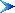 Доступность и наглядность.Связь теории с практикой.Учёт возрастных особенностей.Сочетание индивидуальных и коллективных форм деятельности.Целенаправленность и последовательность деятельности (от простого к сложному).На содержание программы оказали влияние следующие факторы:Традиции школы. Особенности возраста, класса, индивидуальности детей.Особенности руководителей кружков и секций, их интересы, склонности, установки.Месторасположение  школы по отношению к музею Сулеймана Стальского, районному центру.5.Направления реализации программы.Создание оптимального педагогически организованного пространства проведения учащимися свободного времени.Проведение необходимых для оптимальной занятости учащихся в свободное от учёбы время организационно-управленческих мероприятий.Совершенствование содержания, форм и методов занятости учащихся в свободное от учёбы время.Информационная поддержка занятости учащихся в свободное время.Научно-методическое обеспечение занятости учащихся во  внеурочное  время.Совершенствование уровня кадрового обеспечения.Совершенствование материально-технической базы организации досуга учащихся.Внеурочная деятельность осуществляется во второй половине дня, организуется по общеинтеллектуальному и духовно-нравственному направлениям развития личности.Общеинтеллектуальное и духовно-нравственное направления  выбраны учащимися и их родителями в 2017-2018 уч. году, представлены занятиями в форме кружковых занятий, которые  способствуют воспитанию  и развитию  интеллектуальной, высоконравственной, образованной личности.            Расписание занятий по внеурочной деятельности                      Планируемые личностные результаты введения внеурочной деятельности.Самоопределение:готовность и способность обучающихся к саморазвитию:внутренняя позиция школьника на основе положительного отношения к школе;принятие образа «хорошего ученика»;самостоятельность и личная ответственность за свои поступки, установка на здоровый образ жизни;экологическая культура: ценностное отношение к природному миру, готовность следовать нормам природоохранного, нерасточительного, здоровьесберегающего поведения;осознание ответственности человека за общее благополучие;осознание своей этнической принадлежности;гуманистическое сознание;социальная компетентность как готовность к решению моральныхдилем, устойчивое следование в поведении социальным нормам;начальные навыки адаптации в динамично меняющемся мире.Смыслообразование:мотивация любой деятельности (социальная, учебно-познавательная и внешняя);самооценка на основе критериев успешности этой деятельности;целостный, социально ориентированный взгляд на мир в единстве и разнообразии природы, народов, культур и религий;эмпатия как понимание чувств других людей и сопереживание им.Ожидаемые результаты реализации внеурочной деятельностиУвеличение числа детей, охваченных организованным досугом; воспитание уважительного отношения к родному дому, к школе, городу; воспитание у детей толерантности, навыков здорового образа жизни; формирование чувства гражданственности и патриотизма, правовой культуры, осознанного отношения к профессиональному самоопределению; развитие социальной культуры учащихся через систему ученического самоуправления и реализация в конечном счете, основной цели программы – достижение учащимися необходимого для жизни в обществе социального опыта и формирование в них принимаемой обществом системы ценностей. Проблема использования свободного времени подрастающего поколения в целях всестороннего воспитания и развития всегда были насущными для общества. Воспитание детей происходит любой, момент их                                     деятельности. Однако наиболее продуктивно это воспитание осуществлять в свободное от обучения время. Таким образом, внеурочная деятельность младших школьников должна быть направлена на их культурно-творческую деятельность и духовно-нравственный потенциал, высокий уровень самосознания. Дисциплины, способности сделать правильный нравственный выбор.В школе созданы условия для внеурочной деятельности обучающихся и организации дополнительного образования. Вся система работы школы по данному направлению призвана предоставить возможность:свободного выбора детьми программ, объединений, которые близки им по природе, отвечают их внутренним потребностям;помогают удовлетворить образовательные запросы, почувствовать себя успешным, реализовать и развить свои таланты, способности.стать активным в решении жизненных и социальных проблем, уметь нести ответственность за свой выбор;быть активным гражданином своей страны, способным любить и беречь природу, занимающим активную жизненную позицию в борьбе за сохранение мира на Земле, понимающим и принимающим экологическую культуру.Учебный план внеурочной деятельности первой ступени образования полностью обеспечен кадрами соответствующей квалификации, учебными программами, учебно-методическими комплексами и материально-техническим оснащением.         ИНДИВИДУАЛЬНОЕ ОБУЧЕНИЕ НА ДОМУС целью создания условий для усвоения образовательного стандарта учащимися с ограниченными возможностями здоровья, обеспечения их социальной адаптации, формирования коммуникативных навыков, сохранения и укрепления здоровья в МКОУ «Ашагастальская СОШ» организуется индивидуальное обучение на дому.         Организационно-педагогические условия рассчитаны на работу с одним учеником, с определением для каждого из них индивидуального учебного плана, индивидуального расписания.
Основой для учебного плана обучения на дому в МКОУ «Ашагастальская СОШ»  являются нижеперечисленные нормативно-правовые документы:
1) Конституция Российской Федерации (ст. 43);
2) Федеральный закон "Об образовании в Российской Федерации" от 29 декабря 2012 года;
3) Федеральный базисный учебный план, утвержденный приказом Министерства образования Российской Федерации от 09.03.2004 года № 1312;
4) Федеральный государственный образовательный стандарт основного общего образования (утвержден приказом Министерства образования и науки Российской Федерации от 17 декабря 2010 года № 1897);
5) Постановление Главного Государственного санитарного врача Российской Федерации "Об утверждении СанПиН 2.4.2.2821-10 "Санитарно-эпидемиологические требования к условиям и организации обучения в общеобразовательных учреждениях" (зарегистрировано в Минюсте Российской Федерации 03.03.2011);
6) Федеральный закон от 28 февраля 2012 года №11-ФЗ "О внесении изменений в закон РФ "Об образовании" в части применения электронного обучения, дистанционных образовательных технологий";
7) письмо от 10 декабря 2012 года № 07-832 о методических рекомендациях "Методические рекомендации по организации обучения на дому детей-инвалидов с использованием дистанционных образовательных технологий";
        Организация образовательного процесса для учащихся с ограниченными возможностями здоровья имеет следующие особенности:1. Вариативность организации занятий с обучающимися. Занятия могут проводиться, на дому и комбинированно: часть занятий проводится в школе, а часть на дому.Выбор вариантов проведения занятий зависит от особенностей психофизического развития и возможностей обучающихся, сложности структуры их дефекта, особенностей эмоционально-волевой сферы, характера течения заболевания, рекомендаций лечебно-профилактического учреждения, психолого-медико-педагогической комиссии.2. Гибкость моделирования учебного плана, который разрабатывается на основе Базисного учебного плана. При этом вариативная часть его позволяет учитывать интересы обучающихся, их потребности и возможности. Выбор учебного плана осуществляется на основании психолого-медико-педагогических рекомендаций совместно с родителями. Возможно изменение учебного плана, как в сторону уменьшения количества недельных часов, так и в сторону их увеличения, что связано с особенностями развития обучающихся, характером протекания заболевания.3. Обязательное включение в деятельность школы родителей обучающихся. Эта особенность реализуется через согласование с родителями индивидуального образовательного маршрута, формирование у родителей адекватной оценки возможностей ребенка, проведение лектория для родителей, создание системы индивидуального консультирования родителей.4. Обязательное психолого-медико-социальное сопровождение обучающихся с ограниченными возможностями здоровья.Выбор варианта проведения занятий, предметов и количества недельных часов определяется на основании заявления родителей (законных представителей) по согласованию с управлением образования муниципального района «Сулейман-Стальский район».                                                                              Учебный план                                                    на 2017-2018 учебный год                                       для учащегося, обучающегося на дому                                         Начальное общее образование ФГОС	   3.Система условий реализации основной образовательной программы   Система условий реализации основной образовательной программы начального общего образования в соответствии с требованиями Стандарта (далее - система условий) разрабатывается на основе соответствующих требований Стандарта и обеспечивает достижение планируемых результатов освоения основной образовательной программы начального общего образования.Система условий учитывает особенности образовательного учреждения, а также его взаимодействие с социальными партнерами (как внутри системы образования, так и в рамках межведомственного взаимодействия).Система условий реализации образовательной программы регламентируются локальными актами образовательного учреждения.Кадровые условия реализации ООП НОО - уровень готовности учителей к реализации  образовательных программ: общее число педагогов -27 человек, средний возраст преподавателей- 44 года,  образовательный ценз – 4 чел. с высшим образованием, 23 чел. со средне-специальным, квалификация – 2 чел. с высшей квалификационной категорией,  19 чел. – с первой квалификационной категорией.Все учителя начальных классов своевременно и регулярно принимают участие в курсовой и квалификационной  подготовке. Повышение квалификации по теме: «Особенности преподавания в начальных классах в условиях реализации ФГОС второго поколения»» прошли 17 учителей. Материально-техническая база ОУ: В нашей  школе  имеются  необходимые  условия  для  эффективного  функционирования  и  дальнейшего  развития школы.   Школа  располагается  в  трехэтажном  здании,  где  предусмотрен  необходимый  объем  санитарно-гигиенических  условий.  Проектная  мощность здания  рассчитана  на  624  посадочных  места.    Организация образовательного процесса осуществляется в условиях классно-кабинетной системы в соответствии с учебным планом, основными нормами техники безопасности и санитарно-гигиеническими правилами.Материально-технические условия обеспечивают соблюдение:- санитарно-гигиенических норм образовательного процесса, санитарно-бытовых условий, социально-бытовых условий, пожарной и электробезопасности, требований охраны труда;- требований по наличию учебных кабинетов: функционируют 2 кабинета начальных классов, из них 1 кабинет оснащен интерактивной доской. В МКОУ «Ашагастальская СОШ»  имеются-1 спортивный зал -1  актовый зал; -1  столовая; -1 медицинский  кабинет, -1  библиотека - 1 кабинет начальных классов оснащен интерактивной доской;-на  территории  школы     расположена   спортивная площадка-школьный  двор  имеет  общую  территорию  размером   24 га. 	Пришкольная территория  благоустроена. Озеленение территории соответствует нормам. Организовано горячее питание учащихся начальных классов в соответствии с СанПиН.              ПСИХОЛОГО-ПЕДАГОГИЧЕСКИЕ УСЛОВИЯ РЕАЛИЗАЦИИ ОСНОВНОЙ   ОБРАЗОВАТЕЛЬНОЙ ПРОГРАММЫНепременным условием реализации требований Стандарта является создание в образовательном учреждении психолого-педагогических условий, обеспечивающих:• преемственность содержания и форм организации образовательного процесса по отношению к дошкольному образованию с учётом специфики возрастного психофизического развития обучающихся;• формирование и развитие психолого-педагогической компетентности участников образовательного процесса;• вариативность направлений и форм, а также диверсификацию уровней психолого-педагогического сопровождения участников образовательного процесса;• дифференциацию и индивидуализацию обучения.Психолого-педагогическое сопровождение участников образовательного процесса на начальной ступени общего образования.Можно выделить следующие уровни психолого-педагогического сопровождения: индивидуальное, групповое, на уровне класса, на уровне образовательного учреждения.Основными формами психолого-педагогического сопровождения являются:• диагностика, направленная на выявление особенностей статуса обучающегося. Она может проводиться на этапе знакомства с ребёнком, после зачисления его в школу и в конце каждого учебного года;• консультирование педагогов и родителей, которое осуществляется учителем и психологом с учётом результатов диагностики, а также администрацией образовательного учреждения;• профилактика, экспертиза, развивающая работа, просвещение, коррекционная работа, осуществляемая в течение всего учебного времени.К основным направлениям психолого-педагогического сопровождения можно отнести:сохранение и укрепление психологического здоровья;мониторинг возможностей и способностей обучающихся;психолого-педагогическую поддержку участников олимпиадного движения;формирование у обучающихся ценности здоровья и безопасного образа жизни;развитие экологической культуры;выявление и поддержку детей с особыми образовательными потребностями;формирование коммуникативных навыков в разновозрастной среде и среде сверстников;поддержку детских объединений и ученического самоуправления;выявление и поддержку одарённых детей.Целью работы социально-психологической службы является оказание помощи школьникам в осуществлении осознанных личностно значимых выборов, в освоении методов познания, общения, межличностного взаимодействия, обеспечение гарантии прав, социально-психологической защиты обучающихся. В деятельности социально-психологической службы используются индивидуальные и коллективные методы работы, ведется координация действий педагогов, родителей, представителей общественных организаций и социальных партнеров в целях оказания помощи в развитии личности школьника.Совершенствование психолого-педагогического сопровождения ведется путем вариативности направлений психолого-педагогического сопровождения участников образовательного процесса (сохранение и укрепление психологического здоровья обучающихся; формирование ценности здоровья и безопасного образа жизни; выявление и поддержка одаренных детей, психолого-педагогическая поддержка участников олимпиадного движения; формирование коммуникативных навыков в разновозрастной среде и среде сверстников), а также путем вариативности форм психолого-педагогического сопровождения участников образовательного процесса (профилактика, диагностика, консультирование, коррекционная работа, развивающая работа, просвещение, экспертиза).ИНФОРМАЦИОННО-МЕТОДИЧЕСКИЕ УСЛОВИЯ РЕАЛИЗАЦИИ ОСНОВНОЙ ОБРАЗОВАТЕЛЬНОЙ ПРОГРАММЫВ соответствии с требованиями Стандарта информационно-методические условия реализации основной образовательной программы начального общего образования обеспечиваются современной информационно-образовательной средой.Основными элементами ИОС являются:• информационно-образовательные ресурсы в виде печатной продукции;• информационно-образовательные ресурсы на сменных оптических носителях;• информационно-образовательные ресурсы Интернета;• вычислительная и информационно-телекоммуникационная инфраструктура;• прикладные программы.Учебно-методическое и информационное оснащение образовательного процесса обеспечивает возможность:• реализации индивидуальных образовательных планов обучающихся, осуществления их самостоятельной образовательной деятельности;• ввода русского и иноязычного текста, распознавания сканированного текста; создания текста на основе расшифровки аудиозаписи; использования средств орфографического и синтаксического контроля русского текста и текста на иностранном языке; редактирования и структурирования текста средствами текстового редактора;• записи и обработки изображения и звука при фиксации явлений в природе и обществе, хода образовательного процесса; переноса информации с нецифровых носителей в цифровую среду (оцифровка, сканирование);• создания и использования диаграмм различных видов, специализированных географических (в ГИС) и исторических карт;• организации сообщения в виде линейного или включающего ссылки сопровождения выступления, сообщения для самостоятельного просмотра, в том числе видеомонтажа и озвучивания видеосообщений;• выступления с аудио-, видео- и графическим экранным сопровождением;• вывода информации на бумагу и т. п. и в трёхмерную материальную среду (печать);• информационного подключения к глобальной сети Интернет;• поиска и получения информации;• использования источников информации на бумажных и цифровых носителях (в том числе в справочниках, словарях, поисковых системах);• включения обучающихся в естественно-научную деятельность, проведения наблюдений и экспериментов, в том числе с использованием: учебного лабораторного оборудования;• • художественного творчества с использованием ручных, электрических и ИКТ-инструментов, реализации художественно-оформительских и издательских проектов, натурной и рисованной мультипликации;• занятий по изучению правил дорожного движения с использованием игр, оборудования, а также компьютерных тренажёров;• размещения продуктов познавательной, учебно-исследовательской деятельности обучающихся в информационно-образовательной среде образовательного учреждения;• обеспечения доступа в школьной библиотеке к учебной и художественной литературе, коллекциям медиаресурсов на электронных носителях, множительной технике для тиражирования учебных и методических текстографических и аудиовидеоматериалов, результатов творческой, научно-исследовательской и проектной деятельности обучающихся;• проведения массовых мероприятий, собраний, представлений; досуга и общения обучающихся с возможностью массового просмотра кино- и видеоматериалов, организации сценической работы, театрализованных представлений, обеспеченных озвучиванием, освещением и мультимедиасопровождением.УМК, ИСПОЛЬЗУЕМЫЕ В ОБРАЗОВАТЕЛЬНОМ УЧРЕЖДЕНИИ I.Целевой раздел1Пояснительная записка 3-122.Планируемые результаты освоения обучающимися основной образовательной программы начального общего образования 12-393.Система оценки достижения планируемых результатов освоения основной образовательной программы начального общего образования  39-53II.Содержательный раздел1.Программа формирования универсальных учебных действий обучающихся на ступени начального общего образования 54-75 2.Программа отдельных учебных предметов, курсов и курсов внеурочной деятельности 75-  1073.Программа духовно – нравственного развития, воспитания обучающихся на ступени начального общего образования 107-1274.Программа формирования экологической  культуры, здорового и безопасного образа жизни127-1405. Программа коррекционной работы141-144IIIОрганизационный раздел1.Учебный план начального общего образования МКОУ «Ашагастальская СОШ» МР «Сулейман – Стальский район»145-149 2.План внеурочной деятельности149-157 3. Система условий реализации основной образовательной программы.157-167Обязательные формы и методы контроляИные формы учета достиженийИные формы учета достиженийИные формы учета достиженийТекущая аттестацияИтоговая (четверть, год) аттестацияУрочная деятельностьВнеурочная деятельность- устный опрос- письменная самостоятельная работа- контрольная работа- диктанты- контрольное списывание- тестовые задания- графическая работа- изложение- доклад- творческая работа- диагности-ческая конт-рольная работа- диктанты- изложение- контроль техники чтения- анализ динамики текущей успеваемости- участие в выставках, конкурсах, соревнованиях- активность в проектах и программах внеурочной деятельности- творческий отчет- устный опрос- письменная самостоятельная работа- контрольная работа- диктанты- контрольное списывание- тестовые задания- графическая работа- изложение- доклад- творческая работа- диагности-ческая конт-рольная работа- диктанты- изложение- контроль техники чтения- портфолио - анализ психолого-педагогических исследований- портфолио - анализ психолого-педагогических исследованийУровни оценки и сопоставление уровнейУровни сформированностиВысший (Оптимальный)(Перспективный) Знает и может получить возможность научиться личностным, регулятивным, познавательным и  коммуникативным универсальным учебным действиям  в новой творческой ситуации.Средний (Основной)(Нормативный)Знает и может получить возможность научиться личностным, регулятивным, познавательным и  коммуникативным универсальным учебным действиям  в знакомой  ситуации.Начальный(Учебный)(Потенциальный)Знает и может получить возможность научиться личностным, регулятивным, познавательным и  коммуникативным универсальным учебным действиямII. СОДЕРЖАТЕЛЬНЫЙ РАЗДЕЛПрограмма формирования универсальных учебных действий у обучающихся на ступени начального общего образованияПрограмма формирования универсальных учебных действий на ступени начального общего образования (далее — программа формирования универсальных учебных действий) конкретизирует требования Стандарта к личностным и метапредметным результатам освоения основной образовательной программы начального общего образования, дополняет традиционное содержание образовательно-воспитательных программ и служит основой разработки примерных программ учебных предметов, курсов, дисциплин.Программа формирования универсальных учебных действий направлена на обеспечение системно-деятельностного подхода, положенного в основу Стандарта, и призвана способствовать реализации развивающего потенциала общего среднего образования, развитию системы универсальных учебных действий, выступающей как инвариантная основа образовательного процесса и обеспечивающей школьникам умение учиться, способность к саморазвитию и самосовершенствованию. Всё это достигается путём как освоения обучающимися конкретных предметных знаний и навыков в рамках отдельных дисциплин, так и сознательного, активного присвоения ими нового социального опыта. При этом знания, умения и навыки рассматриваются как производные от соответствующих видов целенаправленных действий, если они формируются, применяются и сохраняются в тесной связи с активными действиями самих учащихся. Качество усвоения знаний определяется многообразием и характером видов универсальных действий.Программа формирования универсальных учебных действий для начального общего образования:·устанавливает ценностные ориентиры начального общего образования;·определяет понятие, функции, состав и характеристики универсальных учебных действий в младшем школьном возрасте;·выявляет связь универсальных учебных действий с содержанием учебных предметов;·определяет условия, обеспечивающие преемственность программы формирования у обучающихся универсальных учебных действий при переходе от дошкольного к начальному и основному общему образованию.Ценностные ориентиры начального общего образованияЗа последние десятилетия в обществе произошли кардинальные изменения в представлении о целях образования и путях их реализации. От признания знаний, умений и навыков как основных итогов образования произошёл переход к пониманию обучения как процесса подготовки обучающихся к реальной жизни, готовности к тому, чтобы занять активную позицию, успешно решать жизненные задачи, уметь сотрудничать и работать в группе, быть готовым к быстрому переучиванию в ответ на обновление знаний и требования рынка труда.По сути, происходит переход от обучения как преподнесения учителем обучающимся системы знаний к активному решению проблем с целью выработки определённых решений; от освоения отдельных учебных предметов к полидисциплинарному (межпредметному) изучению сложных жизненных ситуаций; к сотрудничеству учителя и обучающихся в ходе овладения знаниями, к активному участию последних в выборе содержания и методов обучения. Этот переход обусловлен сменой ценностных ориентиров образования.Ценностные ориентиры начального образования конкретизируют личностный, социальный и государственный заказ системе образования, выраженный в Требованиях к результатам освоения основной образовательной программы, и отражают следующие целевые установки системы начального общего образования:· формирование основ гражданской идентичности личности на базе:— чувства сопричастности и гордости за свою Родину, народ и историю, осознания ответственности человека за благосостояние общества;— восприятия мира как единого и целостного при разнообразии культур, национальностей, религий; уважения истории и культуры каждого народа;· формирование психологических условий развития общения, сотрудничества на основе:— доброжелательности, доверия и внимания к людям, готовности к сотрудничеству и дружбе, оказанию помощи тем, кто в ней нуждается;— уважения к окружающим — умения слушать и слышать партнёра, признавать право каждого на собственное мнение и принимать решения с учётом позиций всех участников;· развитие ценностно-смысловой сферы личности на основе общечеловеческих принципов нравственности и гуманизма:– принятия и уважения ценностей семьи и образовательного учреждения, коллектива и общества и стремления следовать им;– ориентации в нравственном содержании и смысле как собственных поступков, так и поступков окружающих людей, развития этических чувств (стыда, вины, совести) как регуляторов морального поведения;– формирования эстетических чувств и чувства прекрасного через знакомство с национальной, отечественной и мировой художественной культурой;· развитие умения учиться как первого шага к самообразованию и самовоспитанию, а именно:– развитие широких познавательных интересов, инициативы и любознательности, мотивов познания и творчества;– формирование умения учиться и способности к организации своей деятельности (планированию, контролю, оценке);· развитие самостоятельности, инициативы и ответственности личности как условия её самоактуализации:– формирование самоуважения и эмоционально-положительного отношения к себе, готовности открыто выражать и отстаивать свою позицию, критичности к своим поступкам и умения адекватно их оценивать;– развитие готовности к самостоятельным поступкам и действиям, ответственности за их результаты;– формирование целеустремлённости и настойчивости в достижении целей, готовности к преодолению трудностей и жизненного оптимизма;– формирование умения противостоять действиям и влияниям, представляющим угрозу жизни, здоровью, безопасности личности и общества, в пределах своих возможностей, в частности проявлять избирательность к информации, уважать частную жизнь и результаты труда других людей.Реализация ценностных ориентиров общего образования в единстве процессов обучения и воспитания, познавательного и личностного развития обучающихся на основе формирования общих учебных умений, обобщённых способов действия обеспечивает высокую эффективность решения жизненных задач и возможность саморазвития обучающихся.1.2.Понятие, функции, состав и характеристики универсальных учебных действий на ступени начального общего образованияПоследовательная реализация деятельностного подхода направлена на повышение эффективности образования, более гибкое и прочное усвоение знаний учащимися, возможность их самостоятельного движения в изучаемой области, существенное повышение их мотивации и интереса к учёбе.В рамках деятельностного подхода в качестве общеучебных действий рассматриваются основные структурные компоненты учебной деятельности — мотивы, особенности целеполагания (учебная цель и задачи), учебные действия, контроль и оценка, сформированность которых является одной из составляющих успешности обучения в образовательном учреждении.При оценке сформированности учебной деятельности учитывается возрастная специфика, которая заключается в постепенном переходе от совместной деятельности учителя и обучающегося к совместно-разделённой (в младшем школьном и младшем подростковом возрасте) и к самостоятельной с элементами самообразования и самовоспитания деятельности (в младшем подростковом и старшем подростковом возрасте).1.2.1.Понятие «универсальные учебные действия»В широком значении термин «универсальные учебные действия» означает умение учиться, т.е. способность субъекта к саморазвитию и самосовершенствованию путём сознательного и активного присвоения нового социального опыта.Способность обучающегося самостоятельно успешно усваивать новые знания, формировать умения и компетентности, включая самостоятельную организацию этого процесса, т.е. умение учиться, обеспечивается тем, что универсальные учебные действия как обобщённые действия открывают учащимся возможность широкой ориентации как в различных предметных областях, так и в строении самой учебной деятельности, включающей осознание её целевой направленности, ценностно-смысловых и операциональных характеристик. Таким образом, достижение умения учиться предполагает полноценное освоение обучающимися всех компонентов учебной деятельности, которые включают: познавательные и учебные мотивы, учебную цель, учебную задачу, учебные действия и операции (ориентировка, преобразование материала, контроль и оценка). Умение учиться — существенный фактор повышения эффективности освоения учащимися предметных знаний, формирования умений и компетенций, образа мира и ценностно-смысловых оснований личностного морального выбора.1.2.2.Функции универсальных учебных действий:·обеспечение возможностей обучающегося самостоятельно осуществлять деятельность учения, ставить учебные цели, искать и использовать необходимые средства и способы их достижения, контролировать и оценивать процесс и результаты деятельности;·создание условий для гармоничного развития личности и её самореализации на основе готовности к непрерывному образованию; обеспечение успешного усвоения знаний, формирования умений, навыков и компетентностей в любой предметной области.Универсальный характер учебных действий проявляется в том, что они носят надпредметный, метапредметный характер; обеспечивают целостность общекультурного, личностного и познавательного развития и саморазвития личности; обеспечивают преемственность всех ступеней образовательного процесса; лежат в основе организации и регуляции любой деятельности учащегося независимо от её специально-предметного содержания. Универсальные учебные действия обеспечивают этапы усвоения учебного содержания и формирования психологических способностей обучающегося.1.2.3.Виды универсальных учебных действийВ составе основных видов универсальных учебных действий, соответствующих ключевым целям общего образования, можно выделить четыре блока: личностный, регулятивный (включающий также действия саморегуляции), познавательный и коммуникативный.Личностные универсальные учебные действия обеспечивают ценностно-смысловую ориентацию обучающихся (умение соотносить поступки и события с принятыми этическими принципами, знание моральных норм и умение выделить нравственный аспект поведения) и ориентацию в социальных ролях и межличностных отношениях. Применительно к учебной деятельности следует выделить три вида личностных действий:·личностное, профессиональное, жизненное самоопределение;·смыслообразование, т. е. установление обучающимися связи между целью учебной деятельности и её мотивом, другими словами, между результатом учения и тем, что побуждает к деятельности, ради чего она осуществляется. Ученик должен задаваться вопросом: какое значение и какой смысл имеет для меня учение? — и уметь на него отвечать;·нравственно-этическая ориентация, в том числе и оценивание усваиваемого содержания (исходя из социальных и личностных ценностей), обеспечивающее личностный моральный выбор.Регулятивные универсальные учебные действия обеспечивают обучающимся организацию своей учебной деятельности. К ним относятся:·целеполагание как постановка учебной задачи на основе соотнесения того, что уже известно и усвоено учащимися, и того, что ещё неизвестно;·планирование — определение последовательности промежуточных целей с учётом конечного результата; составление плана и последовательности действий;·прогнозирование — предвосхищение результата и уровня усвоения знаний, его временны'х характеристик;·контроль в форме сличения способа действия и его результата с заданным эталоном с целью обнаружения отклонений и отличий от эталона;·коррекция — внесение необходимых дополнений и коррективов в план и способ действия в случае расхождения эталона, реального действия и его результата с учётом оценки этого результата самим обучающимся, учителем, товарищами;· оценка — выделение и осознание обучающимся того, что уже усвоено и что ещё нужно усвоить, осознание качества и уровня усвоения; оценка результатов работы;· саморегуляция как способность к мобилизации сил и энергии, к волевому усилию (к выбору в ситуации мотивационного конфликта) и преодолению препятствий.Познавательные универсальные учебные действия включают: общеучебные, логические учебные действия, а также постановку и решение проблемы.Общеучебные универсальные действия:·самостоятельное выделение и формулирование познавательной цели;·поиск и выделение необходимой информации, в том числе решение рабочих задач с использованием общедоступных в начальной школе инструментов ИКТ и источников информации;·структурирование знаний;·осознанное и произвольное построение речевого высказывания в устной и письменной форме;·выбор наиболее эффективных способов решения задач в зависимости от конкретных условий;·рефлексия способов и условий действия, контроль и оценка процесса и результатов деятельности;·смысловое чтение как осмысление цели чтения и выбор вида чтения в зависимости от цели; извлечение необходимой информации из прослушанных текстов различных жанров; определение основной и второстепенной информации; свободная ориентация и восприятие текстов художественного, научного, публицистического и официально-делового стилей; понимание и адекватная оценка языка средств массовой информации;·постановка и формулирование проблемы, самостоятельное создание алгоритмов деятельности при решении проблем творческого и поискового характера.Особую группу общеучебных универсальных действий составляют Знаково-символические действия:·моделирование — преобразование объекта из чувственной формы в модель, где выделены существенные характеристики объекта (пространственно-графическая или знаково-символическая);·преобразование модели с целью выявления общих законов, определяющих данную предметную область.Логические универсальные действия:·анализ объектов с целью выделения признаков (существенных, несущественных);·синтез — составление целого из частей, в том числе самостоятельное достраивание с восполнением недостающих компонентов;·выбор оснований и критериев для сравнения, сериации, классификации объектов;·подведение под понятие, выведение следствий;·установление причинно-следственных связей, представление цепочек объектов и явлений;·построение логической цепочки рассуждений, анализ истинности утверждений;·доказательство;·выдвижение гипотез и их обоснование.Постановка и решение проблемы:·формулирование проблемы;·самостоятельное создание способов решения проблем творческого и поискового характера.Коммуникативные универсальные учебные действия обеспечивают социальную компетентность и учёт позиции других людей, партнёров по общению или деятельности; умение слушать и вступать в диалог; участвовать в коллективном обсуждении проблем; интегрироваться в группу сверстников и строить продуктивное взаимодействие и сотрудничество со сверстниками и взрослыми.К коммуникативным действиям относятся:·планирование учебного сотрудничества с учителем и сверстниками — определение цели, функций участников, способов взаимодействия;·постановка вопросов — инициативное сотрудничество в поиске и сборе информации;·разрешение конфликтов — выявление, идентификация проблемы, поиск и оценка альтернативных способов разрешения конфликта, принятие решения и его реализация;·управление поведением партнёра — контроль, коррекция, оценка его действий;·умение с достаточной полнотой и точностью выражать свои мысли в соответствии с задачами и условиями коммуникации; владение монологической и диалогической формами речи в соответствии с грамматическими и синтаксическими нормами родного языка, современных средств коммуникации.Развитие системы универсальных учебных действий в составе личностных, регулятивных, познавательных и коммуникативных действий, определяющих развитие психологических способностей личности, осуществляется в рамках нормативно-возрастного развития личностной и познавательной сфер ребёнка. Процесс обучения задаёт содержание и характеристики учебной деятельности ребёнка и тем самым определяет зону ближайшего развития указанных универсальных учебных действий (их уровень развития, соответствующий «высокой норме») и их свойства.Универсальные учебные действия представляют собой целостную систему, в которой происхождение и развитие каждого вида учебного действия определяется его отношением с другими видами учебных действий и общей логикой возрастного развития. Так:·из общения и сорегуляции развивается способность ребёнка регулировать свою деятельность;·из оценок окружающих и в первую очередь оценок близкого и взрослого формируется представление о себе и своих возможностях, появляется самопринятие и самоуважение, т.·е. самооценка и Я-концепция как результат самоопределения;·из ситуативно-познавательного и внеситуативно-познавательного общения формируются познавательные действия ребёнка.Содержание и способы общения и коммуникации обусловливают развитие способности ребёнка к регуляции поведения и деятельности, познанию мира, определяют образ «Я» как систему представлений о себе, отношений к себе. Именно поэтому особое внимание в программе развития универсальных учебных действий уделяется становлению коммуникативных универсальных учебных действий.По мере становления личностных действий ребёнка (смыслообразование и самоопределение, нравственно-этическая ориентация) функционирование и развитие универсальных учебных действий (коммуникативных, познавательных и регулятивных) претерпевает значительные изменения. Регуляция общения, кооперации и сотрудничества проектирует определённые достижения и результаты ребёнка, что вторично приводит к изменению характера его общения и Я-концепции. 1.3. Связь универсальных учебных действий с содержанием учебных предметовФормирование универсальных учебных действий, обеспечивающих решение задач общекультурного, ценностно-личностного, познавательного развития обучающихся, реализуется в рамках целостного образовательного процесса в ходе изучения системы учебных предметов и дисциплин, в метапредметной деятельности, организации форм учебного сотрудничества и решения важных задач жизнедеятельности обучающихся.На ступени начального общего образования имеет особое значение обеспечение при организации учебного процесса сбалансированного развития у обучающихся логического, наглядно-образного и знаково-символического мышления, исключающее риск развития формализма мышления, формирования псевдологического мышления. Существенную роль в этом играют такие учебные предметы, как «Литературное чтение», «Технология», «Изобразительное искусство», «Музыка».Каждый учебный предмет в зависимости от предметного содержания и релевантных способов организации учебной деятельности обучающихся раскрывает определённые возможности для формирования универсальных учебных действий.Учебные предметы «Русский язык» обеспечивают формирование познавательных, коммуникативных и регулятивных действий. Работа с текстом открывает возможности для формирования логических действий анализа, сравнения, установления причинно-следственных связей. Ориентация в морфологической и синтаксической структуре языка и усвоение правил строения слова и предложения, графической формы букв обеспечивает развитие знаково-символических действий — замещения (например, звука буквой), моделирования (например, состава слова путём составления схемы) и преобразования модели (видоизменения слова). Изучение русского создаёт условия для формирования «языкового чутья» как результата ориентировки ребёнка в грамматической и синтаксической структуре родного языка и обеспечивает успешное развитие адекватных возрасту форм и функций речи, включая обобщающую и планирующую функции.«Литературное чтение». Требования к результатам изучения учебного предмета включают формирование всех видов универсальных учебных действий личностных, коммуникативных, познавательных и регулятивных (с приоритетом развития ценностно-смысловой сферы и коммуникации).Литературное чтение — осмысленная, творческая духовная деятельность, обеспечивает освоение идейно-нравственного содержания художественной литературы, развитие эстетического восприятия. Важнейшей функцией восприятия художественной литературы является трансляция духовно-нравственного опыта общества через коммуникацию системы социальных личностных смыслов, раскрывающих нравственное значение поступков героев литературных произведений. На ступени начального общего образования важным средством организации понимания авторской позиции, отношения автора к героям произведения и отображаемой действительности является выразительное чтение.Учебные предметы «Литературное чтение» обеспечивают формирование следующих универсальных учебных действий:·смыслообразования через прослеживание судьбы героя и ориентацию учащегося в системе личностных смыслов;·самоопределения и самопознания на основе сравнения образа «Я» с героями литературных произведений посредством эмоционально-действенной идентификации;·основ гражданской идентичности путём знакомства с героическим историческим прошлым своего народа и своей страны и переживания гордости и эмоциональной сопричастности подвигам и достижениям её граждан;·эстетических ценностей и на их основе эстетических критериев;·нравственно-этического оценивания через выявление морального содержания и нравственного значения действий персонажей;·эмоционально-личностной децентрации на основе отождествления себя с героями произведения, соотнесения и сопоставления их позиций, взглядов и мнений;·умения понимать контекстную речь на основе воссоздания картины событий и поступков персонажей;·умения произвольно и выразительно строить контекстную речь с учётом целей коммуникации, особенностей слушателя, в том числе используя аудиовизуальные средства;·умения устанавливать логическую причинно-следственную последовательность событий и действий героев произведения;·умения строить план с выделением существенной и дополнительной информации.«Иностранный язык» обеспечивает прежде всего развитие коммуникативных действий, формируя коммуникативную культуру обучающегося. Изучение иностранного языка способствует:·общему речевому развитию учащегося на основе формирования обобщённых лингвистических структур грамматики и синтаксиса;·развитию произвольности и осознанности монологической и диалогической речи;·развитию письменной речи;·формированию ориентации на партнёра, его высказывания, поведение, эмоциональное состояние и переживания; уважение интересов партнёра; умение слушать и слышать собеседника; вести диалог, излагать и обосновывать своё мнение в понятной для собеседника форме.Знакомство обучающихся с культурой, историей и традициями других народов и мировой культурой, открытие универсальности детской субкультуры создаёт необходимые условия для формирования личностных универсальных действий — формирования гражданской идентичности личности, преимущественно в её общекультурном компоненте, и доброжелательного отношения, уважения и толерантности к другим странам и народам, компетентности в межкультурном диалоге.Изучение иностранного языка способствует развитию общеучебных познавательных действий, в первую очередь смыслового чтения (выделение субъекта и предиката текста; понимание смысла текста и умение прогнозировать развитие его сюжета; умение задавать вопросы, опираясь на смысл прочитанного текста; сочинение оригинального текста на основе плана).«Математика». На ступени начального общего образования этот учебный предмет является основой развития у обучающихся познавательных универсальных действий, в первую очередь логических и алгоритмических. В процессе знакомства с математическими отношениями, зависимостями у школьников формируются учебные действия планирования последовательности шагов при решении задач; различения способа и результата действия; выбора способа достижения поставленной цели; использования знаково-символических средств для моделирования математической ситуации, представления информации; сравнения и классификации (например, предметов, чисел, геометрических фигур) по существенному основанию. Особое значение имеет математика для формирования общего приёма решения задач как универсального учебного действия.Формирование моделирования как универсального учебного действия осуществляется в рамках практически всех учебных предметов на этой ступени образования. В процессе обучения обучающийся осваивает систему социально принятых  знаков и символов, существующих в современной культуре и необходимых как для обучения, так и для его социализации.«Окружающий мир». Этот предмет выполняет интегрирующую функцию и обеспечивает формирование у обучающихся целостной научной картины природного и социокультурного мира, отношений человека с природой, обществом, другими людьми, государством, осознания своего места в обществе, создавая основу становления мировоззрения, жизненного самоопределения и формирования российской гражданской идентичности личности.В сфере личностных универсальных действий изучение предмета «Окружающий мир» обеспечивает формирование когнитивного, эмоционально-ценностного и деятельностного компонентов гражданской российской идентичности:·умения различать государственную символику Российской Федерации и своего региона, описывать достопримечательности столицы и родного края, находить на карте Российскую Федерацию, Москву — столицу России, свой регион и его столицу; ознакомление с особенностями некоторых зарубежных стран;·формирование основ исторической памяти — умения различать в историческом времени прошлое, настоящее, будущее, ориентации в основных исторических событиях своего народа и России и ощущения чувства гордости за славу и достижения своего народа и России, фиксировать в информационной среде элементы истории семьи, своего региона;·формирование основ экологического сознания, грамотности и культуры учащихся, освоение элементарных норм адекватного природосообразного поведения;·развитие морально-этического сознания — норм и правил взаимоотношений человека с другими людьми, социальными группами и сообществами.В сфере личностных универсальных учебных действий изучение предмета способствует принятию обучающимися правил здорового образа жизни, пониманию необходимости здорового образа жизни в интересах укрепления физического, психического и психологического здоровья.Изучение предмета «Окружающий мир» способствует формированию общепознавательных универсальных учебных действий:·овладению начальными формами исследовательской деятельности, включая умения поиска и работы с информацией;·формированию действий замещения и моделирования (использования готовых моделей для объяснения явлений или выявления свойств объектов и создания моделей);·формированию логических действий сравнения, подведения под понятия, аналогии, классификации объектов живой и неживой природы на основе внешних признаков или известных характерных свойств; установления причинно-следственных связей в окружающем мире, в том числе на многообразном материале природы и культуры родного края.«Музыка». Этот предмет обеспечивает формирование личностных, коммуникативных, познавательных действий. На основе освоения обучающимися мира музыкального искусства в сфере личностных действий будут сформированы эстетические и ценностно-смысловые ориентации учащихся, создающие основу для формирования позитивной самооценки, самоуважения, жизненного оптимизма, потребности в творческом самовыражении. Приобщение к достижениям национальной, российской и мировой музыкальной культуры и традициям, многообразию музыкального фольклора России, образцам народной и профессиональной музыки обеспечит формирование российской гражданской идентичности и толерантности как основы жизни в поликультурном обществе.Будут сформированы коммуникативные универсальные учебные действия на основе развития эмпатии и умения выявлять выраженные в музыке настроения и чувства и передавать свои чувства и эмоции на основе творческого самовыражения.В области развития общепознавательных действий изучение музыки будет способствовать формированию замещения и моделирования.«Изобразительное искусство». Развивающий потенциал этого предмета связан с формированием личностных, познавательных, регулятивных действий.Моделирующий характер изобразительной деятельности создаёт условия для формирования общеучебных действий, замещения и моделирования в продуктивной деятельности учащихся явлений и объектов природного и социокультурного мира. Такое моделирование является основой развития познания ребёнком мира и способствует формированию логических операций сравнения, установления тождества и различий, аналогий, причинно-следственных связей и отношений. При создании продукта изобразительной деятельности особые требования предъявляются к регулятивным действиям — целеполаганию как формированию замысла, планированию и организации действий в соответствии с целью, умению контролировать соответствие выполняемых действий способу, внесению корректив на основе предвосхищения будущего результата и его соответствия замыслу.В сфере личностных действий приобщение к мировой и отечественной культуре и освоение сокровищницы изобразительного искусства, народных, национальных традиций, искусства других народов обеспечивают формирование гражданской идентичности личности, толерантности, эстетических ценностей и вкусов, новой системы мотивов, включая мотивы творческого самовыражения, способствуют развитию позитивной самооценки и самоуважения учащихся.«Технология». Специфика этого предмета и его значимость для формирования универсальных учебных действий обусловлена:·ключевой ролью предметно-преобразовательной деятельности как основы формирования системы универсальных учебных действий;·значением универсальных учебных действий моделирования и планирования, которые являются непосредственным предметом усвоения в ходе выполнения различных заданий по курсу (так, в ходе решения задач на конструирование обучающиеся учатся использовать схемы, карты и модели, задающие полную ориентировочную основу выполнения предложенных заданий и позволяющие выделять необходимую систему ориентиров);·специальной организацией процесса планомерно-поэтапной отработки предметно-преобразовательной деятельности обучающихся в генезисе и развитии психологических новообразований младшего школьного возраста — умении осуществлять анализ, действовать во внутреннем умственном плане; рефлексии как осознании содержания и оснований выполняемой деятельности;·широким использованием форм группового сотрудничества и проектных форм работы для реализации учебных целей курса;·формирование первоначальных элементов ИКТ-компетентности учащихся.Изучение технологии обеспечивает реализацию следующих целей:·формирование картины мира материальной и духовной культуры как продукта творческой предметно-преобразующей деятельности человека;·развитие знаково-символического и пространственного мышления, творческого и репродуктивного воображения на основе развития способности учащегося к моделированию и отображению объекта и процесса его преобразования в форме моделей (рисунков, планов, схем, чертежей);·развитие регулятивных действий, включая целеполагание; планирование (умение составлять план действий и применять его для решения задач); прогнозирование (предвосхищение будущего результата при различных условиях выполнения действия), контроль, коррекцию и оценку;·формирование внутреннего плана на основе поэтапной отработки предметно-преобразовательных действий;·развитие планирующей и регулирующей функции речи;·развитие коммуникативной компетентности обучающихся на основе организации совместно-продуктивной деятельности;·развитие эстетических представлений и критериев на основе изобразительной и художественной конструктивной деятельности;·формирование мотивации успеха и достижений младших школьников, творческой самореализации на основе эффективной организации предметно-преобразующей символико-моделирующей деятельности;·ознакомление обучающихся с миром профессий и их социальным значением, историей их возникновения и развития как первой ступенью формирования готовности к предварительному профессиональному самоопределению;·фомирование ИКТ-компетентности обучающихся, включая ознакомление с правилами жизни людей в мире информации: избирательность в потреблении информации, уважение к личной информации другого человека, к процессу познания учения, к состоянию неполного знания и другим аспектам.«Физическая культура». Этот предмет обеспечивает формирование личностных универсальных действий:·основ общекультурной и российской гражданской идентичности как чувства гордости за достижения в мировом и отечественном спорте;·освоение моральных норм помощи тем, кто в ней нуждается, готовности принять на себя ответственность;·развитие мотивации достижения и готовности к преодолению трудностей на основе конструктивных стратегий совладания и умения мобилизовать свои личностные и физические ресурсы, стрессоустойчивости;· освоение правил здорового и безопасного образа жизни.«Физическая культура» как учебный предмет способствует:· в области регулятивных действий развитию умений планировать, регулировать, контролировать и оценивать свои действия;· в области коммуникативных действий развитию взаимодействия, ориентации на партнёра, сотрудничеству и кооперации (в командных видах спорта — формированию умений планировать общую цель и пути её достижения; договариваться в отношении целей и способов действия, распределения функций и ролей в совместной деятельности; конструктивно разрешать конфликты; осуществлять взаимный контроль; адекватно оценивать собственное поведение и поведение партнёра и вносить необходимые коррективы в интересах достижения общего результата).    1.4. Информационно-коммуникационные технологии — инструментарий универсальных учебных действий. Формирование ИКТ-компетентности обучающихсяВ условиях интенсификации процессов информатизации общества и образования при формировании универсальных учебных действий наряду с традиционными методиками целесообразно широкое использование цифровых инструментов и возможностей современной информационно-образовательной среды. Ориентировка младших школьников в информационно-коммуникационных технологиях (ИКТ) и формирование способности их грамотно применять (ИКТ-компетентность) являются одними из важных элементов формирования универсальных учебных действий обучающихся на уровне начального общего образования. Поэтому программа формирования универсальных учебных действий на уровне начального общего образования содержит раздел, который определяет необходимые для этого элементы ИКТ-компетентности.Одновременно ИКТ могут (и должны) широко применяться при оценке сформированности универсальных учебных действий. Для их формирования исключительную важность имеет использование информационно-образовательной среды, в которой планируют и фиксируют свою деятельность и результаты учителя и обучающиеся.В ИКТ-компетентности выделяется учебная ИКТ-компетентность как способность решать учебные задачи с использованием общедоступных в начальной школе инструментов ИКТ и источников информации в соответствии с возрастными потребностями и возможностями младшего школьника. Решение задачи формирования ИКТ-компетентности должно проходить не только на занятиях по отдельным учебным предметам (где формируется предметная ИКТ-компетентность), но и в рамках надпредметной программы по формированию универсальных учебных действий.При освоении личностных действий формируются:• критическое отношение к информации и избирательность её восприятия;• уважение к информации о частной жизни и информационным результатам деятельности других людей;• основы правовой культуры в области использования информации.При освоении регулятивных универсальных учебных действий обеспечиваются:• оценка условий, алгоритмов и результатов действий, выполняемых в информационной среде;• использование результатов действия, размещённых в информационной среде, для оценки и коррекции выполненного действия;• создание цифрового портфолио учебных достижений обучающегося.При освоении познавательных универсальных учебных действий ИКТ играют ключевую роль в таких общеучебных универсальных действиях, как:• поиск информации;• фиксация (запись) информации с помощью различных технических средств;• структурирование информации, её организация и представление в виде диаграмм, картосхем, линий времени и пр.;• создание простыхгипермедиасообщений;• построение простейших моделей объектов и процессов.ИКТ является важным инструментом для формирования коммуникативных универсальных учебных действий. Для этого используются:• обмен гипермедиасообщениями;• выступление с аудиовизуальной поддержкой;• фиксация хода коллективной/личной коммуникации;общение в цифровой среде (электронная почта, чат, видеоконференция, форум, блог).Формирование ИКТ-компетентности обучающихся происходит в рамках системно-деятельностного подхода, в процессе изучения всех без исключения предметов учебного плана. Вынесение формирования ИКТ-компетентности в программу формирования универсальных учебных действий позволяет образовательному учреждению и учителю формировать соответствующие позиции планируемых результатов, помогает с учётом специфики каждого учебного предмета избежать дублирования при освоении разных умений, осуществлять интеграцию и синхронизацию содержания различных учебных курсов. Освоение умений работать с информацией и использовать инструменты ИКТ также может входить в содержание факультативных курсов, кружков, внеклассной деятельности школьников.Целенаправленная работа по формированию ИКТ-компетентности может включать следующие этапы (разделы).Знакомство со средствами ИКТ. Использование эргономичных и безопасных для здоровья приёмов работы со средствами ИКТ. Выполнение компенсирующих упражнений. Организация системы файлов и папок, запоминание изменений в файле, именование файлов и папок. Распечатка файла.Запись, фиксация информации. Ввод информации в компьютер с фото- и видеокамеры. Сканирование изображений и текстов. Запись (сохранение) вводимой информации. Распознавание текста, введённого как изображение. Учёт ограничений в объёме записываемой информации, использование сменных носителей (флеш-карт).Создание текстов с помощью компьютера. Составление текста. Клавиатурное письмо. Основные правила и инструменты создания и оформления текста. Работа в простом текстовом редакторе. Полуавтоматический орфографический контроль. Набор текста на родном и иностранном языках, экранный перевод отдельных слов.Создание графических сообщений. Рисование на графическом планшете. Создание планов территории. Создание диаграмм и деревьев.Редактирование сообщений. Редактирование текста фотоизображений и их цепочек (слайд-шоу), видео- и аудиозаписей.Создание новых сообщений путём комбинирования имеющихся. Создание сообщения в виде цепочки экранов. Добавление на экран изображения, звука, текста. Презентация как письменное и устное сообщение. Использование ссылок из текста для организации информации. Пометка фрагмента изображения ссылкой. Добавление объектов и ссылок в географические карты и «ленты времени». Составление нового изображения из готовых фрагментов (аппликация).Создание структурированных сообщений. Создание письменного сообщения. Подготовка устного сообщения c аудиовизуальной поддержкой, написание пояснений и тезисов.Представление и обработка данных. Сбор числовых и аудиовизуальных данных в естественно-научных наблюдениях и экспериментах с использованием фото- или видеокамеры, цифровых датчиков. Графическое представление числовых данных: в виде графиков и диаграмм.Поиск информации. Поиск информации в соответствующих возрасту цифровых источниках. Поиск информации в Интернете, формулирование запроса, интерпретация результатов поиска. Сохранение найденного объекта. Составление списка используемых информационных источников. Использование ссылок для указания использованных информационных источников. Поиск информации в компьютере. Организация поиска по стандартным свойствам файлов, по наличию данного слова. Поиск в базах данных. Заполнение баз данных небольшого объёма.Коммуникация, проектирование, моделирование, управление и организация деятельности. Передача сообщения, участие в диалоге с использованием средств ИКТ — электронной почты, чата, форума, аудио- и видеоконференции и пр. Выступление перед небольшой аудиторией с устным сообщением с ИКТ-поддержкой. Размещение письменного сообщения в информационной образовательной среде. Коллективная коммуникативная деятельность в информационной образовательной среде. Непосредственная: фиксация хода и результатов обсуждения на экране и в файлах. Ведение дневников, социальное взаимодействие. Планирование и проведение исследований объектов и процессов внешнего мира с использованием средств ИКТ. Проектирование объектов и процессов реального мира, своей собственной деятельности и деятельности группы. Моделирование объектов и процессов реального мира и управления ими с использованием виртуальных лабораторий и механизмов, собранных из конструктора.Основное содержание работы по формированию ИКТ-компетентности обучающихся реализуется средствами различных учебных предметов. Важно, чтобы формирование того или иного элемента или компонента ИКТ-компетентности было непосредственно связано с его применением. Тем самым обеспечиваются:• естественная мотивация, цель обучения;• встроенный контроль результатов освоения ИКТ;• повышение эффективности применения ИКТ в данном предмете;• формирование цифрового портфолио по предмету, что важно для оценивания результатов освоения данного предмета.При этом специфика ИКТ-компетентности заключается и в том, что зачастую сам учитель не обладает достаточным уровнем профессиональной ИКТ-компетентности. Поэтому естественным образом создаётся контекст, в котором учитель сам осуществляет универсальные учебные действия и демонстрирует обучающимся, «как это делается».Распределение материала по различным предметам не является жёстким, начальное освоение тех или иных технологий и закрепление освоенного может происходить в ходе занятий по разным предметам. Предлагаемое в данной программе распределение направлено на достижение баланса между временем освоения и временем использования соответствующих умений в различных предметах.Вклад каждого предмета в формирование ИКТ-компетентности обучающихся (примерный вариант)«Русский язык». Различные способы передачи информации (буква, пиктограмма, иероглиф, рисунок). Источники информации и способы её поиска: словари, энциклопедии, библиотеки, в том числе компьютерные. Овладение квалифицированным клавиатурным письмом. Знакомство с основными правилами оформления текста на компьютере, основными инструментами создания и простыми видами редактирования текста. Использование полуавтоматического орфографического контроля.«Литературное чтение». Работа с мультимедиасообщениями (включающими текст, иллюстрации, аудио- и видеофрагменты, ссылки). Анализ содержания, языковых особенностей и структуры мультимедиасообщения; определение роли и места иллюстративного ряда в тексте.Конструирование небольших сообщений, в том числе с добавлением иллюстраций, видео- и аудиофрагментов. Создание информационных объектов как иллюстраций к прочитанным художественным текстам. Презентация (письменная и устная) с опорой на тезисы и иллюстративный ряд на компьютере. Поиск информации для проектной деятельности на материале художественной литературы, в том числе в контролируемом Интернете.«Английский язык». Подготовка плана и тезисов сообщения (в том числе гипермедиа); выступление с сообщением.Создание небольшого текста на компьютере. Фиксация собственной устной речи на иностранном языке в цифровой форме для самокорректировки, устное выступление в сопровождении аудио- и видеоподдержки. Восприятие и понимание основной информации в небольших устных и письменных сообщениях, в том числе полученных компьютерными способами коммуникации. Использование компьютерного словаря, экранного перевода отдельных слов.«Математика и информатика». Применение математических знаний и представлений, а также методов информатики для решения учебных задач, начальный опыт применения математических знаний и информатических подходов в повседневных ситуациях. Представление, анализ и интерпретация данных в ходе работы с текстами, таблицами, диаграммами, несложными графами: извлечение необходимых данных, заполнение готовых форм (на бумаге и компьютере), объяснение, сравнение и обобщение информации. Выбор оснований для образования и выделения совокупностей. Представление причинно-следственных и временных связей с помощью цепочек. Работа с простыми геометрическими объектами в интерактивной среде компьютера: построение, изменение, измерение, сравнение геометрических объектов.«Окружающий мир». Фиксация информации о внешнем мире и о самом себе с использованием инструментов ИКТ. Планирование и осуществление несложных наблюдений, сбор числовых данных, проведение опытов с помощью инструментов ИКТ. Поиск дополнительной информации для решения учебных и самостоятельных познавательных задач, в том числе в контролируемом Интернете. Создание информационных объектов в качестве отчёта о проведённых исследованиях.Использование компьютера при работе с картой (планом территории, «лентой времени»), добавление ссылок в тексты и графические объекты.«Технология». Первоначальное знакомство с компьютером и всеми инструментами ИКТ: назначение, правила безопасной работы. Первоначальный опыт работы с простыми информационными объектами: текстом, рисунком, аудио- и видеофрагментами; сохранение результатов своей работы. Овладение приёмами поиска и использования информации, работы с доступными электронными ресурсами.«Искусство». Знакомство с простыми графическим и растровым редакторами изображений, освоение простых форм редактирования изображений: поворот, вырезание, изменение контрастности, яркости, вырезание и добавление фрагмента, изменение последовательности экранов в слайд-шоу. Создание творческих графических работ, несложных видеосюжетов, натурной мультипликации и компьютерной анимации с собственным озвучиванием, музыкальных произведений, собранных из готовых фрагментов и музыкальных «петель» с использованием инструментов ИКТ.  1.5. Преемственность программы формирования универсальных учебных действий при переходе от дошкольного к начальному общему и основному общему образованиюПроблема организации преемственности обучения затрагивает все звенья существующей образовательной системы, а именно: переход из дошкольного образовательного учреждения в образовательное учреждение, реализующее основную образовательную программу начального общего образования и далее основную образовательную программу основного общего и среднего общего образования, и, наконец, в высшее учебное заведение. При этом, несмотря на огромные возрастно-психологические различия между обучающимися, переживаемые ими трудности переходных периодов имеют много общего.Основные проблемы обеспечения преемственности связаны с игнорированием задачи целенаправленного формирования таких универсальных учебных действий, как коммуникативные, речевые, регулятивные, общепознавательные, логические и др.Наиболее остро проблема преемственности стоит в двух ключевых точках — в момент поступления детей в школу (при переходе из предшкольного звена на уровень начального общего образования) и в период перехода обучающихся на уровень основного общего образования.Исследования готовности детей к обучению в школе при переходе от дошкольного к начальному общему образованию показали, что обучение должно рассматриваться как комплексное образование, включающее в себя физическую и психологическую готовность.Физическая готовность определяется состоянием здоровья, уровнем морфофункциональной зрелости организма ребёнка, в том числе развитием двигательных навыков и качеств (тонкая моторная координация), физической и умственной работоспособности.Психологическая готовность к школе - сложная системная характеристика психического развития ребёнка 6,5-7 лет, которая предполагает сформированность психологических способностей и свойств, обеспечивающих принятие ребёнком новой социальной позиции школьника; возможность сначала выполнения им учебной деятельности под руководством учителя, а затем переход к её самостоятельному осуществлению; усвоение системы научных понятий; освоение ребёнком новых форм кооперации и учебного сотрудничества в системе отношений с учителем и одноклассниками.Психологическая готовность к школе имеет следующую структуру: личностная готовность, умственная зрелость и произвольность регуляции поведения и деятельности.Личностная готовность включает мотивационную готовность, коммуникативную готовность, сформированность Я-концепции и самооценки, эмоциональную зрелость. Мотивационная готовность предполагает сформированность социальных мотивов (стремление к социально значимому статусу, потребность в социальном признании, мотив социального долга), учебных и познавательных мотивов. Предпосылками возникновения этих мотивов служат, с одной стороны, формирующееся к концу дошкольного возраста желание детей поступить в школу, с другой — развитие любознательности и умственной активности.Мотивационная готовность характеризуется первичным соподчинением мотивов с доминированием учебно-познавательных мотивов. Коммуникативная готовность выступает как готовность ребёнка к произвольному общению с учителем и сверстниками в контексте поставленной учебной задачи и учебного содержания. Коммуникативная готовность создаёт возможности для продуктивного сотрудничества ребёнка с учителем и трансляции культурного опыта в процессе обучения. Сформированность Я-концепции и самосознания характеризуется осознанием ребёнком своих физических возможностей, умений, нравственных качеств, переживаний (личное сознание), характера отношения к нему взрослых, способностью оценки своих достижений и личностных качеств, самокритичностью. Эмоциональная готовность выражается в освоении ребёнком социальных норм проявления чувств и в способности регулировать своё поведение на основе эмоционального предвосхищения и прогнозирования. Показателем эмоциональной готовности к школьному обучению является сформированность высших чувств — нравственных переживаний, интеллектуальных чувств (радость познания), эстетических чувств (чувство прекрасного). Выражением личностной готовности к школе является сформированность внутренней позиции школьника, подразумевающей готовность ребёнка принять новую социальную позицию и роль ученика, иерархию мотивов с высокой учебной мотивацией.Умственную зрелость составляет интеллектуальная, речевая готовность и сформированность восприятия, памяти, внимания, воображения. Интеллектуальная готовность к школе включает особую познавательную позицию ребёнка в отношении мира (децентрацию), переход к понятийному интеллекту, понимание причинности явлений, развитие рассуждения как способа решения мыслительных задач, способность действовать в умственном плане, определённый набор знаний, представлений и умений. Речевая готовность предполагает сформированность фонематической, лексической, грамматической, синтаксической, семантической сторон речи; развитие номинативной, обобщающей, планирующей и регулирующей функций речи, диалогической и начальных форм контекстной речи, формирование особой теоретической позиции ребёнка в отношении речевой действительности и выделение слова как её единицы. Восприятие характеризуется всё большей осознанностью, опирается на использование системы общественных сенсорных эталонов и соответствующих перцептивных действий, основывается на взаимосвязи с речью и мышлением. Память и внимание приобретают черты опосредованности, наблюдается рост объёма и устойчивости внимания.Психологическая готовность в сфере воли и произвольности обеспечивает целенаправленность и планомерность управления ребёнком своей деятельностью и поведением. Воля находит отражение в возможности соподчинения мотивов, целеполагании и сохранении цели, способности прилагать волевое усилие для её достижения. Произвольность выступает как умение строить своё поведение и деятельность в соответствии с предлагаемыми образцами и правилами, осуществлять планирование, контроль и коррекцию выполняемых действий, используя соответствующие средства.Формирование фундамента готовности перехода к обучению на ступени начального общего образования должно осуществляться в рамках специфически детских видов деятельности: сюжетно-ролевой игры, изобразительной деятельности, конструирования, восприятия сказки и пр.Не меньшее значение имеет проблема психологической подготовки детей к переходу обучающихся на ступень основного общего образования с учётом возможного возникновения определённых трудностей такого перехода — ухудшение успеваемости и дисциплины, рост негативного отношения к учению, возрастание эмоциональной нестабильности, нарушения поведения, которые обусловлены:• необходимостью адаптации обучающихся к новой организации процесса и содержания обучения (предметная система, разные преподаватели и т. д.);• совпадением начала кризисного периода, в который вступают младшие подростки, со сменой ведущей деятельности (переориентацией подростков на деятельность общения со сверстниками при сохранении значимости учебной деятельности);• недостаточной готовностью детей к более сложной и самостоятельной учебной деятельности, связанной с показателями их интеллектуального, личностного развития и главным образом с уровнем сформированности структурных компонентов учебной деятельности (мотивы, учебные действия, контроль, оценка);• недостаточно подготовленным переходом с родного языка на русский язык обучения.Все эти компоненты присутствуют в программе формирования универсальных учебных действий и заданы в форме требований к планируемым результатам обучения. Основанием преемственности разных ступеней образовательной системы может стать ориентация на ключевой стратегический приоритет непрерывного образования — формирование умения учиться, которое должно быть обеспечено формированием системы универсальных учебных действий.2.  Программы отдельных предметов, курсов.2.1. Общие положенияНачальная школа — самоценный, принципиально новый этап в жизни ребёнка: начинается систематическое обучение в образовательном учреждении, расширяется сфера его взаимодействия с окружающим миром, изменяется социальный статус и увеличивается потребность в самовыражении.Образование в начальной школе является базой, фундаментом всего последующего обучения. В первую очередь это касается сформированности универсальных учебных действий (УУД), обеспечивающих умение учиться. Сегодня начальное образование призвано решать свою главную задачу — закладывать основу формирования учебной деятельности ребёнка, включающую систему учебных и познавательных мотивов, умения принимать, сохранять, реализовывать учебные цели, планировать, контролировать и оценивать учебные действия и их результат.Особенностью содержания современного начального образования является не только ответ на вопрос, что ученик должен знать (запомнить, воспроизвести), но и формирование универсальных учебных действий в личностных, коммуникативных, познавательных, регулятивных сферах, обеспечивающих способность к организации самостоятельной учебной деятельности. Необходимо также распространить общеучебные умения и навыки на формирование ИКТ-компетентности обучающихся.Кроме этого, определение в программах содержания тех знаний, умений и способов деятельности, которые являются надпредметными, т.·е. формируются средствами каждого учебного предмета, даёт возможность объединить усилия всех учебных предметов для решения общих задач обучения, приблизиться к реализации «идеальных» целей образования. В то же время такой подход позволит предупредить узкопредметность в отборе содержания образования, обеспечить интеграцию в изучении разных сторон окружающего мира.Уровень сформированности УУД в полной мере зависит от способов организации учебной деятельности и сотрудничества, познавательной, творческой, художественно-эстетической и коммуникативной деятельности школьников. Это определило необходимость выделить в программах не только содержание знаний, но и содержание видов деятельности, которое включает конкретные УУД, обеспечивающие творческое применение знаний для решения жизненных задач, начальные умения самообразования. Именно этот аспект программ даёт основание для утверждения гуманистической, личностно ориентированной направленности процесса образования младших школьников.Важным условием развития детской любознательности, потребности самостоятельного познания окружающего мира, познавательной активности и инициативности в начальной школе является создание развивающей образовательной среды, стимулирующей активные формы познания: наблюдение, опыты, учебный диалог и пр. Младшему школьнику должны быть созданы условия для развития рефлексии — способности осознавать и оценивать свои мысли и действия как бы со стороны, соотносить результат деятельности с поставленной целью, определять своё знание и незнание и др. Способность к рефлексии — важнейшее качество, определяющее социальную роль ребёнка как ученика, школьника, направленность на саморазвитие.Начальная ступень образования вносит вклад в социально-личностное развитие ребёнка. В процессе обучения формируется достаточно осознанная система представлений об окружающем мире, о социальных и межличностных отношениях, нравственно-этических нормах. Происходят изменения в самооценке ребёнка. Оставаясь достаточно оптимистической и высокой, она становится всё более объективной и самокритичной.Разработка программ по учебным предметам начальной школы основана на Требованиях к результатам освоения основной образовательной программы начального общего образования федерального государственного образовательного стандарта начального общего образования (личностным, метапредметным, предметным).2.2.Основное содержание учебных предметов на ступени начального общего образования 2.2.1. Русский языкВиды речевой деятельностиСлушание. Осознание цели и ситуации устного общения. Адекватное восприятие звучащей речи. Понимание на слух информации, содержащейся в предъявляемом тексте, определение основной мысли текста, передача его содержания по вопросам.Говорение. Выбор языковых средств в соответствии с целями и условиями общения для эффективного решения коммуникативной задачи. Практическое овладение диалогической формой речи. Овладение умениями начать, поддержать, закончить разговор, привлечь внимание и т. п. Практическое овладение устными монологическими высказываниями в соответствии с учебной задачей (описание, повествование, рассуждение). Овладение нормами речевого этикета в ситуациях учебного и бытового общения (приветствие, прощание, извинение, благодарность, обращение с просьбой). Соблюдение орфоэпических норм и правильной интонации.Чтение. Понимание учебного текста. Выборочное чтение с целью нахождения необходимого материала. Нахождение информации, заданной в тексте в явном виде. Формулирование простых выводов на основе информации, содержащейся в тексте. Интерпретация и обобщение содержащейся в тексте информации. Анализ и оценка содержания, языковых особенностей и структуры текста.Письмо. Письмо букв, буквосочетаний, слогов, слов, предложений в системе обучения грамоте. Овладение разборчивым, аккуратным письмом с учётом гигиенических требований к этому виду учебной работы. Списывание, письмо под диктовку в соответствии с изученными правилами. Письменное изложение содержания прослушанного и прочитанного текста (подробное, выборочное). Создание небольших собственных текстов (сочинений) по интересной детям тематике (на основе впечатлений, литературных произведений, сюжетных картин, серий картин, просмотра фрагмента видеозаписи и т. п.).Обучение грамотеФонетика. Звуки речи. Осознание единства звукового состава слова и его значения. Установление числа и последовательности звуков в слове. Сопоставление слов, различающихся одним или несколькими звуками.Различение гласных и согласных звуков, гласных ударных и безударных, согласных твёрдых и мягких, звонких и глухих.Слог как минимальная произносительная единица. Деление слов на слоги. Определение места ударения.Графика. Различение звука и буквы: буква как знак звука. Овладение позиционным способом обозначения звуков буквами. Буквы гласных как показатель твёрдости—мягкости согласных звуков. Функция букв е, ё, ю, я. Мягкий знак как показатель мягкости предшествующего согласного звука.Знакомство с русским алфавитом как последовательностью букв.Чтение. Формирование навыка слогового чтения (ориентация на букву, обозначающую гласный звук). Плавное слоговое чтение и чтение целыми словами со скоростью, соответствующей индивидуальному темпу ребёнка. Осознанное чтение слов, словосочетаний, предложений и коротких текстов. чтение с интонациями и паузами в соответствии со знаками препинания. Развитие осознанности и выразительности чтения на материале небольших текстов и стихотворений.Знакомство с орфоэпическим чтением (при переходе к чтению целыми словами). Орфографическое чтение (проговаривание) как средство самоконтроля при письме под диктовку и при списывании.Письмо. Усвоение гигиенических требований при письме. Развитие мелкой моторики пальцев и свободы движения руки. Развитие умения ориентироваться на пространстве листа в тетради и на пространстве классной доски. Овладение начертанием письменных прописных (заглавных) и строчных букв. Письмо букв, буквосочетаний, слогов, слов, предложений с соблюдением гигиенических норм. Овладение разборчивым, аккуратным письмом. Письмо под диктовку слов и предложений, написание которых не расходится с их произношением. Усвоение приёмов и последовательности правильного списывания текста.Понимание функции небуквенных графических средств: пробела между словами, знака переноса.Слово и предложение. Восприятие слова как объекта изучения, материала для анализа. Наблюдение над значением слова.Различение слова и предложения. Работа с предложением: выделение слов, изменение их порядка.Орфография. Знакомство с правилами правописания и их применение:·раздельное написание слов;·обозначение гласных после шипящих (ча — ща, чу — щу, жи — ши);·прописная (заглавная) буква в начале предложения, в именах собственных;·перенос слов по слогам без стечения согласных;·знаки препинания в конце предложения.Развитие речи. Понимание прочитанного текста при самостоятельном чтении вслух и при его прослушивании. Составление небольших рассказов повествовательного характера по серии сюжетных картинок, материалам собственных игр, занятий, наблюдений.      Систематический курс      Фонетика и орфоэпия. Различение гласных и согласных звуков. Нахождение в слове ударных и безударных гласных звуков. Различение мягких и твёрдых согласных звуков, определение парных и непарных по твёрдости—мягкости согласных звуков. Различение звонких и глухих звуков, определение парных и непарных по звонкости—глухости согласных звуков. Определение качественной характеристики звука: гласный — согласный; гласный ударный — безударный; согласный твёрдый — мягкий, парный — непарный; согласный звонкий — глухой, парный — непарный. Деление слов на слоги. Ударение, произношение звуков и сочетаний звуков в соответствии с нормами современного русского литературного языка. Фонетический разбор слова.Графика. Различение звуков и букв. Обозначение на письме твёрдости и мягкости согласных звуков. Использование на письме разделительных ъ и ь.Установление соотношения звукового и буквенного состава слова в словах типа стол, конь; в словах с йотированными гласными е, ё, ю, я; в словах с непроизносимыми согласными.Использование небуквенных графических средств: пробела между словами, знака переноса, абзаца.Знание алфавита: правильное название букв, знание их последовательности. Использование алфавита при работе со словарями, справочниками, каталогами.Лексика. Понимание слова как единства звучания и значения. Выявление слов, значение которых требует уточнения. Определение значения слова по тексту или уточнение значения с помощью толкового словаря. Представление об однозначных и многозначных словах, о прямом и переносном значении слова. Наблюдение за использованием в речи синонимов и антонимов.Состав слова (морфемика). Овладение понятием «родственные (однокоренные) слова». Различение однокоренных слов и различных форм одного и того же слова. Различение однокоренных слов и синонимов, однокоренных слов и слов с омонимичными корнями. Выделение в словах с однозначно выделяемыми морфемами окончания, корня, приставки, суффикса. Различение изменяемых и неизменяемых слов. Представление о значении суффиксов и приставок. Образование однокоренных слов с помощью суффиксов и приставок. Разбор слова по составу.Морфология. Части речи; деление частей речи на самостоятельные и служебные.Имя существительное. Значение и употребление в речи. Умение опознавать имена собственные. Различение имён существительных, отвечающих на вопросы «кто?» и «что?». Различение имён существительных мужского, женского и среднего рода. Изменение существительных по числам. Изменение существительных по падежам. Определение падежа, в котором употреблено имя существительное. Различение падежных и смысловых (синтаксических) вопросов. Определение принадлежности имён существительных к 1, 2, 3-му склонению. Морфологический разбор имён существительных.Имя прилагательное. Значение и употребление в речи. Изменение прилагательных по родам, числам и падежам, кроме прилагательных на -ий, -ья, -ов, -ин. Морфологический разбор имён прилагательных.Местоимение. Общее представление о местоимении. Личные местоимения, значение и употребление в речи. Личные местоимения 1, 2, 3-го лица единственного и множественного числа. Склонение личных местоимений.Глагол. Значение и употребление в речи. Неопределённая форма глагола. Различение глаголов, отвечающих на вопросы «что сделать?» и «что делать?». Изменение глаголов по временам. Изменение глаголов по лицам и числам в настоящем и будущем времени (спряжение). Способы определения I и II спряжения глаголов (практическое овладение). Изменение глаголов прошедшего времени по родам и числам. Морфологический разбор глаголов.Наречие. Значение и употребление в речи.Предлог. Знакомство с наиболее употребительными предлогами. Функция предлогов: образование падежных форм имён существительных и местоимений. Отличие предлогов от приставок.Союзы и, а, но, их роль в речи. Частица не, её значение.Синтаксис. Различение предложения, словосочетания, слова (осознание их сходства и различий). Различение предложений по цели высказывания: повествовательные, вопросительные и побудительные; по эмоциональной окраске (интонации): восклицательные и невосклицательные.Нахождение главных членов предложения: подлежащего и сказуемого. Различение главных и второстепенных членов предложения. Установление связи (при помощи смысловых вопросов) между словами в словосочетании и предложении.Нахождение и самостоятельное составление предложений с однородными членами без союзов и с союзами и, а, но. Использование интонации перечисления в предложениях с однородными членами.Различение простых и сложных предложений.        Орфография и пунктуация. Формирование орфографической зоркости, использование разных способов выбора написания в зависимости от места орфограммы в слове. Использование орфографического словаря.Применение правил правописания:·сочетания жи—ши1, ча—ща, чу—щу в положении под ударением;·сочетания чк—чн, чт, щн;·перенос слов;·прописная буква в начале предложения, в именах собственных;·проверяемые безударные гласные в корне слова;·парные звонкие и глухие согласные в корне слова;·непроизносимые согласные;·непроверяемые гласные и согласные в корне слова (на ограниченном перечне слов);·гласные и согласные в неизменяемых на письме приставках;·разделительные ъ и ь;·мягкий знак после шипящих на конце имён существительных (ночь, нож, рожь, мышь);·безударные падежные окончания имён существительных (кроме существительных на -мя, -ий, -ья, -ье, -ия, -ов, -ин);·безударные окончания имён прилагательных;·раздельное написание предлогов с личными местоимениями;·не с глаголами;·мягкий знак после шипящих на конце глаголов в форме 2-го лица единственного числа (пишешь, учишь);·мягкий знак в глаголах в сочетании -ться;·безударные личные окончания глаголов;·раздельное написание предлогов с другими словами;·знаки препинания в конце предложения: точка, вопросительный и восклицательный знаки;·знаки препинания (запятая) в предложениях с однородными членами.Развитие речи. Осознание ситуации общения: с какой целью, с кем и где происходит общение.Практическое овладение диалогической формой речи. Выражение собственного мнения, его аргументация. Овладение основными умениями ведения разговора (начать, поддержать, закончить разговор, привлечь внимание и т. п.). Овладение нормами речевого этикета в ситуациях учебного и бытового общения (приветствие, прощание, извинение, благодарность, обращение с просьбой), в том числе при общении с помощью средств ИКТ. Особенности речевого этикета в условиях общения с людьми, плохо владеющими русским языком.Практическое овладение устными монологическими высказываниями на определённую тему с использованием разных типов речи (описание, повествование, рассуждение).Текст. Признаки текста. Смысловое единство предложений в тексте. Заглавие текста.Последовательность предложений в тексте.Последовательность частей текста (абзацев).Комплексная работа над структурой текста: озаглавливание, корректирование порядка предложений и частей текста (абзацев).План текста. Составление планов к данным текстам. Создание собственных текстов по предложенным планам.Типы текстов: описание, повествование, рассуждение, их особенности.Знакомство с жанрами письма и поздравления.Создание собственных текстов и корректирование заданных текстов с учётом точности, правильности, богатства и выразительности письменной речи; использование в текстах синонимов и антонимов.Знакомство с основными видами изложений и сочинений (без заучивания определений): изложения подробные и выборочные, изложения с элементами сочинения; сочинения-повествования, сочинения-описания, сочинения-рассуждения.2.2.2. Литературное чтение. Виды речевой и читательской деятельности      Аудирование (слушание)Восприятие на слух звучащей речи (высказывание собеседника, чтение различных текстов). Адекватное понимание содержания звучащей речи, умение отвечать на вопросы по содержанию услышанного произведения, определение последовательности событий, осознание цели речевого высказывания, умение задавать вопрос по услышанному учебному, научно- познавательному и художественному произведению.      Чтение       Чтение вслух. Постепенный переход от слогового к плавному осмысленному правильному чтению целыми словами вслух (скорость чтения в соответствии с индивидуальным темпом чтения), постепенное увеличение скорости чтения. Установка на нормальный для читающего темп беглости, позволяющий ему осознать текст. Соблюдение орфоэпических и интонационных норм чтения. чтение предложений с интонационным выделением знаков препинания. Понимание смысловых особенностей разных по виду и типу текстов, передача их с помощью интонирования.Чтение про себя. Осознание смысла произведения при чтении про себя (доступных по объёму и жанру произведений). Определение вида чтения (изучающее, ознакомительное, просмотровое, выборочное). Умение находить в тексте необходимую информацию. Понимание особенностей разных видов чтения: факта, описания, дополнения высказывания и др.Работа с разными видами текста. Общее представление о разных видах текста: художественных, учебных, научно-популярных — и их сравнение. Определение целей создания этих видов текста. Особенности фольклорного текста.Практическое освоение умения отличать текст от набора предложений. Прогнозирование содержания книги по её названию и оформлению.Самостоятельное определение темы, главной мысли, структуры; деление текста на смысловые части, их озаглавливание. Умение работать с разными видами информации.Участие в коллективном обсуждении: умение отвечать на вопросы, выступать по теме, слушать выступления товарищей, дополнять ответы по ходу беседы, используя текст. Привлечение справочных и иллюстративно-изобразительных материалов.Библиографическая культура. Книга как особый вид искусства. Книга как источник необходимых знаний. Первые книги на Руси и начало книгопечатания (общее представление). Книга учебная, художественная, справочная. Элементы книги: содержание или оглавление, титульный лист, аннотация, иллюстрации. Виды информации в книге: научная, художественная (с опорой на внешние показатели книги, её справочно-иллюстративный материал).Типы книг (изданий): книга-произведение, книга-сборник, собрание сочинений, периодическая печать, справочные издания (справочники, словари, энциклопедии).Выбор книг на основе рекомендованного списка, картотеки, открытого доступа к детским книгам в библиотеке. Алфавитный каталог. Самостоятельное пользование соответствующими возрасту словарями и справочной литературой.Работа с текстом художественного произведения. Понимание заглавия произведения, его адекватное соотношение с содержанием. Определение особенностей художественного текста: своеобразие выразительных средств языка (с помощью учителя). Осознание того, что фольклор есть выражение общечеловеческих нравственных правил и отношений.Понимание нравственного содержания прочитанного, осознание мотивации поведения героев, анализ поступков героев с точки зрения норм морали. Осознание понятия «Родина», представления о проявлении любви к Родине в литературе разных народов (на примере народов России). Схожесть тем, идей, героев в фольклоре разных народов. Самостоятельное воспроизведение текста с использованием выразительных средств языка: последовательное воспроизведение эпизода с использованием специфической для данного произведения лексики (по вопросам учителя), рассказ по иллюстрациям, пересказ.Характеристика героя произведения с использованием художественно-выразительных средств данного текста. Нахождение в тексте слов и выражений, характеризующих героя и событие. Анализ (с помощью учителя), мотивы поступка персонажа. Сопоставление поступков героев по аналогии или по контрасту. Выявление авторского отношения к герою на основе анализа текста, авторских помет, имён героев.Характеристика героя произведения. Портрет, характер героя, выраженные через поступки и речь.Освоение разных видов пересказа художественного текста: подробный, выборочный и краткий (передача основных мыслей).Подробный пересказ текста: определение главной мысли фрагмента, выделение опорных или ключевых слов, озаглавливание, подробный пересказ эпизода; деление текста на части, определение главной мысли каждой части и всего текста, озаглавливание каждой части и всего текста, составление плана в виде назывных предложений из текста, в виде вопросов, в виде самостоятельно сформулированного высказывания.Самостоятельный выборочный пересказ по заданному фрагменту: характеристика героя произведения (отбор слов, выражений в тексте, позволяющих составить рассказ о герое), описание места действия (выбор слов, выражений в тексте, позволяющих составить данное описание на основе текста). Вычленение и сопоставление эпизодов из разных произведений по общности ситуаций, эмоциональной окраске, характеру поступков героев.       Работа с учебными, научно-популярными и другими текстами. Понимание заглавия произведения; адекватное соотношение с его содержанием. Определение особенностей учебного и научно-популярного текста (передача информации). Понимание отдельных, наиболее общих особенностей текстов былин, легенд, библейских рассказов (по отрывкам или небольшим текстам). Знакомство с простейшими приёмами анализа различных видов текста: установление причинно-следственных связей. Определение главной мысли текста. Деление текста на части. Определение микротем. Ключевые или опорные слова. Построение алгоритма деятельности по воспроизведению текста. Воспроизведение текста с опорой на ключевые слова, модель, схему. Подробный пересказ текста. Краткий пересказ текста (выделение главного в содержании текста).          Говорение (культура речевого общения)       Осознание диалога как вида речи. Особенности диалогического общения: понимать вопросы, отвечать на них и самостоятельно задавать вопросы по тексту; выслушивать, не перебивая, собеседника и в вежливой форме высказывать свою точку зрения по обсуждаемому произведению (учебному, научно-познавательному, художественному тексту). Доказательство собственной точки зрения с опорой на текст или собственный опыт. Использование норм речевого этикета в условиях внеучебного общения. Знакомство с особенностями национального этикета на основе фольклорных произведений.Работа со словом (распознавать прямое и переносное значения слов, их многозначность), целенаправленное пополнение активного словарного запаса.Монолог как форма речевого высказывания. Монологическое речевое высказывание небольшого объёма с опорой на авторский текст, по предложенной теме или в виде (форме) ответа на вопрос. Отражение основной мысли текста в высказывании. Передача содержания прочитанного или прослушанного с учётом специфики научно-популярного, учебного и художественного текста. Передача впечатлений (из повседневной жизни, художественного произведения, изобразительного искусства) в рассказе (описание, рассуждение, повествование). Самостоятельное построение плана собственного высказывания. Отбор и использование выразительных средств языка (синонимы, антонимы, сравнение) с учётом особенностей монологического высказывания.Устное сочинение как продолжение прочитанного произведения, отдельных его сюжетных линий, короткий рассказ по рисункам либо на заданную тему.       Письмо (культура письменной речи)       Нормы письменной речи: соответствие содержания заголовку (отражение темы, места действия, характеров героев), использование в письменной речи выразительных средств языка (синонимы, антонимы, сравнение) в мини-сочинениях (повествование, описание, рассуждение), рассказ на заданную тему, отзыв.       Круг детского чтения      Произведения устного народного творчества разных народов России. Произведения классиков отечественной литературы XIX—ХХ вв., классиков детской литературы, произведения современной отечественной (с учётом многонационального характера России) и зарубежной литературы, доступные для восприятия младших школьников.Представленность разных видов книг: историческая, приключенческая, фантастическая, научно-популярная, справочно-энциклопедическая литература; детские периодические издания (по выбору).Основные темы детского чтения: фольклор разных народов, произведения о Родине, природе, детях, братьях наших меньших, добре и зле, юмористические произведения.Литературоведческая пропедевтика (практическое освоение)      Нахождение в тексте, определение значения в художественной речи (с помощью учителя) средств выразительности: синонимов, антонимов, эпитетов, сравнений, метафор, гипербол.Ориентировка в литературных понятиях: художественное произведение, художественный образ, искусство слова, автор (рассказчик), сюжет, тема; герой произведения: его портрет, речь, поступки, мысли; отношение автора к герою.Общее представление о композиционных особенностях построения разных видов рассказывания: повествование (рассказ), описание (пейзаж, портрет, интерьер), рассуждение (монолог героя, диалог героев).Прозаическая и стихотворная речь: узнавание, различение, выделение особенностей стихотворного произведения (ритм, рифма).Фольклор и авторские художественные произведения (различение).Жанровое разнообразие произведений. Малые фольклорные формы (колыбельные песни, потешки, пословицы и поговорки, загадки) — узнавание, различение, определение основного смысла. Сказки (о животных, бытовые, волшебные). Художественные особенности сказок: лексика, построение (композиция). Литературная (авторская) сказка.Рассказ, стихотворение, басня — общее представление о жанре, особенностях построения и выразительных средствах.      Творческая деятельность обучающихся (на основе литературных произведений)      Интерпретация текста литературного произведения в творческой деятельности учащихся: чтение по ролям, инсценирование, драматизация; устное словесное рисование, знакомство с различными способами работы с деформированным текстом и использование их (установление причинно-следственных связей, последовательности событий: соблюдение этапности в выполнении действий); изложение с элементами сочинения, создание собственного текста на основе художественного произведения (текст по аналогии), репродукций картин художников, по серии иллюстраций к произведению или на основе личного опыта.2.2.3. Иностранный языкПредметное содержание речи      Предметное содержание устной и письменной речи соответствует образовательным и воспитательным целям, а также интересам и возрастным особенностям младших школьников и включает следующее:Знакомство. С одноклассниками, учителем, персонажами детских произведений: имя, возраст. Приветствие, прощание (с использованием типичных фраз речевого этикета).Я и моя семья. члены семьи, их имена, возраст, внешность, черты характера, увлечения/хобби. Мой день (распорядок дня, домашние обязанности). Покупки в магазине: одежда, обувь, основные продукты питания. Любимая еда. Семейные праздники: день рождения, Новый год/Рождество. Подарки.Мир моих увлечений. Мои любимые занятия. Виды спорта и спортивные игры. Мои любимые сказки. Выходной день (в зоопарке, цирке), каникулы.Я и мои друзья. Имя, возраст, внешность, характер, увлечения/хобби. Совместные занятия. Письмо зарубежному другу. Любимое домашнее животное: имя, возраст, цвет, размер, характер, что умеет делать.Моя школа. Классная комната, учебные предметы, школьные принадлежности. Учебные занятия на уроках.Мир вокруг меня. Мой дом/квартира/комната: названия комнат, их размер, предметы мебели и интерьера. Природа. Дикие и домашние животные. Любимое время года. Погода.Страна/страны изучаемого языка и родная страна. Общие сведения: название, столица. Литературные персонажи популярных книг моих сверстников (имена героев книг, черты характера). Небольшие произведения детского фольклора на изучаемом иностранном языке (рифмовки, стихи, песни, сказки).Некоторые формы речевого и неречевого этикета стран изучаемого языка в ряде ситуаций общения (в школе, во время совместной игры, в магазине).    Коммуникативные умения по видам речевой деятельности     В русле говорения1. Диалогическая формаУметь вести:·этикетные диалоги в типичных ситуациях бытового, учебно-трудового и межкультурного общения, в том числе при помощи средств телекоммуникации;·диалог-расспрос (запрос информации и ответ на него);·диалог — побуждение к действию.2. Монологическая формаУметь пользоваться:·основными коммуникативными типами речи: описание, рассказ, характеристика (персонажей).В русле аудированияВоспринимать на слух и понимать:·речь учителя и одноклассников в процессе общения на уроке и вербально/невербально реагировать на услышанное;·небольшие доступные тексты в аудиозаписи, построенные в основном на изученном языковом материале, в том числе полученные с помощью средств коммуникации.В русле чтенияЧитать:·вслух небольшие тексты, построенные на изученном языковом материале;·про себя и понимать тексты, содержащие как изученный языковой материал, так и отдельные новые слова, находить в тексте необходимую информацию (имена персонажей, где происходит действие и т.·д.).В русле письмаВладеть:·умением выписывать из текста слова, словосочетания и предложения;·основами письменной речи: писать по образцу поздравление с праздником, короткое личное письмо.       Языковые средства и навыки пользования ими       Английский языкГрафика, каллиграфия, орфография. Все буквы английского алфавита. Основные буквосочетания. Звуко-буквенные соответствия. Знаки транскрипции. Апостроф. Основные правила чтения и орфографии. Написание наиболее употребительных слов, вошедших в активный словарь.Фонетическая сторона речи. Адекватное произношение и различение на слух всех звуков и звукосочетаний английского языка. Соблюдение норм произношения: долгота и краткость гласных, отсутствие оглушения звонких согласных в конце слога или слова, отсутствие смягчения согласных перед гласными. Дифтонги. Связующее «r» (there is/there are). Ударение в слове, фразе. Отсутствие ударения на служебных словах (артиклях, союзах, предлогах). Членение предложений на смысловые группы. Ритмико-интонационные особенности повествовательного, побудительного и вопросительного (общий и специальный вопрос) предложений. Интонация перечисления. Чтение по транскрипции изученных слов.Лексическая сторона речи. Лексические единицы, обслуживающие ситуации общения, в пределах тематики начальной школы, в объёме 500·лексических единиц для двустороннего (рецептивного и продуктивного) усвоения, простейшие устойчивые словосочетания, оценочная лексика и речевые клише как элементы речевого этикета, отражающие культуру англоговорящих стран. Интернациональные слова (например, doctor, film). Начальное представление о способах словообразования: суффиксация (суффиксы -er, -or, -tion, -ist, -ful, -ly, -teen, -ty, -th), словосложение (postcard), конверсия (play — to play).Грамматическая сторона речи. Основные коммуникативные типы предложений: повествовательное, вопросительное, побудительное. Общий и специальный вопросы. Вопросительные слова: what, who, when, where, why, how. Порядок слов в предложении. Утвердительные и отрицательные предложения. Простое предложение с простым глагольным сказуемым (He speaks English.), составным именным (My family is big.) и составным глагольным (I like to dance. She can skate well.) сказуемым. Побудительные предложения в утвердительной (Help me, please.) и отрицательной (Don’t be late!) формах. Безличные предложения в настоящем времени (It is cold. It’s five o’clock.). Предложения с оборотом there·is/there·are. Простые распространённые предложения. Предложения с однородными членами. Сложносочинённые предложения с союзами and и but. Сложноподчинённые предложения с because.Правильные и неправильные глаголы в Present, Future, Past Simple (Indefinite). Неопределённая форма глагола. Глагол-связка to be. Модальные глаголы can, may, must, have to. Глагольные конструкции I’d like to . Существительные в единственном и множественном числе (образованные по правилу и исключения), существительные с неопределённым, определённым и нулевым артиклем. Притяжательный падеж имён существительных.Прилагательные в положительной, сравнительной и превосходной степени, образованные по правилам и исключения.Местоимения: личные (в именительном и объектном падежах), притяжательные, вопросительные, указательные (this/these, that/those), неопределённые (some, any — некоторые случаи употребления).Наречия времени (yesterday, tomorrow, never, usually, often, sometimes). Наречия степени (much, little, very).Количественные числительные (до 100), порядковые числительные (до 30).Наиболее употребительные предлоги: in, on, at, into, to, from, of, with.       Специальные учебные умения       Младшие школьники овладевают следующими специальными (предметными) учебными умениями и навыками:·пользоваться двуязычным словарём учебника (в том числе транскрипцией), компьютерным словарём и экранным переводом отдельных слов;·пользоваться справочным материалом, представленным в виде таблиц, схем, правил;·вести словарь (словарную тетрадь);·систематизировать слова, например по тематическому принципу;·пользоваться языковой догадкой, например при опознавании интернационализмов;·делать обобщения на основе структурно-функциональных схем простого предложения;·опознавать грамматические явления, отсутствующие в родном языке, например артикли.        Общеучебные умения и универсальные учебные действия      В процессе изучения курса «Иностранный язык» младшие школьники:·совершенствуют приёмы работы с текстом, опираясь на умения, приобретённые на уроках родного языка (прогнозировать содержание текста по заголовку, данным к тексту рисункам, списывать текст, выписывать отдельные слова и предложения из текста и т.·п.);·овладевают более разнообразными приёмами раскрытия значения слова, используя словообразовательные элементы; синонимы, антонимы; контекст;·совершенствуют общеречевые коммуникативные умения, например начинать и завершать разговор, используя речевые клише; поддерживать беседу, задавая вопросы и переспрашивая;·учатся осуществлять самоконтроль, самооценку;·учатся самостоятельно выполнять задания с использованием компьютера (при наличии мультимедийного приложения).Общеучебные и специальные учебные умения, а также социокультурная осведомлённость приобретаются учащимися в процессе формирования коммуникативных умений в основных видах речевой деятельности. Поэтому они не выделяются отдельно в тематическом планировании.2.2.4. МатематикаЧисла и величиныСчёт предметов. Чтение и запись чисел от нуля до миллиона. Классы и разряды. Представление многозначных чисел в виде суммы разрядных слагаемых. Сравнение и упорядочение чисел, знаки сравнения.Измерение величин; сравнение и упорядочение величин. Единицы массы (грамм, килограмм, центнер, тонна), вместимости (литр), времени (секунда, минута, час). Соотношения между единицами измерения однородных величин. Сравнение и упорядочение однородных величин. Доля величины (половина, треть, четверть, десятая, сотая, тысячная).Арифметические действияСложение, вычитание, умножение и деление. Названия компонентов арифметических действий, знаки действий. Таблица сложения. Таблица умножения. Связь между сложением, вычитанием, умножением и делением. Нахождение неизвестного компонента арифметического действия. Деление с остатком.Числовое выражение. Установление порядка выполнения действий в числовых выражениях со скобками и без скобок. Нахождение значения числового выражения. Использование свойств арифметических действий в вычислениях (перестановка и группировка слагаемых в сумме, множителей в произведении; умножение суммы и разности на число).Алгоритмы письменного сложения, вычитания, умножения и деления многозначных чисел. Способы проверки правильности вычислений (алгоритм, обратное действие, оценка достоверности, прикидки результата, вычисление на калькуляторе).Работа с текстовыми задачамиРешение текстовых задач арифметическим способом. Задачи, содержащие отношения «больше (меньше) на», «больше (меньше) в». Зависимости между величинами, характеризующими процессы движения, работы, купли-продажи и др. Скорость, время, путь; объём работы, время, производительность труда; количество товара, его цена и стоимость и др. Планирование хода решения задачи. Представление текста задачи (схема, таблица, диаграмма и другие модели).Задачи на нахождение доли целого и целого по его доле.Пространственные отношения. Геометрические фигурыВзаимное расположение предметов в пространстве и на плоскости (выше—ниже, слева—справа, сверху—снизу, ближе—дальше, между и пр.). Распознавание и изображение геометрических фигур: точка, линия (кривая, прямая), отрезок, ломаная, угол, многоугольник, треугольник, прямоугольник, квадрат, окружность, круг. Использование чертёжных инструментов для выполнения построений. Геометрические формы в окружающем мире. Распознавание и называние: куб, шар, параллелепипед, пирамида, цилиндр, конус.Геометрические величиныГеометрические величины и их измерение. Измерение длины отрезка. Единицы длины (мм, см, дм, м, км). Периметр. Вычисление периметра многоугольника.Площадь геометрической фигуры. Единицы площади (см2, дм2, м2). Точное и приближённое измерение площади геометрической фигуры. Вычисление площади прямоугольника.Работа с информациейСбор и представление информации, связанной со счётом (пересчётом), измерением величин; фиксирование, анализ полученной информации.Построение простейших  выражений с помощью логических связок и слов («и»; «не»; «если... то»; «верно/неверно, что»; «каждый»; «все»; «некоторые»); истинность утверждений.Составление конечной последовательности (цепочки) предметов, чисел, геометрических фигур и др. по правилу. Составление, запись и выполнение простого алгоритма, плана поиска информации.Чтение и заполнение таблицы. Интерпретация данных таблицы. чтение столбчатой диаграммы. Создание простейшей информационной модели (схема, таблица, цепочка).2.2.5. Окружающий мирЧеловек и природаПрирода — это то, что нас окружает, но не создано человеком. Природные объекты и предметы, созданные человеком. Неживая и живая природа. Признаки предметов (цвет, форма, сравнительные размеры и др.). Примеры явлений природы: смена времён года, снегопад, листопад, перелёты птиц, смена времени суток, рассвет, закат, ветер, дождь, гроза.Вещество — то, из чего состоят все природные объекты и предметы. Разнообразие веществ в окружающем мире. Примеры веществ: соль, сахар, вода, природный газ. Твёрдые тела, жидкости, газы. Простейшие практические работы с веществами, жидкостями, газами.Звёзды и планеты. Солнце — ближайшая к нам звезда, источник света и тепла для всего живого на Земле. Земля — планета, общее представление о форме и размерах Земли. Глобус как модель Земли. Географическая карта и план. Материки и океаны, их названия, расположение на глобусе и карте. Важнейшие природные объекты своей страны, района. Ориентирование на местности. Компас.Смена дня и ночи на Земле. Вращение Земли как причина смены дня и ночи. Времена года, их особенности (на основе наблюдений). Обращение Земли вокруг Солнца как причина смены времён года. Смена времён года в родном крае на основе наблюдений.Погода, её составляющие (температура воздуха, облачность, осадки, ветер). Наблюдение за погодой своего края. Предсказание погоды и его значение в жизни людей.Формы земной поверхности: равнины, горы, холмы, овраги (общее представление, условное обозначение равнин и гор на карте). Особенности поверхности родного края (краткая характеристика на основе наблюдений).Водоёмы, их разнообразие (океан, море, река, озеро, пруд); использование человеком. Водоёмы родного края (названия, краткая характеристика на основе наблюдений).Воздух — смесь газов. Свойства воздуха. Значение воздуха для растений, животных, человека.Вода. Свойства воды. Состояния воды, её распространение в природе, значение для живых организмов и хозяйственной жизни человека. Круговорот воды в природе.Полезные ископаемые, их значение в хозяйстве человека, бережное отношение людей к полезным ископаемым. Полезные ископаемые родного края (2-3 примера).Почва, её состав, значение для живой природы и для хозяйственной жизни человека.Растения, их разнообразие. части растения (корень, стебель, лист, цветок, плод, семя). Условия, необходимые для жизни растения (свет, тепло, воздух, вода). Наблюдение роста растений, фиксация изменений. Деревья, кустарники, травы. Дикорастущие и культурные растения. Роль растений в природе и жизни людей, бережное отношение человека к растениям. Растения родного края, названия и краткая характеристика на основе наблюдений.Грибы: съедобные и ядовитые. Правила сбора грибов.Животные, их разнообразие. Условия, необходимые для жизни животных (воздух, вода, тепло, пища). Насекомые, рыбы, птицы, звери, их отличия. Особенности питания разных животных (хищные, растительноядные, всеядные). Размножение животных (насекомые, рыбы, птицы, звери). Дикие и домашние животные. Роль животных в природе и жизни людей, бережное отношение человека к животным. Животные родного края, их названия, краткая характеристика на основе наблюдений.Лес, луг, водоём — единство живой и неживой природы (солнечный свет, воздух, вода, почва, растения, животные). Круговорот веществ. Взаимосвязи в природном сообществе: растения — пища и укрытие для животных; животные — распространители плодов и семян растений. Влияние человека на природные сообщества. Природные сообщества родного края (2—3 примера на основе наблюдений).Природные зоны России: общее представление, основные природные зоны (климат, растительный и животный мир, особенности труда и быта людей, влияние человека на природу изучаемых зон, охрана природы).Человек — часть природы. Зависимость жизни человека от природы. Этическое и эстетическое значение природы в жизни человека. Освоение человеком законов жизни природы посредством практической деятельности. Народный календарь (приметы, поговорки, пословицы), определяющий сезонный труд людей.Положительное и отрицательное влияние деятельности человека на природу (в том числе на примере окружающей местности). Правила поведения в природе. Охрана природных богатств: воды, воздуха, полезных ископаемых, растительного и животного мира. Заповедники, национальные парки, их роль в охране природы. Красная книга России, её значение, отдельные представители растений и животных Красной книги. Посильное участие в охране природы. Личная ответственность каждого человека за сохранность природы.Общее представление о строении тела человека. Системы органов (опорно-двигательная, пищеварительная, дыхательная, кровеносная, нервная, органы чувств), их роль в жизнедеятельности организма. Гигиена систем органов. Измерение температуры тела человека, частоты пульса. Личная ответственность каждого человека за состояние своего здоровья и здоровья окружающих его людей. Внимание, уважительное отношение к людям с ограниченными возможностями здоровья, забота о них.Человек и общество    Общество — совокупность людей, которые объединены общей культурой и связаны друг с другом совместной деятельностью во имя общей цели. Духовно-нравственные и культурные ценности — основа жизнеспособности общества.Человек — член общества, носитель и создатель культуры. Понимание того, как складывается и развивается культура общества и каждого его члена. Общее представление о вкладе в культуру человечества традиций и религиозных воззрений разных народов. Взаимоотношения человека с другими людьми. Культура общения с представителями разных национальностей, социальных групп: проявление уважения, взаимопомощи, умения прислушиваться к чужому мнению. Внутренний мир человека: общее представление о человеческих свойствах и качествах.Семья — самое близкое окружение человека. Семейные традиции. Взаимоотношения в семье и взаимопомощь членов семьи. Оказание посильной помощи взрослым. Забота о детях, престарелых, больных — долг каждого человека. Хозяйство семьи. Родословная. Имена и фамилии членов семьи. Составление схемы родословного древа, истории семьи. Духовно-нравственные ценности в семейной культуре народов России и мира.Младший школьник. Правила поведения в школе, на уроке. Обращение к учителю. Оценка великой миссии учителя в культуре народов России и мира. Классный, школьный коллектив, совместная учёба, игры, отдых. Составление режима дня школьника.Друзья, взаимоотношения между ними; ценность дружбы, согласия, взаимной помощи. Правила взаимоотношений со взрослыми, сверстниками, культура поведения в школе и других общественных местах. Внимание к сверстникам, одноклассникам, плохо владеющим русским языком, помощь им в ориентации в учебной среде и окружающей обстановке.Значение труда в жизни человека и общества. Трудолюбие как общественно значимая ценность в культуре народов России и мира. Профессии людей. Личная ответственность человека за результаты своего труда и профессиональное мастерство.Общественный транспорт. Транспорт города или села. Наземный, воздушный и водный транспорт. Правила пользования транспортом. Средства связи: почта, телеграф, телефон, электронная почта, аудио- и видеочаты, форум.Средства массовой информации: радио, телевидение, пресса, Интернет. Избирательность при пользовании средствами массовой информации в целях сохранения духовно-нравственного здоровья.Наша Родина — Россия, Российская Федерация. Ценностно-смысловое содержание понятий «Родина», «Отечество», «Отчизна». Государственная символика России: Государственный герб России, Государственный флаг России, Государственный гимн России; правила поведения при прослушивании гимна. Конституция — Основной закон Российской Федерации. Права ребёнка.Президент Российской Федерации — глава государства. Ответственность главы государства за социальное и духовно-нравственное благополучие граждан.Праздник в жизни общества как средство укрепления общественной солидарности и упрочения духовно-нравственных связей между соотечественниками. Новый год, Рождество, День защитника Отечества, 8 Mарта, День весны и труда, День Победы, День России, День защиты детей, День народного единства, День Конституции. Праздники и памятные даты своего региона. Оформление плаката или стенной газеты к общественному празднику.Россия на карте, государственная граница России.Москва — столица России. Святыни Москвы — святыни России. Достопримечательности Москвы: Кремль, Красная площадь, Большой театр и др. Характеристика отдельных исторических событий, связанных с Москвой (основание Москвы, строительство Кремля и др.). Герб Москвы. Расположение Москвы на карте.Города России. Санкт-Петербург: достопримечательности (Зимний дворец, памятник Петру I — Медный всадник, разводные мосты через Неву и др.), города Золотого кольца России (по выбору). Святыни городов России. Главный город родного края: достопримечательности, история и характеристика отдельных исторических событий, связанных с ним.Россия — многонациональная страна. Народы, населяющие Россию, их обычаи, характерные особенности быта (по выбору). Основные религии народов России: православие, ислам, иудаизм, буддизм. Уважительное отношение к своему и другим народам, их религии, культуре, истории. Проведение спортивного праздника на основе традиционных детских игр народов своего края.Родной край — частица России. Родной город (населённый пункт), регион (область, край, республика): название, основные достопримечательности; музеи, театры, спортивные комплексы и пр. Особенности труда людей родного края, их профессии. Названия разных народов, проживающих в данной местности, их обычаи, характерные особенности быта. Важные сведения из истории родного края. Святыни родного края. Проведение дня памяти выдающегося земляка.История Отечества. Счёт лет в истории. Наиболее важные и яркие события общественной и культурной жизни страны в разные исторические периоды: Древняя Русь, Московское государство, Российская империя, СССР, Российская Федерация. Картины быта, труда, духовно-нравственные и культурные традиции людей в разные исторические времена. Выдающиеся люди разных эпох как носители базовых национальных ценностей. Охрана памятников истории и культуры. Посильное участие в охране памятников истории и культуры своего края. Личная ответственность каждого человека за сохранность историко-культурного наследия своего края.Страны и народы мира. Общее представление о многообразии стран, народов, религий на Земле. Знакомство с 3—4 (несколькими) странами (с контрастными особенностями): название, расположение на политической карте, столица, главные достопримечательности.Правила безопасной жизниЦенность здоровья и здорового образа жизни.Режим дня школьника, чередование труда и отдыха в режиме дня; личная гигиена. Физическая культура, закаливание, игры на воздухе как условие сохранения и укрепления здоровья. Личная ответственность каждого человека за сохранение и укрепление своего физического и нравственного здоровья. Номера телефонов экстренной помощи. Первая помощь при лёгких травмах (ушиб, порез, ожог), обмораживании, перегреве.Дорога от дома до школы, правила безопасного поведения на дорогах, в лесу, на водоёме в разное время года. Правила пожарной безопасности, основные правила обращения с газом, электричеством, водой.Правила безопасного поведения в природе.Забота о здоровье и безопасности окружающих людей — нравственный долг каждого человека.2.2.2.6. Основы религиозных культур и светской этикиРоссия — наша Родина.Введение в православную духовную традицию. Особенности восточного христианства. Введение в исламскую духовную традицию. Введение в буддийскую духовную традицию. Введение в иудейскую духовную традицию.Культура и религия. Древнейшие верования. Религии мира и их основатели. Священные книги религий мира. Хранители предания в религиях мира. Человек в религиозных традициях мира. Священные сооружения.Искусство в религиозной культуре. Религии России. Религия и мораль. Нравственные заповеди в религиях мира. Религиозные ритуалы. Обычаи и обряды. Религиозные ритуалы в искусстве. Календари религий мира. Праздники в религиях мира. Семья, семейные ценности. Долг, свобода, ответственность, учение и труд. Милосердие, забота о слабых, взаимопомощь, социальные проблемы общества и отношение к ним разных религий. Любовь и уважение к Отечеству. Патриотизм многонационального и многоконфессионального народа России.2.2.7. ИскусствоИзобразительное искусствоВиды художественной деятельностиВосприятие произведений искусства. Особенности художественного творчества: художник и зритель. Образная сущность искусства: художественный образ, его условность, передача общего через единичное. Отражение в произведениях пластических искусств общечеловеческих идей о нравственности и эстетике: отношение к природе, человеку и обществу. Фотография и произведение изобразительного искусства: сходство и различия. Человек, мир природы в реальной жизни: образ человека, природы в искусстве. Представления о богатстве и разнообразии художественной культуры (на примере культуры народов России). Выдающиеся представители изобразительного искусства народов России (по выбору). Ведущие художественные музеи России (ГТГ, Русский музей, Эрмитаж) и региональные музеи. Восприятие и эмоциональная оценка шедевров национального, российского и мирового искусства. Представление о роли изобразительных (пластических) искусств в повседневной жизни человека, в организации его материального окружения.Рисунок. Материалы для рисунка: карандаш, ручка, фломастер, уголь, пастель, мелки и т.·д. Приёмы работы с различными графическими материалами. Роль рисунка в искусстве: основная и вспомогательная. Красота и разнообразие природы, человека, зданий, предметов, выраженные средствами рисунка. Изображение деревьев, птиц, животных: общие и характерные черты.Живопись. Живописные материалы. Красота и разнообразие природы, человека, зданий, предметов, выраженные средствами живописи. Цвет — основа языка живописи. Выбор средств художественной выразительности для создания живописного образа в соответствии с поставленными задачами. Образы природы и человека в живописи.Скульптура. Материалы скульптуры и их роль в создании выразительного образа. Элементарные приёмы работы с пластическими скульптурными материалами для создания выразительного образа (пластилин, глина — раскатывание, набор объёма, вытягивание формы). Объём — основа языка скульптуры. Основные темы скульптуры. Красота человека и животных, выраженная средствами скульптуры.Художественное конструирование и дизайн. Разнообразие материалов для художественного конструирования и моделирования (пластилин, бумага, картон и др.). Элементарные приёмы работы с различными материалами для создания выразительного образа (пластилин — раскатывание, набор объёма, вытягивание формы; бумага и картон — сгибание, вырезание). Представление о возможностях использования навыков художественного конструирования и моделирования в жизни человека.Декоративно-прикладное искусство. Истоки декоративно-прикладного искусства и его роль в жизни человека. Понятие о синтетичном характере народной культуры (украшение жилища, предметов быта, орудий труда, костюма; музыка, песни, хороводы; былины, сказания, сказки). Образ человека в традиционной культуре. Представления народа о мужской и женской красоте, отражённые в изобразительном искусстве, сказках, песнях. Сказочные образы в народной культуре и декоративно-прикладном искусстве. Разнообразие форм в природе как основа декоративных форм в прикладном искусстве (цветы, раскраска бабочек, переплетение ветвей деревьев, морозные узоры на стекле и т. д.). Ознакомление с произведениями народных художественных промыслов в России (с учётом местных условий). Азбука искусства (обучение основам художественной грамоты). Как говорит искусство?Композиция. Элементарные приёмы композиции на плоскости и в пространстве. Понятия: горизонталь, вертикаль и диагональ в построении композиции. Пропорции и перспектива. Понятия: линия горизонта, ближе — больше, дальше — меньше, загораживания. Роль контраста в композиции: низкое и высокое, большое и маленькое, тонкое и толстое, тёмное и светлое, спокойное и динамичное и т. д. Композиционный центр (зрительный центр композиции). Главное и второстепенное в композиции. Симметрия и асимметрия.Цвет. Основные и составные цвета. Тёплые и холодные цвета. Смешение цветов. Роль белой и чёрной красок в эмоциональном звучании и выразительности образа. Эмоциональные возможности цвета. Практическое овладение основами цветоведения. Передача с помощью цвета характера персонажа, его эмоционального состояния.Линия. Многообразие линий (тонкие, толстые, прямые, волнистые, плавные, острые, закруглённые спиралью, летящие) и их знаковый характер. Линия, штрих, пятно и художественный образ. Передача с помощью линии эмоционального состояния природы, человека, животного.Форма. Разнообразие форм предметного мира и передача их на плоскости и в пространстве. Сходство и контраст форм. Простые геометрические формы. Природные формы. Трансформация форм. Влияние формы предмета на представление о его характере. Силуэт.Объём. Объём в пространстве и объём на плоскости. Способы передачи объёма. Выразительность объёмных композиций.Ритм. Виды ритма (спокойный, замедленный, порывистый, беспокойный и т.·д.). Ритм линий, пятен, цвета. Роль ритма в эмоциональном звучании композиции в живописи и рисунке. Передача движения в композиции с помощью ритма элементов. Особая роль ритма в декоративно-прикладном искусстве.Значимые темы искусства. О чём говорит искусство?Земля — наш общий дом. Наблюдение природы и природных явлений, различение их характера и эмоциональных состояний. Разница в изображении природы в разное время года, суток, в различную погоду. Жанр пейзажа. Пейзажи разных географических широт. Использование различных художественных материалов и средств для создания выразительных образов природы. Постройки в природе: птичьи гнёзда, норы, ульи, панцирь черепахи, домик улитки и т. д.Восприятие и эмоциональная оценка шедевров русского и зарубежного искусства, изображающих природу. Общность тематики, передаваемых чувств, отношения к природе в произведениях авторов — представителей разных культур, народов, стран (например, А.·К.·Саврасов, И.·И.·Левитан, И.·И.·Шишкин, Н.·К.·Рерих, К.·Моне, П.·Сезанн, В. Ван Гог и др.).Знакомство с несколькими наиболее яркими культурами мира, представляющими разные народы и эпохи (например, Древняя Греция, средневековая Европа, Япония или Индия). Роль природных условий в характере культурных традиций разных народов мира. Образ человека в искусстве разных народов. Образы архитектуры и декоративно-прикладного искусства.Родина моя — Россия. Роль природных условий в характере традиционной культуры народов России. Пейзажи родной природы. Единство декоративного строя в украшении жилища, предметов быта, орудий труда, костюма. Связь изобразительного искусства с музыкой, песней, танцами, былинами, сказаниями, сказками. Образ человека в традиционной культуре. Представления народа о красоте человека (внешней и духовной), отражённые в искусстве. Образ защитника Отечества.Человек и человеческие взаимоотношения. Образ человека в разных культурах мира. Образ современника. Жанр портрета. Темы любви, дружбы, семьи в искусстве. Эмоциональная и художественная выразительность образов персонажей, пробуждающих лучшие человеческие чувства и качества: доброту, сострадание, поддержку, заботу, героизм, бескорыстие и т.·д. Образы персонажей, вызывающие гнев, раздражение, презрение.Искусство дарит людям красоту. Искусство вокруг нас сегодня. Использование различных художественных материалов и средств для создания проектов красивых, удобных и выразительных предметов быта, видов транспорта. Представление о роли изобразительных (пластических) искусств в повседневной жизни человека, в организации его материального окружения. Отражение в пластических искусствах природных, географических условий, традиций, религиозных верований разных народов (на примере изобразительного и декоративно-прикладного искусства народов России). Жанр натюрморта. Художественное конструирование и оформление помещений и парков, транспорта и посуды, мебели и одежды, книг и игрушек.Опыт художественно-творческой деятельностиУчастие в различных видах изобразительной, декоративно-прикладной и художественно-конструкторской деятельности.Освоение основ рисунка, живописи, скульптуры, декоративно-прикладного искусства. Изображение с натуры, по памяти и воображению (натюрморт, пейзаж, человек, животные, растения).Овладение основами художественной грамоты: композицией, формой, ритмом, линией, цветом, объёмом, фактурой. Создание моделей предметов бытового окружения человека. Овладение элементарными навыками лепки и бумагопластики.Выбор и применение выразительных средств для реализации собственного замысла в рисунке, живописи, аппликации, скульптуре, художественном конструировании.Передача настроения в творческой работе с помощью цвета, тона, композиции, пространства, линии, штриха, пятна, объёма, фактуры материала.Использование в индивидуальной и коллективной деятельности различных художественных техник и материалов: коллажа, граттажа, аппликации, компьютерной анимации, натурной мультипликации, фотографии, видеосъёмки, бумажной пластики, гуаши, акварели, пастели, восковых мелков, туши, карандаша, фломастеров, пластилина, глины, подручных и природных материалов.Участие в обсуждении содержания и выразительных средств произведений изобразительного искусства, выражение своего отношения к произведению.2.2.8. МузыкаМузыка в жизни человека. Истоки возникновения музыки. Рождение музыки как естественное проявление человеческого состояния. Звучание окружающей жизни, природы, настроений, чувств и характера человека.Обобщённое представление об основных образно-эмоциональных сферах музыки и о многообразии музыкальных жанров и стилей. Песня, танец, марш и их разновидности. Песенность, танцевальность, маршевость. Опера, балет, симфония, концерт, сюита, кантата, мюзикл.Отечественные народные музыкальные традиции. Творчество народов России. Музыкальный и поэтический фольклор: песни, танцы, действа, обряды, скороговорки, загадки, игры-драматизации. Историческое прошлое в музыкальных образах. Народная и профессиональная музыка. Сочинения отечественных композиторов о Родине. Духовная музыка в творчестве композиторов.Основные закономерности музыкального искусства. Интонационно-образная природа музыкального искусства. Выразительность и изобразительность в музыке. Интонация как озвученное состояние, выражение эмоций и мыслей человека.Интонации музыкальные и речевые. Сходство и различие. Интонация — источник музыкальной речи. Основные средства музыкальной выразительности (мелодия, ритм, темп, динамика, тембр, лад и др.).Музыкальная речь как способ общения между людьми, её эмоциональное воздействие. Композитор — исполнитель — слушатель. Особенности музыкальной речи в сочинениях композиторов, её выразительный смысл. Нотная запись как способ фиксации музыкальной речи. Элементы нотной грамоты.Развитие музыки — сопоставление и столкновение чувств и мыслей человека, музыкальных интонаций, тем, художественных образов. Основные приёмы музыкального развития (повтор и контраст).Формы построения музыки как обобщённое выражение художественно-образного содержания произведений. Формы одночастные, двух- и трёхчастные, вариации, рондо и др.Музыкальная картина мира. Интонационное богатство музыкального мира. Общие представления о музыкальной жизни страны. Детские хоровые и инструментальные коллективы, ансамбли песни и танца. Выдающиеся исполнительские коллективы (хоровые, симфонические). Музыкальные театры. Конкурсы и фестивали музыкантов. Музыка для детей: радио- и телепередачи, видеофильмы, звукозаписи (CD, DVD).Различные виды музыки: вокальная, инструментальная; сольная, хоровая, оркестровая. Певческие голоса: детские, женские, мужские. Хоры: детский, женский, мужской, смешанный. Музыкальные инструменты. Оркестры: симфонический, духовой, народных инструментов.Народное и профессиональное музыкальное творчество разных стран мира. Многообразие этнокультурных, исторически сложившихся традиций. Региональные музыкально-поэтические традиции: содержание, образная сфера и музыкальный язык.2.2.9. Технология1. Общекультурные и общетрудовые компетенции (знания, умения и способы деятельности). Основы культуры труда, самообслуживанияТрудовая деятельность и её значение в жизни человека. Рукотворный мир как результат труда человека; разнообразие предметов рукотворного мира (архитектура, техника, предметы быта и декоративно-прикладного искусства и т. д.) разных народов России (на примере 2—3 народов). Особенности тематики, материалов, внешнего вида изделий декоративного искусства разных народов, отражающие природные, географические и социальные условия конкретного народа.Элементарные общие правила создания предметов рукотворного мира (удобство, эстетическая выразительность, прочность; гармония предметов и окружающей среды). Бережное отношение к природе как источнику сырьевых ресурсов. Мастера и их профессии; традиции и творчество мастера в создании предметной среды (общее представление).Анализ задания, организация рабочего места в зависимости от вида работы, планирование трудового процесса. Рациональное размещение на рабочем месте материалов и инструментов, распределение рабочего времени. Отбор и анализ информации (из учебника и других дидактических материалов), её использование в организации работы. Контроль и корректировка хода работы. Работа в малых группах, осуществление сотрудничества, выполнение социальных ролей (руководитель и подчинённый).Элементарная творческая и проектная деятельность (создание замысла, его детализация и воплощение). Несложные коллективные, групповые и индивидуальные проекты. Культура межличностных отношений в совместной деятельности. Результат проектной деятельности — изделия, услуги (например, помощь ветеранам, пенсионерам, инвалидам), праздники и т. п.Выполнение доступных видов работ по самообслуживанию, домашнему труду, оказание доступных видов помощи малышам, взрослым и сверстникам2.2.10. Физическая культураЗнания о физической культуреФизическая культура. Физическая культура как система разнообразных форм занятий физическими упражнениями по укреплению здоровья человека. Ходьба, бег, прыжки, лазанье, ползание, ходьба на лыжах, плавание как жизненно важные способы передвижения человека.Правила предупреждения травматизма во время занятий физическими упражнениями: организация мест занятий, подбор одежды, обуви и инвентаря.Из истории физической культуры. История развития физической культуры и первых соревнований. Особенности физической культуры разных народов. Её связь с природными, географическими особенностями, традициями и обычаями народа. Связь физической культуры с трудовой и военной деятельностью.Физические упражнения. Физические упражнения, их влияние на физическое развитие и развитие физических качеств. Физическая подготовка и её связь с развитием основных физических качеств. Характеристика основных физических качеств: силы, быстроты, выносливости, гибкости и равновесия.Физическая нагрузка и её влияние на повышение частоты сердечных сокращений.Способы физкультурной деятельностиСамостоятельные занятия. Составление режима дня. Выполнение простейших закаливающих процедур, комплексов упражнений для формирования правильной осанки и развития мышц туловища, развития основных физических качеств; проведение оздоровительных занятий в режиме дня (утренняя зарядка, физкультминутки).Самостоятельные наблюдения за физическим развитием и физической подготовленностью. Измерение длины и массы тела, показателей осанки и физических качеств. Измерение частоты сердечных сокращений во время выполнения физических упражнений.Самостоятельные игры и развлечения. Организация и проведение подвижных игр (на спортивных площадках и в спортивных залах).Физическое совершенствованиеФизкультурно-оздоровительная деятельность. Комплексы физических упражнений для утренней зарядки, физкультминуток, занятий по профилактике и коррекции нарушений осанки.Комплексы упражнений на развитие физических качеств.Комплексы дыхательных упражнений. Гимнастика для глаз.Спортивно-оздоровительная деятельность. Гимнастика с основами акробатики. Организующие команды и приёмы. Строевые действия в шеренге и колонне; выполнение строевых команд.Акробатические упражнения. Упоры; седы; упражнения в группировке; перекаты; стойка на лопатках; кувырки вперёд и назад; гимнастический мост.Акробатические комбинации. Например: 1) мост из положения лёжа на спине, опуститься в исходное положение, переворот в положение лёжа на животе, прыжок с опорой на руки в упор присев; 2) кувырок вперёд в упор присев, кувырок назад в упор присев, из упора присев кувырок назад до упора на коленях с опорой на руки, прыжком переход в упор присев, кувырок вперёд.Упражнения на низкой гимнастической перекладине: висы, перемахи.Гимнастическая комбинация. Например, из виса стоя присев толчком двумя ногами перемах, согнув ноги, в вис сзади согнувшись, опускание назад в вис стоя и обратное движение через вис сзади согнувшись со сходом вперёд ноги.Опорный прыжок с разбега через гимнастического козла.Гимнастические упражнения прикладного характера. Прыжки со скакалкой. Передвижение по гимнастической стенке. Преодоление полосы препятствий с элементами лазанья и перелезания, переползания, передвижение по наклонной гимнастической скамейке.Лёгкая атлетика. Беговые упражнения: с высоким подниманием бедра, прыжками и с ускорением, с изменяющимся направлением движения, из разных исходных положений; челночный бег; высокий старт с последующим ускорением.Прыжковые упражнения: на одной ноге и двух ногах на месте и с продвижением; в длину и высоту; спрыгивание и запрыгивание.Броски: большого мяча (1 кг) на дальность разными способами.Метание: малого мяча в вертикальную цель и на дальность.Подвижные и спортивные игры. На материале гимнастики с основами акробатики: игровые задания с использованием строевых упражнений, упражнений на внимание, силу, ловкость и координацию.На материале лёгкой атлетики: прыжки, бег, метания и броски; упражнения на координацию, выносливость и быстроту.На материале лыжной подготовки: эстафеты в передвижении на лыжах, упражнения на выносливость и координацию.На материале спортивных игр:Футбол: удар по неподвижному и катящемуся мячу; остановка мяча; ведение мяча; подвижные игры на материале футбола.Баскетбол: специальные передвижения без мяча; ведение мяча; броски мяча в корзину; подвижные игры на материале баскетбола.Волейбол: подбрасывание мяча; подача мяча; приём и передача мяча; подвижные игры на материале волейбола. Подвижные игры разных народов.Общеразвивающие упражненияНа материале гимнастики с основами акробатикиРазвитие гибкости: широкие стойки на ногах; ходьба с включением широкого шага, глубоких выпадов, в приседе, со взмахом ногами; наклоны вперёд, назад, в сторону в стойках на ногах, в седах; выпады и полушпагаты на месте; «выкруты» с гимнастической палкой, скакалкой; высокие взмахи поочерёдно и попеременно правой и левой ногой, стоя у гимнастической стенки и при передвижениях; комплексы упражнений, включающие в себя максимальное сгибание и прогибание туловища (в стойках и седах); индивидуальные комплексы по развитию гибкости.Развитие координации: произвольное преодоление простых препятствий; передвижение с резко изменяющимся направлением и остановками в заданной позе; ходьба по гимнастической скамейке, низкому гимнастическому бревну с меняющимся темпом и длиной шага, поворотами и приседаниями; воспроизведение заданной игровой позы; игры на переключение внимания, на расслабление мышц рук, ног, туловища (в положениях стоя и лёжа, сидя); жонглирование малыми предметами; преодоление полос препятствий, включающее в себя висы, упоры, простые прыжки, перелезание через горку матов; комплексы упражнений на координацию с асимметрическими и последовательными движениями руками и ногами; равновесие типа «ласточка» на широкой опоре с фиксацией равновесия; упражнения на переключение внимания и контроля с одних звеньев тела на другие; упражнения на расслабление отдельных мышечных групп; передвижение шагом, бегом, прыжками в разных направлениях по намеченным ориентирам и по сигналу.Формирование осанки: ходьба на носках, с предметами на голове, с заданной осанкой; виды стилизованной ходьбы под музыку; комплексы корригирующих упражнений на контроль ощущений (в постановке головы, плеч, позвоночного столба), на контроль осанки в движении, положений тела и его звеньев стоя, сидя, лёжа; комплексы упражнений для укрепления мышечного корсета.Развитие силовых способностей: динамические упражнения с переменой опоры на руки и ноги, на локальное развитие мышц туловища с использованием веса тела и дополнительных отягощений (набивные мячи до 1·кг, гантели до·100·г, гимнастические палки и булавы), комплексы упражнений с постепенным включением в работу основных мышечных групп и увеличивающимся отягощением; лазанье с дополнительным отягощением на поясе (по гимнастической стенке и наклонной гимнастической скамейке в упоре на коленях и в упоре присев); перелезание и перепрыгивание через препятствия с опорой на руки; подтягивание в висе стоя и лёжа; отжимание лёжа с опорой на гимнастическую скамейку; прыжковые упражнения с предметом в руках (с продвижением вперёд поочерёдно на правой и левой ноге, на месте вверх и вверх с поворотами вправо и влево), прыжки вверх-вперёд толчком одной ногой и двумя ногами о гимнастический мостик; переноска партнёра в парах.На материале лёгкой атлетикиРазвитие координации: бег с изменяющимся направлением по ограниченной опоре; пробегание коротких отрезков из разных исходных положений; прыжки через скакалку на месте на одной ноге и двух ногах поочерёдно.Развитие быстроты: повторное выполнение беговых упражнений с максимальной скоростью с высокого старта, из разных исходных положений; челночный бег; бег с горки в максимальном темпе; ускорение из разных исходных положений; броски в стенку и ловля теннисного мяча в максимальном темпе, из разных исходных положений, с поворотами.Развитие выносливости: равномерный бег в режиме умеренной интенсивности, чередующийся с ходьбой, с бегом в режиме большой интенсивности, с ускорениями; повторный бег с максимальной скоростью на дистанцию 30 м (с сохраняющимся или изменяющимся интервалом отдыха); бег на дистанцию до 400 м; равномерный 6-минутный бег.Развитие силовых способностей: повторное выполнение многоскоков; повторное преодоление препятствий (15—20 см); передача набивного мяча (1·кг) в максимальном темпе, по кругу, из разных исходных положений; метание набивных мячей (1—2 кг) одной рукой и двумя руками из разных исходных положений и различными способами (сверху, сбоку, снизу, от груди); повторное выполнение беговых нагрузок в горку; прыжки в высоту на месте с касанием рукой подвешенных ориентиров; прыжки с продвижением вперёд (правым и левым боком), с доставанием ориентиров, расположенных на разной высоте; прыжки по разметкам в полуприседе и приседе; запрыгивание с последующим спрыгиванием.2.2.11       Шахматы.Вводное занятие. Рассказ о планах на третий год обучения. Знакомство с правилами техники безопасности. Второй час блиц-турнир.Спорт в России. Организации и структуры спортивного движения в Дагестане. Структура управления спортивным движением в Сулейман-Стальском районе.2. Выдающиеся шахматисты. История развития шахмат. Шахматы во второй половине 19 века. Борьба за звание «чемпион мира». В Стейниц и его учение. З.Тараш, Г. Пильсбери, Э. Ласкериего подход к шахматам. Шахматы в первой половине 20 века. А. Рубинштейн. Творчество Х.Р. Капабланки. ГипермодернизмА.Нимцович, Р.Рети, С. Тартаковер. Чемпионы города Нижневартовска: Ерушев ГВ, Нагаев и др. Восхождение на шахматный Олимп Дмитрия Яковенко.3. Классификационная система. Шахматный кодекс России Судейство и организация соревнований. Получение практических навыков по судейству, организации и проведению шахматных соревнований в кружке, классе. Проведение каждым кружковцем не менее 1 соревнования.Тактика. Защита в шахматной партии. Пассивная и активная защита. Требования к защите: определение момента, с которого необходимо переходить к защите. Составление плана защиты. Перегруппировки сил: экономизм в защитительных мероприятиях. Тенденция перехода в контратаку. Стратегическая и тактическая защита. Приемы стратегической защиты:  66размен атакующих фигур противника, упрощения, создание максимальных трудностей противнику, ослабление позиции противника. Жертва материала ради перехода в эндшпиль, в котором реализация перевеса вызывает большие трудности. Приемы тактической защиты: отражение непосредственных угроз, неожиданные тактические удары, ловушки. Практические занятия: Овладение приемами защиты посредством разыгрывания с партнером специально подобранных позиций, в которых один кружковец атакует, а другой защищается.Стратегия. Ограничение подвижности фигур: ограничение «жизненного пространства фигур противника, выключение фигуры из игры, подвижность коня и слона в миттельшпиле, связка, блокада, торможение освобождающих ходов. Слабые и сильные поля. Слабость комплекса полей. Пешечные слабости. Теория «островков». Пешечный перевес в центре, на королевском фланге, на ферзевом фланге. Пешечные цепи. Пешечный прорыв в закрытых позициях. Преимущество двух слонов. Размен, как средство получения перевеса. Атака при разноцветных слонах. Атака на ферзевом фланге. Компенсация за ферзя, ладью, легкую фигуру. Практические занятия: Отработка данных стратегических приемов посредством анализа позиций.Дебют. Эволюция взглядов на дебют. Связь дебюта с миттельшпилем. Основные идеи ферзевого гамбита, французской защиты, защиты Каро-Канн, английского начала. Классификация дебютов. Основные принципы разыгрывания дебютов. Основные идеи русской партии, защиты двух коней, защиты Алехина. Знакомство с полуоткрытыми и закрытыми началами. Ферзевый гамбит. Сицилианская защита. Тест по ПК программе «Энциклопедия дебютных ошибок».Эндшпиль. Атака короля. Сложные пешечные окончания. Сложные легкофигурные окончания. Ферзевые окончания. Многофигурные окончания. Борьба при разнородном материале. Практические занятия: Разбор подобранных позиций. Тест по ПК программе «Шахматная школа для 2-4 разрядов», «Этюды».Эндшпиль. Определение видов эндшпиля. Централизация короля в эндшпиле. Значение активности фигур в эндшпиле. Пешечные окончания: король и пешка против короля. Правило квадрата. Оппозиция. Цугцванг. Король и пешка против короля и пешки. Отдаленная проходная пешка. Защищенная проходная пешка. Пешечный прорыв. Ферзь против пешки. Ладейные окончания: король, ладья и крайняя пешка против короля и ладьи. Принцип Тарраша (ладья сзади пешки). Позиция Филидора. «Мостик». Практические занятия: упражнения на овладение простейшими эндшпильными приемами посредством расчета и нахождения типичных эндшпильных идей в специально подобранных примерах. Тест по ПК программе «Шахматная школа для 2-4 разрядов», «Шахматные этюды».Классификационные соревнования. Разбор сыгранных партий с преподавателем.Сеансы одновременной игры по изучаемым дебютам с последующим разбором партий с преподавателем, кружковцами.Конкурсы решений задач, этюдов, нахождений комбинаций по изучаемым темам. Контрольные работы за год из 10-7 вопросов. Тесты на ПК.12.Заключительное занятие. Отчет о периоде обучения за три года. Подведение итогов года. Награждение лучших воспитанников. Рекомендации на период летних отпусков3.Программа духовно-нравственного развития и воспитания обучающихся на ступени начального общего образования3.1. ПОЯСНИТЕЛЬНАЯ ЗАПИСКАНормативно-правовой и документальной основой Программы духовно-нравственного развития обучающихся являются: Федеральный закон «Об образовании в Российской Федерации», федеральный государственный образовательный стандарт начального общего образования, Концепция духовно-нравственного воспитания российских школьников и опыт реализации воспитательной работы МКОУ «Ашагастальская СОШ».Данная Программа содержит теоретические положения и методические рекомендации по организации целостного пространства духовно-нравственного развития школьника.Такое пространство, иначе определяемое как уклад школьной жизни, интегрировано в урочную, внеурочную, внешкольную, семейную деятельность обучающегося и его родителей. При этом образовательное учреждение создает условия для реализации разработанной собственной программы, обеспечивая духовно-нравственное развитие обучающихся.Разрабатывая эту программу, мы исходили из конкретных возможностей школы, проанализировали психологическую готовность учащихся к работе, индивидуальные особенности учащихся, материальное и методическое обеспечение, учитывали запросы семей, взаимодействие с учреждениями дополнительного образования, основные направления работы школы: духовно-нравственное и здоровьесберегающее.Для организации и полноценного функционирования такого воспитательного процесса требуются согласованные усилия многих социальных субъектов: школы, семьи, общественных организаций, включая учреждения дополнительного образования, культуры и спорта, традиционных российских религиозных организаций. Ведущая, содержательно определяющая роль в создании социально-открытого уклада школьной жизни принадлежит педагогическому коллективу МКОУ «Ашагастальская СОШ»,  создаёт условия для реализации программы духовно-нравственного развития и воспитания обучающихся, обеспечивая их приобщение к ценностям семьи, своей этнической, конфессиональной, социальной группы, общечеловеческим ценностям в контексте формирования у них идентичности гражданина России и направляя образовательный процесс на воспитание ребёнка в духе любви к Родине и уважения к культурно-историческому наследию своего народа и своей страны, на развитие его творческих способностей и формирование основ его социально ответственного поведения в обществе и в семье. МКОУ «Ашагастальская СОШ» - открытая социокультурная система, имеющая основной задачей – воспитание детей, способных активно и творчески действовать в обществе, обеспечивать его функционирование и развитие, людей, готовых к получению профессионального образования. Поэтому, используя все свои возможности, создаётся специфическая образовательная воспитывающая среда, в зависимости от интересов, склонностей и возможностей наших учащихся.Главной целью деятельности МКОУ «Ашагастальская СОШ» является формирование социально- мобильной личности выпускника на основе ее интеллектуального, духовно-нравственного, психологического развития при условии сохранения и укрепления здоровья, основ здорового образа жизни.        Программа духовно-нравственного развития и воспитания направлена на организацию нравственного уклада школьной жизни, включающего воспитательную, учебную, внеучебную, социально значимую деятельность обучающихся, основанная на системе духовных идеалов, ценностей, моральных приоритетов, направлена на воспитание в каждом ученике гражданина и патриота, на раскрытие способностей и талантов учащихся, подготовку их к жизни в высокотехнологичном конкурентном мире.  Программа реализуется образовательным учреждением в постоянном взаимодействии и тесном сотрудничестве с семьями учащихся, с другими субъектами социализации – социальными партнерами школы: Ашагастальская сельская администрация, районная больница, дом-музей Сулеймана Стальского, сельский культурно-досуговый центр, редакция газеты «Куьредин хабарар»,  детско-юношеская спортивная школа; Совет ветеранов,Центральная районная библиотека.Ведущая, ценностная содержательная, определяющая роль в создании социально открытого, нравственного уклада школьной жизни принадлежит педагогическому коллективу МКОУ «Ашагастальская СОШ».Портрет учащегося МКОУ «Ашагастальская СОШ».Обобщенный результат образовательной деятельности начальной школы как итог реализации общественного договора фиксируется в портрете ее выпускника: умеющий учиться, способный организовать свою деятельность, умеющий пользоваться информационными источниками; владеющий опытом мотивированного участия в конкурсах и проектах регионального и международных уровней; обладающий основами коммуникативной культурой (умеет слушать и слышать собеседника, высказывать свое мнение); любознательный, интересующийся, активно познающий мир; владеющий основами умения учиться, способный к организации собственной деятельности; любящий свой край и свою Родину; уважающий и принимающий ценности семьи и общества; готовый самостоятельно действовать и отвечать за свои поступки перед семьей и школой; доброжелательный, умеющий слушать и слышать партнера, умеющий высказать свое мнение; выполняющий правила здорового и безопасного образа жизни для себя и окружающих.Срок реализации программы:2015-2019 гг.Подготовительный: Разработка программы. Создание системы мероприятий по реализации задач программы по всем направлениям. Знакомство педагогов с различными педагогическими и методическими приемами и методами, направленными на создание благоприятных условий для развития личности школьника как высоконравственного, творческого, компетентного гражданина России. Создание системы работы школы по повышению педагогической культуры родителей. Практический: Реализация воспитательных мероприятий по всем направлениям образовательного процесса. Обучение через методическую учёбу, педсоветы, самообразование как педагогов, так и родителей. Повышение педагогической культуры родителей через родительские собрания, родительские конференции, семейные гостиные, лектории. Создание методических разработок и управленческих программ для организации работы с учащимися начальной школы по всем направлениям программы. Отбор методов и приёмов, которые способствуют развитию у учащихся таких ценностей как патриотизм, социальная солидарность, гражданственность, творчество, духовный мир человека, эстетическое развитие. Ориентирование учащихся на достижения мировой науки, культуры, религиозные идеалы как основы образования. Разработка и внедрение новых педагогических технологий как в урочное время так и во внеурочной деятельности. Проведение внеурочных мероприятий по всем направлениям программы, способствующих формированию у учащихся общенациональных ценностей как жизненного идеала.Заключительный: Мониторинг результативности и обобщение достигнутых результатов воспитательной деятельности. составления портфолио младшего школьника в целях определения эффективности воспитательной деятельности. Подведение итогов и определение задач на будущую работу.Участники реализации программы:УчащиесяРодителиКлассные руководителиПсихологСоциальный педагогАдминистрация школыПредставители общественности.Общественные и традиционные религиозные организации.         Цель и задачи духовно-нравственного развития и воспитания обучающихся        Целью духовно-нравственного развития и воспитания обучающихся является социально-педагогическая поддержка становления и развития высоконравственного, творческого, компетентного гражданина России, принимающего судьбу Отечества как свою личную, осознающего ответственность за настоящее и будущее своей страны, укорененного в духовных и культурных традициях многонационального народа Российской Федерации.Духовно-нравственное воспитание – педагогически организованный процесс усвоения и принятия обучающимися базовых национальных ценностей, освоение системы общечеловеческих ценностей и культурных, духовных и нравственных ценностей многонационального народа Российской Федерации.          Духовно-нравственное развитие, осуществляемое в процессе социализации,- последовательное расширение и укрепление ценностно-смысловой сферы личности, формирование способности человека оценивать и сознательно выстраивать на основе традиционных моральных норм и нравственных идеалов отношения к себе, другим людям, обществу, государству, Отечеству, миру в целом.Задачи духовно-нравственного воспитания определены как ожидаемые результаты в логике требований к личностным результатам общего начального образования и предусматривают: 1) Воспитание гражданственности, патриотизма, уважения к правам, свободам и обязанностям человека: элементарные представления о политическом устройстве Российского государства, его институтах, их роли в жизни общества, о его важнейших законах; представления о символах государства — Флаге, Гербе России, о флаге и гербе Республики Дагестан, элементарные представления об институтах гражданского общества, о возможностях участия граждан в общественном управлении; элементарные представления о правах и обязанностях гражданина России; интерес к общественным явлениям, понимание активной роли человека в обществе; уважительное отношение к русскому языку как государственному, языку межнационального общения; ценностное отношение к своему национальному языку и культуре; представления о народах России, об их общей исторической судьбе, о единстве народов нашей страны; элементарные представления о национальных героях и важнейших событиях истории России и е. народов; интерес к государственным праздникам и важнейшим событиям в жизни России, стремление активно участвовать в делах класса, школы, семьи, области и города любовь к образовательному учреждению, городу, народу, России; уважение к защитникам Родины; умение отвечать за свои поступки; негативное отношение к нарушениям порядка в классе, дома, на улице, к невыполнению человеком своих обязанностей. 2) Воспитание нравственных чувств и этического сознания: представления о базовых национальных российских ценностях; различение хороших и плохих поступков; представления о правилах поведения в образовательном учреждении, дома, на улице, в населённом пункте, в общественных местах, на природе; элементарные представления о религиозной картине мира, роли традиционных религий в развитии Российского государства, в истории и культуре нашей страны; уважительное отношение к родителям, старшим, доброжелательное отношение к сверстникам и младшим; установление дружеских взаимоотношений в коллективе, основанных на взаимопомощи и взаимной поддержке; бережное, гуманное отношение ко всему живому; знание правил вежливого поведения, культуры речи, умение пользоваться «волшебными» словами, быть опрятным, чистым, аккуратным; стремление избегать плохих поступков, не капризничать, не быть упрямым; умение признаться в плохом поступке и анализировать его; представления о возможном негативном влиянии на морально-психологическое состояние человека компьютерных игр, кино, телевизионных передач, рекламы; отрицательное отношение к аморальным поступкам, грубости, оскорбительным словам и действиям, в том числе в содержании художественных фильмов и телевизионных передач.    3) Воспитание трудолюбия, творческого отношения к учению, труду, жизни: первоначальные представления о нравственных основах учебы, ведущей роли образования, труда и значении творчества в жизни человека и общества; уважение к труду и творчеству старших и сверстников; элементарные представления об основных профессиях; ценностное отношение к учёбе как виду творческой деятельности; элементарные представления о роли знаний, науки, современного производства в жизни человека и общества; первоначальные навыки коллективной работы, в том числе при разработке и реализации учебных и учебно-трудовых проектов; умение проявлять дисциплинированность, последовательность и настойчивость в выполнении учебных и учебно-трудовых заданий; умение соблюдать порядок на рабочем месте; бережное отношение к результатам своего труда, труда других людей, к школьному имуществу, учебникам, личным вещам; отрицательное отношение к лени и небрежности в труде и учёбе, небережливому отношению к результатам труда людей. 4) Формирование ценностного отношения к здоровью и здоровому образу жизни: ценностное отношение к своему здоровью, здоровью родителей (законных представителей), членов своей семьи, педагогов, сверстников; элементарные представления о единстве и взаимовлиянии различных видов здоровья человека: физического, нравственного (душевного), социально-психологического (здоровья семьи и школьного коллектива); элементарные представления о влиянии нравственности человека на состояние его здоровья и здоровья окружающих его людей; понимание важности физической культуры и спорта для здоровья человека, его образования, труда и творчества; знание и выполнение санитарно-гигиенических правил, соблюдение здоровьесберегающего режима дня; интерес к прогулкам на природе, подвижным играм, участию в спортивных соревнованиях; первоначальные представления об оздоровительном влиянии природы на человека; первоначальные представления о возможном негативном влиянии компьютерных игр, телевидения, рекламы на здоровье человека; отрицательное отношение к невыполнению правил личной гигиены и санитарии, уклонению от занятий физкультурой. 5) Воспитание ценностного отношения к природе, окружающей среде (экологическое воспитание): развитие интереса к природе, природным явлениям и формам жизни, понимание активной роли человека в природе; ценностное отношение к природе и всем формам жизни; элементарный опыт природоохранительной деятельности; бережное отношение к растениям и животным. 6) Воспитание ценностного отношения к прекрасному, формирование представлений об эстетических идеалах и ценностях (эстетическое воспитание): представления о душевной и физической красоте человека; формирование эстетических идеалов, чувства прекрасного; умение видеть красоту природы, труда и творчества; интерес к чтению, произведениям искусства, детским спектаклям, концертам, выставкам, музыке; интерес к занятиям художественным творчеством; стремление к опрятному внешнему виду; отрицательное отношение к некрасивым поступкам и неряшливости.Реализация программы предполагает создание социально открытого пространства, когда каждый педагог, сотрудник школы, родители разделяют ключевые смыслы духовных и нравственных идеалов и ценностей, положенных в основание данной программы, стремясь к их реализации в практической жизнедеятельности: в содержании и построении уроков; в способах организации совместной деятельности взрослых и детей в учебной и внеучебной деятельности; в характере общения и сотрудничества взрослого и ребенка; в опыте организации индивидуальной, групповой, коллективной деятельности учащихся; в специальных событиях, спроектированных с учетом определенной ценности и смысла; в личном примере ученикам.Для организации такого пространства и его полноценного функционирования требуются согласованные усилия всех социальных субъектов-участников воспитания: семьи, общественных организаций, включая и детско-юношеские движения и организации, учреждений дополнительного образования, культуры и спорта, СМИ, традиционных российских религиозных объединений.         Организация социально открытого пространства духовно-нравственного развития и воспитания личности гражданина России, нравственного уклада жизни обучающихся осуществляется на основе следующих принципов:- Принцип ориентации на идеал. Идеал – это высшая ценность, совершенное состояние человека, семьи, школьного коллектива, социальной группы, общества, высшая норма нравственных отношений, превосходная степень нравственного представления о должном. Идеал - хранящийся в истории нашей страны, в культурах народов России, в том числе в религиозных культурах, в культурных традициях народов мира.- Принцип следования нравственному примеру. Следование примеру — ведущий метод нравственного воспитания. Пример как метод воспитания позволяет расширить нравственный опыт ребёнка, побудить его к внутреннему диалогу, пробудить в нём нравственную рефлексию, обеспечить возможность выбора при построении собственной системы ценностных отношений, продемонстрировать ребёнку реальную возможность следования идеалу в жизни. Пример педагог – нравственность учителя, моральные нормы, которыми он руководствуется в своей профессиональной деятельности и жизни, его отношение к своему педагогическому труду, к ученикам, коллегам.- Принцип идентификации (персонификации). Идентификация — устойчивое отождествление себя со значимым другим, стремление быть похожим на него. В младшем школьном возрасте преобладает образно-эмоциональное восприятие действительности, развиты механизмы подражания, эмпатии, способность к идентификации. Персонифицированные идеалы являются действенными средствами нравственного воспитания ребёнка.- Принцип полисубъектности воспитания. Социально-педагогическое партнерство – целесообразные партнерские отношения с другими субъектами социализации: семьей, общественными организациями и традиционными российскими религиозными объединениями, учреждениями дополнительного образования, культуры и спорта, СМИ;- Принцип системно-деятельностной организации воспитания. индивидуально-личностного развития – педагогическая поддержка самоопределения личности, развития ее способностей, таланта, передача ей системных научных знаний, умений, навыков и компетенций, необходимых для успешной социализации; интегративности программ духовно-нравственного воспитания – интеграция духовно-нравственного развития и воспитания в основные виды деятельности обучающихся: урочную, внеурочную, внешкольную и общественно полезную.-  Принцип диалогического общения. Социальная востребованность воспитания – соединение духовно-нравственного развития и воспитания с жизнью, реальными социальными проблемами, которые необходимо решать на основе морального выбора. Для решения воспитательных задач, обучающиеся вместе с педагогами и родителями, иными субъектами воспитания и социализации обращаются к содержанию: общеобразовательных дисциплин; произведений искусства;  периодической литературы, публикаций, радио- и телепередач, отражающих современную жизнь;  духовной культуры и фольклора народов России; истории, традиций и современной жизни своей Родины, своего края, своей семьи; жизненного опыта своих родителей (законных представителей) и прародителей; общественно полезной и личностно значимой деятельности в рамках педагогически организованных социальных и культурных практик;  других источников информации и научного знания.3.2.Основные направления духовно-нравственного развития и воспитания учащихся. Задачи воспитания классифицированы по направлениям, каждое из которых, будучи тесно связанным с другими, раскрывает одну из существенных сторон духовно-нравственного развития школьников.В условиях современной школы процесс духовно - нравственного развития и воспитания личности школьника ориентирован на: - формирование жизненной позиции, соответствующей демократическим преобразованиям общества; - воспитание нравственных качеств на основе общечеловеческих ценностей; - организацию личностной и социально ценной, многообразной деятельности; на основе воспитательного идеала выпускника школы определены традиционные источники нравственности: патриотизм (любовь к России, к своему народу, к своей малой родине; служение Отечеству, сохранение традиций своего народа); гражданственность (правовое государство, гражданское общество, долг перед Отечеством, закон и правопорядок); социальная солидарность (свобода личная и национальная; доверие к людям; справедливость, милосердие, честь, достоинство); семья (любовь к близким, почитание родителей, забота о старших и младших); традиционные российские религии и традиции народной культуры (свобода совести и вероисповедания, религиозные идеалы, межэтнический мир) искусство и литература (гармония, духовный мир человека, нравственный выбор); Организация духовно-нравственного развития и воспитания учащихся школы в перспективе достижения общенационального воспитательного идеала выпускника школы осуществляется в рамках программы «Воспитать человека». Чтобы решить задачи, поставленные перед образовательным учреждением, в Программе духовно-нравственного развития личности школьника определены приоритетные направления воспитательной работы: 1. Мое Отечество. 2. Мир человеческих отношений. 3. Мир культурного наследия. 4. Мир твоей души. Деятельность педагогического коллектива должна быть направлена на то, чтобы обеспечить развитие у учащихся способностей ориентироваться, быть социально - адаптированными, делать ценностный выбор и одновременно быть открытым миру, доверять ему и эффективно действовать в нем. Поэтому основная цель духовно-нравственного развития на современном этапе - развитие представлений ребенка о возможных способах толерантного взаимодействия с окружающим миром, об уникальных особенностях мира вещей, природы и людей.   3.3. СОДЕРЖАНИЕ ДУХОВНО-НРАВСТВЕННОГО РАЗВИТИЯ И ВОСПИТАНИЯ УЧАЩИХСЯ ШКОЛЫ       Направления работы по духовно – нравственному развитию и воспитанию школьников:      МОЕ ОТЕЧЕСТВО. Воспитание патриотизма, гражданского самосознания, уважения к правам и обязанностям человека.  - Ценности: любовь к России, к своему народу, к своему краю; уважение традиций своего народа; любовь к близким; долг перед старшим поколением, семьей; свобода и ответственность; доверие к людям. - Задачи: Формирование у учащихся уважительного отношения к своему дому, своей семье, к представителям старшего поколения. Воспитание любви к своему городу, родному краю, Родине, к своему народу. Дать представление о символах государства и субъекта Российской Федерации – Флаг, Герб, Гимн. Воспитывать уважение к защитникам Родины, национальным героям. Сформировать элементарные представления о правах и обязанностях гражданина России. - Формы и виды деятельности 1 уровень: беседы «Россия-Родина моя» и «Символы Российского государства», чтение литературных произведений Алексеева и С.Баруздина, экскурсии: «Мое село», «Родной Сулейман – Стальский район». 2 уровень: заочная игра-путешествие «С чего начинается Родина», «Права и обязанности человека», выставка рисунков, поход по родному краю «Край родной, на век любимый», 3 уровень: участие в праздниках «День народного единства», акциях «Подари букет ветерану», «Земля - мой дом», встречи с интересными людьми       МИР ЧЕЛОВЕЧЕСКИХ ОТНОШЕНИЙ. Формирование нравственных чувств и этического сознания через взаимоотношения в коллективе и семье. - Ценности: правила вежливого поведения в обществе, культура общения с людьми, отзывчивость, дружба, честность, справедливость, отношения в семье.-  Задачи: Познакомить с правилами поведения и культурой общения в общественных местах. Учить взаимоотношениям в коллективе. Формирование у младших школьников почтительного отношения к родителям, осознанного, заботливого отношения к старшим и младшим. Воспитание доброжелательности и эмоциональной отзывчивости, понимания и сопереживания другим людям. - Формы и виды деятельности 1 уровень: беседа «Золотые правила этикета», «Моя семья»; игра-путешествие «В страну волшебных слов», чтение и обсуждение произведений В.Осеевой, Л.Пантелеева. 2 уровень: занятия – практикумы «Я - зритель», «Я - пассажир», «Идем в гости»; часы общения «Что такое хорошо!», «Давайте говорить друг другу комплименты». 3 уровень: «Акция добрых дел», праздник «Рыцарский турнир вежливости», концерт для родителей «От всей души».    МИР КУЛЬТУРНОГО НАСЛЕДИЯ. Воспитание духовно-нравственной культуры у школьников на традициях народной педагогики. - Ценности: традиции семьи, родная школа и ее традиции, история города, области, края, национальные герои и важнейшие события истории страны;- Задачи: Познакомить с истоками культурного наследия и национальными традициями. Формирование у учащихся чувства любви к Отечеству на основе изучения православных культурных традиций. Воспитывать чувство национальной гордости. - Формы и виды деятельности 1 уровень: беседа «Традиции семьи», чтение сказок , экскурсии в  музеи района . 2 уровень: игра – путешествие «О чем рассказывают сказки», конкурс пословиц и поговорок. 3 уровень конкурс исследовательских работ: «История моего села», «История моей семьи»     МИР ТВОЕЙ ДУШИ. Формирование осознанного духовно-нравственного отношения к жизни через самопознание. - Ценности: нравственный выбор, справедливость, милосердие, честь. достоинство. любовь, культура миропонимания, жизненные ценности. - Задачи: Формирование способности к духовному развитию, самовоспитанию и универсальной духовно-нравственной компетенции «становиться лучше». Способствовать укреплению нравственности, внутренней установки личности школьника поступать согласно своей совести. Обогащать нравственный опыт личности опытом других людей. Укрепление у младшего школьника нравственной позитивной самооценки и самоуважения. - Формы и виды деятельности 1 уровень: беседа «Я и мое имя», «Спеши делать добро», чтение книг. 2уровень: игра-практикум «Подари другому радость», «Взаимоотношения»; час общения «От улыбки солнечной одной», «Что такое характер?»; 3 уровень: тренинг «Научись управлять собой», диспут «Легко ли быть настоящим другом», «Что такое счастье». Для решения воспитательных задач, обучающиеся вместе с педагогами и родителями, иными субъектами воспитания и социализации обращаются к содержанию:  общеобразовательных дисциплин; произведений искусства;  периодической литературы, публикаций, радио- и телепередач, отражающих современную жизнь;  духовной культуры и фольклора народов России; истории, традиций и современной жизни своей Родины, своего края, своей семьи;жизненного опыта своих родителей (законных представителей) и прародителей;общественно полезной и личностно значимой деятельности в рамках педагогически организованных социальных и культурных практик; других источников информации и научных знаний.Календарь традиционных школьных дел и праздников          Виды деятельности и формы занятий с обучающимися начального общего образования. Программа духовно-нравственного развития и воспитания обучающихся в МКОУ «Ашагастальская СОШ» является по своей сути сквозной, интегрированной и реализуется через учебные предметы и внеурочную деятельность.- Виды и формы воспитывающей деятельности: классные собрания; классные часы:1. Лекция;2. Беседа;3. Час общения;4. Ролевые игры;5. Диспуты;           - Мероприятия:           1. Конкурсы, КВН2. Викторины3. Экскурсии4. Акции, проектыВсё многообразие добрых дел, которые могут происходить в школе, традиционно разделяют на три официальных вида деятельности.1) Урочная деятельность – ценностные знания и опыт, приобретаемые в рамках учебной деятельности. Здесь осмысление ценностей происходит при решении нравственно-оценочных заданий по литературному чтению, окружающему миру и другим предметам, имеющим личностные линии развития. Проявление же ценностей «на деле» обеспечивается активными образовательными технологиями, требующими коллективного взаимодействия.2) Внеурочная деятельность – ценностные знания и опыт, приобретаемые учениками в ходе участия в специально организованных беседах, классных часах, праздниках, экскурсиях, театральных представлениях, работе кружков и т.д. Далее в Программе этот вид деятельности обозначается после уроков.3) Внешкольная деятельность – начальный гражданский опыт, приобретаемый в процессе решения реальных общественно значимых задач или их моделей (добровольное сознательное участие в озеленении своего двора, создании книги памяти своего района и т.п.). Далее в Программе этот вид деятельности обозначается Общественные задачи.II. Система мероприятий по реализации программыМОЕ ОТЕЧЕСТВОМИР КУЛЬТУРНОГО НАСЛЕДИЯ. Дерево сильно плодами, а человек – трудом. МИР ТВОЕЙ ДУШИЯ здоровье сберегу – сам себе я помогу.3.4. СОВМЕСТНАЯ ДЕЯТЕЛЬНОСТЬ ШКОЛЫ, СЕМЬИ И ОБЩЕСТВЕННОСТИ ПО ДУХОВНО-НРАВСТВЕННОМУ РАЗВИТИЮ УЧАЩИХСЯДуховно-нравственное развитие и воспитание младших школьников осуществляются не только образовательным учреждением, но и семьей, внешкольными учреждениями по месту жительства. Взаимодействие школы и семьи имеет решающее значение для организации нравственного уклада жизни младшего школьника.Для развития ребенка очень важны гармоничные отношения с родителями. Основными задачами в работе с родителями являются: развитие у родителей эмпатии и способности оказывать поддержку; усиление взаимного интереса и принятия; развитие конструктивных способов взаимодействия; поиск новых конструктивных способов разрешения конфликтных ситуаций; увеличение взаимной открытости;улучшение понимания родителями собственного ребенка, особенностей и закономерностей его развития.Педагогическая культура родителей – один из самых действенных факторов духовно-нравственного развития, воспитания младших школьников. Уклад семейной жизни представляет собой один из важнейших компонентов нравственного уклада жизни обучающихся. В силу этого повышение педагогической культуры родителей необходимо рассматривать как одно из важнейших направлений воспитания и социализации младших школьников. Для этого используются различные формы взаимодействия семьи и школы:- родительские собрания и конференции;- индивидуальные консультации;- педагогический практикум;- родительский лекторий;- семейная гостиная;- родительские недели.В деятельности лицея по повышению педагогической культуры родителей принимают участие врачи, психологи, социологи, работники правоохранительных органов, представители общественности.В формировании нравственного уклада школьной жизни свои традиционные позиции сохраняют учреждения дополнительного образования и культуры Программа реализуется образовательным учреждением в постоянном взаимодействии и тесном сотрудничестве с семьями учащихся, с другими субъектами социализации – социальными партнерами школы.3.5.ПЛАНИРУЕМЫЕ РЕЗУЛЬТАТЫ ДУХОВНО-НРАВСТВЕННОГО РАЗВИТИЯ УЧАЩИХСЯВоспитательные результаты любого из видов деятельности школьников распределяются по трем уровням.Первый уровень результатов – приобретение школьником социальных знаний (об общественных нормах, об устройстве общества, о социально одобряемых и неодобряемых формах поведения в обществе и т.п.), первичного понимания социальной реальности и повседневной жизни. Для достижения данного уровня результатов особое значение имеет взаимодействие ученика со своими учителями (в основном и дополнительном образовании) как значимыми для него носителями положительного социального знания и повседневного опыта.Второй уровень результатов – получение школьником опыта переживания и позитивного отношения к базовым ценностям общества (человек, семья, Отечество, природа, мир, знания, труд, культура), ценностного отношения к социальной реальности в целом. Для достижения данного уровня результатов особое значение имеет взаимодействие школьников между собой на уровне класса, школы, т.е. в защищенной, дружественной просоциальной среде. Именно в такой близкой социальной среде ребенок получает (или не получает) первое практическое подтверждение приобретенных социальных знаний, начинает их ценить (или отвергает).Третий уровень результатов – получение школьником опыта самостоятельного общественного действия. Только в самостоятельном общественном действии юный человек действительно становится (а не просто узнает о том, как стать) социальным деятелем, гражданином, свободным человеком. Для достижения данного уровня результатов особое значение имеет взаимодействие школьника с социальными субъектами за пределами школы, в открытой общественной среде.Переход от одного уровня воспитательных результатов к другому должен быть последовательным, постепенным, что должно учитываться при реализации Программы духовно-нравственного развития и воспитания младших школьников в образовательном учреждении МКОУ «Ашагастальская СОШ».К ожидаемым результатам относятся:1.МОЕ ОТЕЧЕСТВОВоспитание гражданственности, патриотизма, уважения к правам, свободам и обязанностям человека. ценностное отношение к России, к своей малой родине, государственной символике, русскому языку, к Конституции и законам Российской Федерации; к старшему поколению;элементарные представления о примерах исполнения гражданского и патриотического долга; начальные представления о правах и обязанностях человека, гражданина, семьянина, товарища.2.МИР ЧЕЛОВЕЧЕСКИХ ОТНОШЕНИЙ Формирование нравственных чувств и этического сознания через взаимоотношения в коллективе и семье. . начальные представления о моральных нормах и правилах нравственного поведения, об этических нормах взаимоотношений в семье, между поколениями, представителями разных социальных групп; нравственно-этический опыт взаимодействия со сверстниками, старшими и младшими детьми, взрослыми в соответствии с общепринятыми нравственными нормами; уважительное отношение к традиционным российским религиям; первоначальное умение видеть красоту в поведении, поступках людей;3.МИР КУЛЬТУРНОГО НАСЛЕДИЯ Воспитание духовно-нравственной культуры у младших школьников на традициях народной педагогики. ценностное отношение к народной культуре; элементарные знания о традициях своей семьи, школы и бережное отношение к ним; первоначальный опыт постижения народного творчества, традиций и фольклора Северного Кавказа. 4. МИР ТВОЕЙ ДУШИ Формирование осознанного духовно-нравственного отношения к жизни через самопознание  понимание ценности человеческой жизни; неравнодушие к жизненным проблемам других людей, сочувствие к человеку, находящемуся в трудной ситуации; способность эмоционально реагировать на негативные проявления в детском обществе и обществе в целом, анализировать нравственную сторону своих поступков и поступков других людей; почтительное отношение к родителям, уважительное отношение к старшим, заботливое отношение к младшим;3.6.КРИТЕРИИ ЭФФЕКТИВНОСТИ ФУНКЦИОНИРОВАНИЯ ПРОГРАММЫ ДУХОВНО – НРАВСТВЕННОГО РАЗВИТИЯ И ВОСПИТАНИЯ МЛАДШИХ ШКОЛЬНИКОВ Важнейшим показателем эффективности функционирования Программы духовно – нравственного развития и воспитания младших школьников является нравственное развитие ребенка, существенные изменения в его духовно-нравственном мире. Развитие проявляется в устойчивости нравственного поведения детей в обычных и осложненных ситуациях, в умении предвидеть последствия своих поступков, в появлении внутреннего контроля – совести, а самого себя как носителя нравственности.         Объективная оценка воспитательной работы возможна при использовании социологических и психолого-педагогических исследований (наблюдение, анкетирование, тестирование обучающихся, родителей и педагогов).Формальные критерии:- проектирование образовательной, внеурочной и внешкольной среды общеобразовательного учреждения;- создание условий для самореализации личности во внеурочноевремя.Неформальные критерии:- ориентация учащихся на конкретные нравственные и социальные нормы поведения, овладение навыками социально-нормативного поведения;- оценка учащимися и родителями возможности ребенка реализовать свои способности в лицее;- уровень психологической защищенности учащихся и в целом нравственно-психологический климат лицея;- наличие стабильных доброжелательных отношений между обучающимися и педагогами.         В ходе развития воспитательной системы используется ряд методик: методики для изучения процесса и результата развития личности, методики диагностики сформированности коллектива, методики исследования удовлетворенности педагогов и родителей организацией воспитательного процесса и жизнедеятельности в лицее.Наиболее информативными методами диагностики являются: беседа, наблюдение, тестирование, анкетирование, социометрия, ранжирование, недописанный тезис, рисуночный тест, ситуация выбора.       Для диагностики процесса и результата духовно – нравственного развития личности используется методика «Проявление личностных качеств в поведении ребенка», разработанная Н.Александровой и Н.Курносовой. Она позволяет судить об уровне сформированности нравственных качеств личности.     Из имеющихся диагностических методик наиболее эффективными являются методики, разработанные О.В.Соловьевым., Фридманом Г.М., Пушкиной Т.А., Каплунович И.Я. Изучение личности учащегося и ученических коллективов.3.7. Список литературы, рекомендуемой при реализации программы1. Архарова Л.И. и др. Сценарии праздников, классных часов, игр, развлечений. М.: Центр «Педагогический поиск», 2004.2. Балабанова И.П. Счастливая этика. – М., 1997.3. Басаргина А.А. Народоведение. 1 – 4 кл. : Кн. для учителя. – М.: Гуманитар. изд. центр ВЛАДОС, 2005.4. Богданова О.С., Калинина О.Д. Содержание и методика этических бесед с младшими школьниками. – М., 1982.5. Богуславская Н.Е., Купина Н.А. Веселый этикет. – Екатеринбург: «АРД ЛТД», 1997.6. Гуткина Л.Д. Организация и планирование воспитательной работы в школе. – М.: Центр «Педагогический поиск», 2001.7. Дик Н.Ф.Классные часы и нестандартные уроки в 1 – 2-х классах. – Ростов н/Д: изд-во «Феникс», 2004.8. Дик Н.Ф.Классные часы в 3 – 4-х классах. Изд. 3-е. – Ростов н/Д: изд-во «Феникс», 2004.9. Калинина Р.Р. В гостях у Золушки. – Псков, 1997.10. Клюева Н.К., Касаткина Ю.В. Учим детей общению. Ярославль, «Академия развития», 1997.11. Козлов Н. Философские сказки. – Ростов-на Дону: Изд-во «Феникс», 1994.12. Коротаева Е. Хочу, могу, умею. М.: КСП, 1997.13. Кругляницо Т.Ф., Гаркушина Л.Е., Селиверстова Н.А. Этика. Учебное пособие для учащихся. – М.: «СПЕКТР», 1994.14. Лаврентьева Л.И., Ерина Э.Г., Цацинская Л.И. Нравственное воспитание в начальной школе // Завуч начальной школы. М., Педагогический поиск. 2010, № 3 – 6.15. Николаева С.О. Занятия по культуре поведения с младшими школьниками: Литературный и музыкально-игровой материал: Учеб.-метод. пособие. – М.: Гуманит. изд. центр ВЛАДОС, 2009.16. Прутченков А.С. Наедине с собой. – М. 199617. Фольклор и дети: Сборник материалов / Сост. Д.Л. Кредлина. – М., 1994.18. Рожков М.И. Развитие самоуправления в детских коллективах. – М.: Гуманитарный издательский центр ВЛАДОС, 2008.19. Фридман Г.М., Пушкина Т.А., Каплунович И.Я. Изучение личности учащегося и ученических коллективов. – М., 2004.20. Чудакова Н.В. Праздники для детей и взрослых. М., 2010.4.  Программа формирования экологической культуры, здорового и безопасного образа жизниВведениеПрограмма формирования культуры здорового и безопасного образа жизни обучающихся — это комплексная программа формирования знаний, установок, личностных ориентиров и норм поведения, обеспечивающих сохранение и укрепление физического и психического здоровья как одной из ценностных составляющих, способствующих познавательному и эмоциональному развитию ребенка, достижению планируемых результатов освоения основной образовательной программы начального общего образования.Программа формирования ценности здоровья и здорового образа жизни на ступени начального общего образования сформирована с учётом реального состояния здоровья детей и факторов риска,  имеющих место в МКОУ «Ашагастальская  СОШ» Сулейман-Стальского района РД.Цель программы: обеспечить  системный подход к созданию здоровьесберегающей среды, способствующей формированию личностных ориентиров и норм поведения, обеспечивающих сохранение и укрепление физического и психического здоровья младших школьников, способствующей познавательному и эмоциональному развитию детей, достижению планируемых результатов освоения основной образовательной программы начального общего образования.Задачи программы:пробуждать в детях желание заботиться о своем здоровье (формировать заинтересованное отношение к собственному здоровью);формировать установки на использование здорового питания;развивать потребности в занятиях физической культурой и спортом; (использование оптимальных двигательных режимов для детей с учетом их возрастных, психологических и иных особенностей),научить следовать  рекомендуемому врачами режиму дня;формировать знания о негативных факторах риска здоровью (сниженная двигательная активность, курение, алкоголь, наркотики и другие психоактивные вещества, инфекционные заболевания);формировать потребности ребенка безбоязненно обращаться к врачу по любым вопросам, связанным с особенностями роста и развития, состояния здоровья;развивать готовность самостоятельно поддерживать своё здоровье на основе использования навыков личной гигиены, становления навыков противостояния вредным привычкам.Программа формирования культуры здорового и безопасного образа жизни содержит:Характеристику контингента учащихся с позиции реального состояния здоровья детей и факторов риска,  имеющих  место в МКОУ «Ашагастальская СОШ» Основные принципы программы.Основные направления.Обеспечение реализации основных направлений программы.Оздоровительную модель.Мероприятия по реализации программы.Реализация возможностей используемых УМК в образовательном процессе.Организация физкультурно-оздоровительной работы.Реализация дополнительных образовательных программ.Просветительская работа с родителями (законными представителями учащихся).Оценка эффективности реализации программы.Характеристика состояния здоровья контингента учащихся и факторы рискаНа первой ступени МКОУ «Ашагастальская СОШ» обучается 183 человек. Из них выявлено всего больных:- с заболеваниями сердечно-сосудистой системы – 3- с заболеваниями ЛОР органов ------------------------- 1- с заболеваниями органов дыхания -------------------- 0- болезни нервной системы-------------------------------- 7- с понижением зрения--------------------------------------5- со скалиозом-------------------------------------------------10- с нарушениями осанки-------------------------------------30- отстающие в физическом развитии----------------------5          На основе анализа выделены следующие факторы  риска: современное состояние общества, высочайшие темпы его развития предъявляют все новые, более высокие требования к человеку и его здоровью. Актуальность темы здорового образа жизни подтверждают статистические данные: физиологически зрелыми рождаются не более 14% детей; 28-39 % детей, пришедших в 1 клacc, имеют физические недостатки или хронические заболевания; 10- 12 % выпускников школ можно считать здоровыми.Освобождение системы образования от жестких рамок привычных стереотипов и норм, появление новых степеней свободы у образовательных учреждений дали поразительный толчок творчеству. Но вместе с ним возросла учебная нагрузка обучающихся. Чтобы решить это противоречие, нужна программная скоординированная работа всех участников учебно-воспитательного процесса, опирающаяся на научно-обоснованные решения и рекомендации.Отчетливо осознавая невозможность решения проблемы в одиночку, школа всемерно стремится к тесным связям с семьей, общественностью, организационными структурами и старается всесторонне обеспечивать   преемственную связь между программами начальной и средней школы. 	Ожидаемые результаты: внедрение оптимального режима учебного труда и активного отдыха; повышение уровня физического, психического и социального здоровья обучающихся; уменьшение количества поведенческих рисков, oпасных для здоровья; повышение профилактической работы; осознанное отношение детей и их родителей к состоянию здоровья как основному фактору успеха на последующих этапах жизни.      Критерии становления и развития: повышение чувства собственного достоинства школьников, педагогов, их социального самосознания. Комфортный стиль межличностных отношений всех участников учебно-воспитательного процесса; максимальное предоставление ребенку возможностей для своего физического развития в органическом единстве с гигиеническими и физиологическими требованиями; выполнение регламентированных программой педагогических мероприятий — обучение здоровью; увеличение двигательной активности обучающихся (физкультминутки, подвижные перемены, работа  спортивных секций, спортивные мероприятия);   вовлечение окружающего социума в школьную жизнь.      Основные принципы программы:-гуманизации и демократизации — определение конкретных целей и задач образования, воспитания и развития личности, создание комфортной среды и условий для ее самореализации, консолидации школы, семьи, общественно-государственных структур и интересах подрастающего поколения;-соответствия целей, задач содержания программы национальной стратегии, интересам государственной и региональной политике;-научности — внедрять, модернизировать передовой научный опыт отечественных   и зарубежных ученых и педагогов по созданию здоровьсберегающих технологий;-участия — привлечение школьников к непосредственному и сознательному участию    в целенаправленной деятельности по оздоровлению своего организма, целесообразной учебной и внеучебной деятельности, рациональному использованию учебного и  внеучебного времени, вовлечение родителей в целенаправленную деятельность    по формированию у детей здоровых привычек, по своевременной диспансеризации детей, вовлечение их в различные объединения, осуществление    санитарно-просветительской работы, вовлечение педагогов в широкое педагогическое движение по созданию здоровой педагогической среды;  - гарантий — реализация конституционных прав детей, подростков и юношества на получение образования и медицинского обслуживания, выполнение государственных гарантий, направленных на здравоохранение и укрепление здоровья подрастающего поколения;-социальной компенсации — обеспечение социальной и правовой защищенности  детей, подростков и юношества, находящихся в семьях, требующих социальной  поддержки;-преемственности — обеспечение комплексного сквозного подхода в обучении   здоровью между разными ступенями обучения и видами детской деятельности.Основные направления программы: - укрепление материальной базы для проведения мониторинга состояния здоровья, созданий обеспечивающих оптимизацию учебного процесса и повышения эффективности физкультурного - оздоровительной работы. – мониторинг состояния здоровья. – повышение квалификации педагогов и родителей в вопросах охраны здоровья, оптимизации учебного процесса, проблем диагностики и преодоления школьных трудностей. – создание адаптивной среды и обеспечение условий для получения полноценного образования для детей, имеющих особенности развития. – повышение уровня знаний родителей в вопросах охраны и укрепления здоровья, воспитания образа жизни, предупреждения школьных проблем, помощи детям с особенностями развития и трудностями в обучении.   Обеспечение реализации основных направлений программы.1. Организационно-методическая деятельность по здоровьесбережению обучающихся и экологической культуре учащихся:- мониторинг здоровья школьников, состояния физического развития обучающихся,-выработка рекомендаций по проведению спортивно-оздоровительного классного часа в школе, динамических пауз, физкультминуток на уроке;-организация работы с родителями по проблемам сохранения и укрепления здоровья их детей,-организация педагогической помощи детям и их родителям,-разработка цикла семинаров для педагогического коллектива по здоровьесберегающим технологиям.2. Улучшение санитарных условий и совершенствование санитарно-оздоровительных мероприятий:-организация  профилактических осмотров состояния здоровья детей и учителей в школе,-привлечение узких специалистов для организации и проведения углубленных осмотров детей в школе,-мониторинг состояния здоровья школьников  с целью определения важнейших направлений их оздоровления.3. Организация питания:-организация питания детей с учётом всех возможных форм финансирования, в том числе и родительской платы,-охват всех обучающихся горячим питанием.4. Инновационная деятельность по укреплению и сохранению здоровья детей в школе:-мониторинг влияния внутришкольных факторов на здоровье детей,-мониторинг адаптации детей, имеющих трудности при обучении, к учебному процессу,-подготовка рекомендаций по выявлению детей «группы риска», системе учёта, профилактической работе.5. Обучение экологической культуре и здоровью участников учебно-воспитательного процесса:-контроль по выполнению программ ОБЖ, физкультуры,-организация занятий по ритмике, танцам,-организация мероприятий по ЗОЖ,  ГО и безопасности в различных жизненных ситуациях,-организация отдыха во время перемен.6. Решение оздоровительных задач средствами физической культуры и спорта:-подбор педагогических кадров,-проведение круглого стола по  вопросу «Здоровьесберегающая организация образовательного процесса»,-введение спортивно-оздоровительных дней в школе,-организация массовых соревнований,-использование в учебном процессе комплексных физических упражнений для динамических пауз на уроке,-осуществление мер по модернизации системы физического воспитания на основе современных технологий и методикОздоровительная модель .Мероприятия по реализации программы.2. Создание здоровьесберегающей среды в МКОУ «Ашагастальская СОШ»  С-Стальского р-она РД2.1. В школе создана материально-техническая база, обеспечивающая оптимальные условия для сохранения и укрепления здоровья обучающихся:- 1 спортивный зал- медицинский кабинет- школьная столовая на 156 мест-учебные кабинеты –  15Все школьные помещения соответствуют санитарным и гигиеническим нормам, нормам пожарной безопасности, требованиям охраны здоровья и охраны труда обучающихся. Школьная столовая позволяет организовывать горячие завтраки и обеды в урочное время В школе работает оснащенный спортивный зал, имеется спортивная площадка.В школе работает медицинский кабинет.В школе строго соблюдаются все требования к использованию технических средств обучения, в том числе компьютеров и аудиовизуальных средств (согласно нормам СанПин.).3. Реализация возможностей используемых УМК в образовательном процессе            Программа формирования культуры здорового и безопасного образа жизни средствами урочной деятельности может быть реализована с помощью УМК «Школа России» и УМК «Ритм».  Данные УМК способствуют созданию здоровосберегающей среды обучения; формируют установку школьников на безопасный, здоровый образ жизни. 3.1. В целях создания здоровьесберегающей среды УМК «Школа России» обеспечивает  организацию адаптационного периода обучения первоклассников в течение 2-х первых месяцев. Это способствует благоприятному вхождению ребёнка в школьную жизнь,  позволяет провести необходимую коррекционную работу для подведения детей к единому стартовому уровню. Учебники разработаны с учётом психологических и возрастных особенностей младших школьников, на основе принципа вариативности, благодаря этому закладывается возможность обучения детей с разным уровнем развития, возможность выстраивания дифференцированной работы, индивидуальных программ обучения, в том числе для так называемых правополушарных детей. Система заданий комплекта предоставляет учащимся реализовывать право на выбор, на ошибку, на помощь, на успех, тем самым способствуя созданию психологического комфорта при обучении.Создание ситуаций выбора, разноуровневые задания позволяют каждому учащемуся обучаться на максимально посильном для него уровне, реализовать свои интересы и склонности, снимают излишнее эмоциональное и интеллектуальное напряжение, способствуют формированию положительных внутренних мотивов учения.        3.2. УМК «Школа России» и УМК «Ритм» формируют установку школьников на безопасный, здоровый образ жизни. Содержание учебников имеет культурологический, этический и личностно ориентированный характер и обеспечивает возможность понимания учащимися начальных классов основных правил поведения в обществе на основе традиционных духовных идеалов и нравственных норм. Достижению личностных результатов способствует тесная связь изучаемого материала с повседневной жизнью ребенка. Учебники ориентируют педагога на обсуждение с детьми  проблем, связанных с безопасностью жизни, укреплением собственного физического, психологического, нравственного и  духовного здоровья. Каждый из учебных предметов вносит свой вклад в решение этой задачи.Учебники курса «Русский язык» содержат задания, мотивирующие учащихся на здоровый образ жизни. Ряд заданий акцентируют внимание на физическом здоровье. Они даются на материале пословиц, текстов о спорте, занятиях физической культурой, режиме дня. (Например, составь устный рассказ о своём режиме дня; придумай упражнения для утренней зарядки и разучи их с друзьями; составь письменный рассказ о  своих занятиях спортом и т.д.)  При выполнении  заданий на уроках русского языка учащиеся обсуждают вопросы соблюдения правил перехода улицы, активного отдыха летом и зимой.  Учебники  русского языка несут особое отношение к слову, к языку своего народа, его колориту и мудрости, духовно-нравственному содержанию. Задания помогают детям осваивать этикетные формы обращения и поведения. Обучение вежливому обращению, решению коммуникативных задач (в том числе отказ, просьба) способствует бесконфликтному выходу из ситуаций,  нацеливает учащихся на выстраивание добрых отношений  с людьми, на сохранение нравственного и психологического здоровья.Учебники «Литературное чтение» содержат литературные тексты мастеров художественного слова, детских писателей, фольклорные произведения народов России, работая с которыми дети постигают простые и вечные истины добра, сострадания, сочувствия, любви к другим людям, к Родине. В процессе взаимодействия учащихся с художественными произведениями, которому помогают вопросы и задания, происходит не только интеллектуальное познание, но и самопознание, переосмысление читательских переживаний и перенос нравственных открытий в жизненный опыт. Возможность выбора заданий для реализации творческих способностей учащихся способствует созданию комфортной атмосферы и сохранению психологического здоровья учащихся. (Например: «Если захочешь, можешь нарисовать иллюстрации к произведению», «Сочини рассказ. Запиши его или нарисуй иллюстрации к нему», ««Выучи стихотворение, которое тебе понравилось» и др.) В курсе «Окружающий мир» выделяется раздел «Человек», где рассматриваются различные аспекты здоровья человека: «Человеку важно быть здоровым», «Основные условия здорового образа жизни», «Правила личной гигиены», «Эмоциональное состояние человека» и т.д. Особую актуальность имеет учебный материал, связанный с проблемой безопасного поведения ребенка в природном и социальном окружении (например, темы: «Основные правила безопасного поведения на улице», «Отдых в семье», «Основные правила безопасного поведения дома», «Этика и культура поведения в обществе» и т.д.). Знакомство с организмом человека и функционированием основных систем органов позволяет акцентировать внимание учащихся на факторах, создающих угрозу здоровью (солнечные ожоги, курение, шум,  ), вопросах личной гигиены и способах поддержания и укрепления здоровья (темы «Как нужно купаться и загорать», «Осанка и здоровье», «Как укрепить сердце», «Береги органы дыхания» «Береги зубы», и др.).   Курс «Математика» включает адаптационный период, обеспечивающий условия для развития каждого первоклассника. В учебнике для 1 класса этот период представлен системой развивающих заданий: часть заданий ориентирована на учащихся, плохо подготовленных к школе, часть заданий предназначена для сильных учащихся. Адаптационный период дает учителю возможность выстроить индивидуальные траектории развития первоклассников с учетом их подготовки и особенностей развития, выровнять уровень дошкольной подготовки учащихся и подготовить их к дальнейшему обучению, интенсивной учебной нагрузке.Принцип вариативности и возможности выбора заданий активно используется на протяжении всего курса и обеспечивает дифференцированный подход в обучении, что позволяет каждому учащемуся обучаться на уровне, соответствующим его способностям, особенностям развития и склонностям.Ряд заданий по математике задает образцы здорового образа жизни и имеет прикладной характер (например, подготовься к походу, что возьмёшь, сколько будет весить твой рюкзак; составь диаграмму своего распорядка дня; выбери безопасный маршрут и рассчитай его и др.) В курсе «Английский язык» широко представлены задания, направленные на воспитание ценностного отношения к своему здоровью, здоровью близких и окружающих людей, на развитие интереса к прогулкам на природе, на воспитание толерантного отношения к другим народам и культурным традициям.В курсе «Технология» формируются первоначальные представления о созидательном и нравственном значении труда в жизни человека и общества; о мире профессий и важности правильного выбора профессии; навыки самообслуживания; первоначальные навыки совместной продуктивной деятельности, сотрудничества, взаимопомощи, планирования и организации. На уроках технологии особое значение уделяется освоению учащимися правил безопасной работы с инструментами и приспособлениями. Учебники музыки и изобразительного искусства помогают решать задачи духовно-нравственного здоровья учащихся, творческого отношения к жизни. Обучение строится на основе лучших культурно-исторических и национально-культурных традиций народов России.  Курс «Основы духовно-нравственной культуры и светской этики» способствует формированию у младших школьников мотивации к осознанному нравственному поведению, формированию нравственных ориентаций в связи с религиозно-культурным просвещением учащихся; способствует развитию ценностного отношения к духовному наследию своего народа. Особое место в курсе уделяется знакомству с нравственными, моральными нормами и правилами, выработанными обществом. В учебниках это иллюстрируется примерами из мировой и русской классической литературы. Система заданий на создание ситуаций предлагает учащимся сделать свой нравственный выбор, проанализировать согласовывается ли этот выбор с реальными делами в классе и дома. В курсе «Физическая культура» весь материал учебников способствует выработке установки на безопасный, здоровый образ жизни. Особое внимание уделяется освоению и соблюдению режима дня, личной гигиены, закаливания, приёма пищи и питательных веществ, воды и питьевого режима, необходимости оказания первой помощи при травмах. Вопросы и задания  УМК «Школа России» и УМК «Ритм» помогают учащимся критически оценивать собственные и чужие поступки, осознавать ценность человеческой жизни, знакомиться с национальными ценностями и национальными духовными традициями, осознавать необходимость взаимопомощи, уважения к родителям, заботы о младших и старших, ответственности за другого человека, осознавать значимость усилий каждого для благополучия и процветания Родины. Учебно-методический комплект даёт возможность пропагандировать здоровый образ жизни и нацеливать учащихся на укрепление собственного физического, психологического, нравственного и  духовного здоровья. Особое значение в реализации программы «Формирование культуры здорового и безопасного образа жизни» имеют социальные проекты. В образовательной системе  «Школа -2100» проектная деятельность учащихся выступает как основная форма организации внеурочной деятельности школьников. Именно во внеурочной деятельности наиболее успешно может быть организована среда для реальной самостоятельной деятельности учащихся, в которой только и может происходить самоопределение, осуществляться морально-нравственный выбор не на словах, а на деле. Проектная деятельность влияет на формирование личностных результатов  учащихся, так как требует проявления личностных ценностных смыслов, показывает реальное отношение к делу, людям,  к результатам труда и др. Учебники предлагают детям для выбора различные социально значимые проекты: спектакль для детей детского сада (детского дома), поздравление ветеранам, праздник для родителей и многое другое.Примеры  проектов:4. Организация физкультурно-оздоровительной работы .Физкультурно-оздоровительная работа в школе направлена на обеспечение рациональной организации двигательного режима обучающихся, нормального физического развития и двигательной подготовленности обучающихся, повышение адаптивных возможностей организма, сохранение и укрепление здоровья обучающихся и формирование культуры здоровья. Система физкультурно-оздоровительной работы школы включает:— проведение уроков физической культуры – 3 часа в неделю;— организацию 2-х динамических перемен;    — организацию физкультминуток на уроках, способствующих эмоциональной разгрузке и повышению двигательной активности;— организацию работы спортивных секций и кружков.;— регулярное проведение спортивно-оздоровительных мероприятий: «Дни здоровья» – раз в месяц;«Весёлые старты» – раз в четверть;соревнования по футболу,  шахматам – во время каникул;праздник «Папа, мама и я – спортивная семья» - январь;5. Реализация дополнительных образовательных программ  «Стрелковый», «Туризм», «Юный футболист», «Шахматы» - школьные кружки, «Баскетбол», «Теннис», «Волейбол» - ДЮСШ     7. Оценка эффективности реализации программыОсновные результаты реализации программы формирования культуры здорового и безопасного образа жизни учащихся оцениваются в рамках мониторинговых процедур, предусматривающих выявление: динамики сезонных заболеваний; динамики школьного травматизма; утомляемости учащихся и т.п.       Основные результаты формирования экологической культуры, здорового и безопасного образа жизни учащихся не подлежат итоговой оценке индивидуальных достижений выпускников начальной школы, однако оцениваются в рамках мониторинговых процедур, в которых ведущими методами являются: экспертные суждения (родителей, партнёров школы); анонимные анкеты, позволяющие анализировать (не оценивать) ценностную сферу личности;  различные тестовые инструменты, созданные с учётом возраста; самооценочные суждения Предметные областиПредметыКлассыКоличество часов в неделю Количество часов в неделю Количество часов в неделю Количество часов в неделю Количество часов в неделю Количество часов в неделю Количество часов в неделю Количество часов в неделю Предметные областиПредметыКлассы1а1б2а2б3а3б4а4бРусский язык и литературное чтение Русский язык  55445533Русский язык и литературное чтениеЛитературное чтение222+12+12+12+12+12+1Родной язык  и литературное чтениеРодной язык  33333333Родной язык  и литературное чтениеЛитературное чтение22222222Иностранный языкИностранный язык222222Математика Математика44444444Обществознание и естествознание (Окружающий мир)  Окружающий мир (человек, природа, общество)222222Основы духовно-нравственной культуры народов России Культура и традиции народов Дагестана11Основы духовно-нравственной культуры народов России Основы религиозных культур и светской этики11Искусство Музыка11111111Искусство Изобразительное искусство + технология11221111Физическая культура Физическая культура22222222Физическая культура Шахматы11111111ИТОГО:2121252525252525Предельно допустимая аудиторная недельная  учебная нагрузка при 6-дневной учебной неделе (Требования СанПиН)2121262626262626Внеурочная деятельность (кружки, секции, проектная деятельность и др.)Внеурочная деятельность (кружки, секции, проектная деятельность и др.)11222222Всего к финансированию:2222282828282828№Название кружкаНаправлениеКлассВремя проведенияОтветственный1 Хочу хорошо учитьсяОбщеинтеллектуальное1аВторник1130Мирзебекова Н.Т. 2Этика: азбука добраДуховно-нравственное1бВторник1130Рамазанова Ж.Р.3Занимательная математикаОбщеинтеллектуальное2аПятница, суббота 1210Стальская М.М.4Занимательная математикаОбщеинтеллектуальное2бСреда, пятница 1210Гайдарова Э.А.5В мире загадокОбщеинтеллектуальное3аЧетверг, пятница 1210Агамирзоева О.А.6Загадки русского языкаОбщеинтеллектуальное3бСреда, пятница 1210Абдурахманова К.Э.7ГрамотейОбщеинтеллектуальное4аВторник, четверг 1210Раджабова Э.А.8ГрамотейОбщеинтеллектуальное4бСреда, пятница 1210Абдулманафова Р.А. Предметные областиНазвание предметаКоличество часов в неделю по классам Предметные областиНазвание предмета         2 классФилологияРусский язык   2ФилологияРусское литературное чтение   1   1ФилологияРодной язык   1   1ФилологияРодное литературное чтение   1МатематикаМатематика   2Окружающий мирОкружающий мир (Человек, природа, общество)   1                   Обязательная нагрузка обучающегося                   Обязательная нагрузка обучающегося   8№ п/пСпециалистыФункции Количество специалистов в начальной школе1. УчительОрганизация условий для успешного продвижения ребёнка в рамках образовательного процесса272.БиблиотекарьОбеспечивает доступ к информации, участвует в процессе воспитания культурного и гражданского самосознания, содействует формированию информационной компетентности учащихся путём обучения поиска, анализа, оценки и обработки информации13.Административный персоналОбеспечивает для специалистов ОУ условия для эффективной работы, организует контроль и текущую организационную работу.14.Медицинский персонал Обеспечивает первую медицинскую помощь и диагностику, осуществляет мониторинг здоровья школьников с целью сохранения  и укрепления их здоровья, организует диспансеризацию и вакцинацию учащихся.1Образовательный компонентОбразовательный компонентКлассКол-во часовПрограмма кем и когда изданаУчебник, автор и год издания112345АзбукаАзбука1 (103)Образовательная программа «Школа России». Сборник рабочих программ «Школа России». 1-4 классы./под научной редакцией А.А.Плешакова. М.:Просвещение,2011.Азбука. Учебник для общеобразовательных учреждений. В 2ч. В.Г.Горецкий, В.А.Кирюшкин, Л.А.Виноградская.-М.:Просвещение,2016.Русский языкРусский язык1 (62)Образовательная программа «Школа России». Сборник рабочих программ «Школа России». 1-4 классы./под научной редакцией А.А.Плешакова. М.:Просвещение,2011Русский язык. 1 класс. Учебник для общеобразовательных учреждений./В.П.Канакина, В.Г.Горецкий.М.:Просвещение, 2016.Русский языкРусский язык24(136)Образовательная программа «Школа России». Сборник рабочих программ «Школа России». 1-4 классы./под научной редакцией А.А.Плешакова. М.:Просвещение,2011Русский язык. 2 класс. Учебник для общеобразовательных учреждений./В.П. Канакина, В.Г. Горецкий в 2-х ч. М.:Просвещение,2018Русский языкРусский язык3 5(170)Образовательная программа «Школа России». Сборник рабочих программ «Школа России». 1-4 классы./под научной редакцией А.А.Плешакова. М.:Просвещение,2011.Русский язык. 3 класс. Учебник для общеобразовательных учреждений./Т.Г. Рамзаева в 2-х ч.М.:Дрофа,2013.Русский языкРусский язык43(102)Образовательная программа «Школа России». Сборник рабочих программ «Школа России». 1-4 классы./под научной редакцией А.А.Плешакова. М.:Просвещение,2011.Русский язык. 3 класс. Учебник для общеобразовательных учреждений./. Т.Г. Рамзаева в 2-х ч.М.:Дрофа,2014.ЛитератуpaЛитератуpa12(66)Образовательная программа «Школа России». Сборник рабочих программ «Школа России». 1-4 классы./под научной редакцией А.А.Плешакова. М.:Просвещение,2011.Литературное чтение.1 класс. Учебник для общеобразовательных учреждений в 2 ч./Л.Ф.Климанова, В.Г.Горецкий, М.В.Голованова.-М.:Просвещение,2016.ЛитератуpaЛитератуpa23(102)Образовательная программа «Школа России». Сборник рабочих программ «Школа России». 1-4 классы./под научной редакцией А.А.Плешакова. М.:Просвещение,2011.Литературное чтение.2 класс. Учебник для общеобразовательных учреждений в 2 ч./Л.Ф.Климанова, В.Г.Горецкий, М.В.Голованова.-М.:Просвещение,2018.ЛитератуpaЛитератуpa3 3(102)Образовательная программа «Школа России». Сборник рабочих программ «Школа России». 1-4 классы./под научной редакцией А.А.Плешакова. М.:Просвещение,2011.Литературное чтение.3 класс. Учебник для общеобразовательных учреждений в 3 ч./ О.В. Джижелей.-М.:Дрофа,2013.ЛитератуpaЛитератуpa43(102)Образовательная программа «Школа России». Сборник рабочих программ «Школа России». 1-4 классы./под научной редакцией А.А.Плешакова. М.:Просвещение,2011.Литературное чтение.4 класс. Учебник для общеобразовательных учреждений в 3 ч./Г.М. Грехнева, К.Е. Карпенко-М.:Дрофа,20145.Родной языкРодной язык13 (102)Образовательная программа для дагестанских национальных школБукварь 1класс. Учебное пособие для 1 класса сельских школ на лезгинском языке. Гайдаров Р.И., Магомедов Г.И. – Махачкала: ООО «Издательство НИИ педагогики»,-2013Родной языкРодной язык23 (102)Образовательная программа для дагестанских национальных школРодной язык 2 класс. Г.Р. Рамалданов. Махачкала ООО «Издательство НИИ педагогики», 2013Родной языкРодной язык33 (102)Образовательная программа для дагестанских национальных школРодной язык 3 класс. Б.Б.Бегов, А.Н.Юзбеков. Махачкала ООО «Издательство НИИ педагогики», 2005Родной языкРодной язык43 (102)Образовательная программа для дагестанских национальных школРодной язык 4 класс. Т.Г. Саидов, А.А. Абдулмеджидов. Махачкала ООО «Издательство НИИ педагогики», 2007Родное литературноечтениеРодное литературноечтение12 (68)Образовательная программа для дагестанских национальных школБукварь 1класс. Учебное пособие для 1 класса сельских школ на лезгинском языке. Гайдаров Р.И., Магомедов Г.И. – Махачкала: ООО «Издательство НИИ педагогики»,-2013Родное литературноечтениеРодное литературноечтение22 (68)Образовательная программа для дагестанских национальных школЛитературное чтение 2 класс. Учебное пособие для 2 класса  на лезгинском языке. Рамалданов Г.Р.. – Махачкала: ООО «Издательство НИИ педагогики»,-2013Родное литературноечтениеРодное литературноечтение32 (68)Образовательная программа для дагестанских национальных школЛитературное чтение 3 класс. Б.Б.Бегов, А.Н.Юзбеков. Махачкала ООО «Издательство НИИ педагогики», 2005Родное литературноечтениеРодное литературноечтение42 (68)Образовательная программа для дагестанских национальных школЛитературное чтение 4 класс. Родной язык 4 класс. Т.Г. Саидов, А.А. Абдулмеджидов. Махачкала ООО «Издательство НИИ педагогики», 2007Английский языкМатематикаАнглийский языкМатематика2 2(68)Рабочая программа по английскому языку к УМК «RainbowEnglish» для учащихся 2-4 классов общеобразовательных учреждений -М: Дрофа, 2015Английский язык: 1 год обучения.2 класс в 2 ч. / И.Н.Верищагина, К.А.Бондаренко.-М.: Просвещение,2017Английский языкМатематикаАнглийский языкМатематика3 2(68)Рабочая программа по английскому языку к УМК «RainbowEnglish» для учащихся 2-4 классов общеобразовательных учреждений -М: Дрофа, 2015Английский язык: 2 год обучения. класс в 2 ч. / О.В.Афанасьева, И.В.Михеева.-М.: Дрофа,2013Английский языкМатематикаАнглийский языкМатематика42(68)Программа курса обучения английскому языку. 2-9 кл./ Авт. Программы Биболетова М.З. и др.- Обнинск: Титул,2007 Английский язык: 3 год обучения. класс в 2 ч. / О.В.Афанасьева, И.В.Михеева.-М.: Дрофа, 2014Английский языкМатематикаАнглийский языкМатематика1 4(132)Образовательная программа «Школа России». Сборник рабочих программ «Школа России». 1-4 классы./под научной редакцией А.А.Плешакова. М.:Просвещение,2011.Математика.1 класс. Учебник для общеобразовательных учреждений в 2 ч./М.И.Моро, С.И.Волкова, С.В.Степанова.-М.:Просвещение,2016.Английский языкМатематикаАнглийский языкМатематика2 4(136)Образовательная программа «Школа России». Сборник рабочих программ «Школа России». 1-4 классы./под научной редакцией А.А.Плешакова. М.:Просвещение,2011.Математика.2 класс.  Учебник для общеобразовательных учреждений в 2 ч./М.И.Моро, Бантова М.А., Бельтюкова Г.В. .-М.:Просвещение,2012.Английский языкМатематикаАнглийский языкМатематика3 4(136)Образовательная программа «Школа России». Сборник рабочих программ «Школа России». 1-4 классы./под научной редакцией А.А.Плешакова. М.:Просвещение,2011.Математика.3 класс.  Учебник для общеобразовательных учреждений в 2 ч./М.И.Моро, Бантова М.А., Бельтюкова Г.В. .-М.:Просвещение,2013.Английский языкМатематикаАнглийский языкМатематика4 4(136)Образовательная программа «Школа России». Сборник рабочих программ «Школа России». 1-4 классы./под научной редакцией А.А.Плешакова. М.:Просвещение,2011.Математика.4 класс.  Учебник для общеобразовательных учреждений в 2 ч./М.И.Моро, Бантова М.А., Бельтюкова Г.В. .-М.:Просвещение,2014.Окружаю-щий мирОкружаю-щий мир1Окружаю-щий мирОкружаю-щий мир22(68)Образовательная программа «Школа России». Сборник рабочих программ «Школа России». 1-4 классы./под научной редакцией А.А.Плешакова. М.:Просвещение,2011.Окружающий мир.2 класс.  Учебник для общеобразовательных учреждений в 2 ч./А.А.Плешаков.-М.:Просвещение,2018.Окружаю-щий мирОкружаю-щий мир32(68)Образовательная программа «Школа России». Сборник рабочих программ «Школа России». 1-4 классы./под научной редакцией А.А.Плешакова. М.:Просвещение,2011.Окружающий мир.3 класс.  Учебник для общеобразовательных учреждений в 2ч. В.И.Сивоглазов, Е.В.Саплин, А.И. Саплин.-М.:Дрофа,2013.Окружаю-щий мирОкружаю-щий мир42(68)Образовательная программа «Школа России». Сборник рабочих программ «Школа России». 1-4 классы./под научной редакцией А.А.Плешакова. М.:Просвещение,2011.Окружающий мир.4 класс.  Учебник для общеобразовательных учреждений в 2 ч./.- В.И.Сивоглазов, Е.В.Саплин, А.И. Саплин.-М.: Дрофа,2014.Музык аМузык а11(33)Образовательная программа «Школа России». Сборник рабочих программ «Школа России». 1-4 классы./под научной редакцией А.А.Плешакова. М.:Просвещение,2011.Музыка.1класс. Учебник для общеобразовательных учреждений ./ Е.Д.Критская, Г.П.Сергеева.-М.: Просвещение,2014Музык аМузык а2 1(34)Образовательная программа «Школа России». Сборник рабочих программ «Школа России». 1-4 классы./под научной редакцией А.А.Плешакова. М.:Просвещение,2011.Музыка.2класс. Учебник для общеобразовательных учреждений ./ Е.Д.Критская, Г.П.Сергеева.-М.: Просвещение,2014.Музык аМузык а31(34)Образовательная программа «Школа России». Сборник рабочих программ «Школа России». 1-4 классы./под научной редакцией А.А.Плешакова. М.:Просвещение,2011.Музыка.3класс. Учебник для общеобразовательных учреждений  в 2.ч./- В.В. Алиева, Т.М.Кичак -М.: Дрофа,2013.Музык аМузык а4 1(34)Образовательная программа «Школа России». Сборник рабочих программ «Школа России». 1-4 классы./под научной редакцией А.А.Плешакова. М.:Просвещение,2011.Музыка.4класс. Учебник для общеобразовательных учреждений  в 2.ч./- В.В. Алиева, Т.М.Кичак -М.: Дрофа,2013.ИЗОИЗО10,5 (17)Образовательная программа «Школа России». Сборник рабочих программ «Школа России». 1-4 классы./под научной редакцией А.А.Плешакова. М.:Просвещение,2011.Изобразительное искусство.1 класс.  Учебник для общеобразовательных учреждений /Неменская Л.А.,Неменская Б.М.,  Коротеева Е.И., Горяева Н.А.М.:Просвещение,2014.ИЗОИЗО21(34)Образовательная программа «Школа России». Сборник рабочих программ «Школа России». 1-4 классы./под научной редакцией А.А.Плешакова. М.:Просвещение,2011.Изобразительное искусство.2 класс.  Учебник для общеобразовательных учреждений/ Неменская Л.А., Коротеева Е.И., Горяева Н.А.М.:Просвещение,2014.ИЗОИЗО30,5(17)Образовательная программа «Школа России». Сборник рабочих программ «Школа России». 1-4 классы./под научной редакцией А.А.Плешакова. М.:Просвещение,2011.Изобразительное искусство.3 класс.  Учебник для общеобразовательных учреждений /В.С. Кузин, Э.И. КубышкинаМ.:Дрофа ,2013.ИЗОИЗО4 0,5(17)Образовательная программа «Школа России». Сборник рабочих программ «Школа России». 1-4 классы./под научной редакцией А.А.Плешакова. М.:Просвещение,2011.Изобразительное искусство.4 класс.  Учебник для общеобразовательных учреждений /В.С. Кузин, Э.И. КубышкинаМ.:Дрофа ,2014.ТехнологияТехнология10,5(17)Образовательная программа «Школа России». Сборник рабочих программ «Школа России». 1-4 классы./под научной редакцией А.А.Плешакова. М.:Просвещение,2011. Технология. Учебник для общеобразовательных учреждений  1 класс/ Н.И.Роговцева.. – М.: Просвещение, 2013.ТехнологияТехнология21(34)Образовательная программа «Школа России». Сборник рабочих программ «Школа России». 1-4 классы./под научной редакцией А.А.Плешакова. М.:Просвещение,2011. Технология. Учебник для общеобразовательных учреждений 2 класс / Н.И.Роговцева.. – М.: Просвещение, 2013.ТехнологияТехнология30,5(17)Образовательная программа «Школа России». Сборник рабочих программ «Школа России». 1-4 классы./под научной редакцией А.А.Плешакова. М.:Просвещение,2011. Технология. Учебник для общеобразовательных учреждений  3 класс/ М.А. Малышева в 2 ч... – М.: Дрофа, 2013.ТехнологияТехнология4 0,5(17)Образовательная программа «Школа России». Сборник рабочих программ «Школа России». 1-4 классы./под научной редакцией А.А.Плешакова. М.:Просвещение,2011. Технология. Учебник для общеобразовательных учреждений  4 класс/ М.А. Малышева в 2 ч... – М.: Дрофа, 2014.Физическая  культураФизическая  культура13(102)Программы общеобразовательных учреждений. «Физическое воспитание учащихся 1-4 классов»,-М.: Дрофа, 2009Под ред. Ляха В.И, Физическая культура . 1 -4 кл,М. Просвещение,2014.Физическая  культураФизическая  культура23(102)Программы общеобразовательных учреждений, «Физическое воспитание учащихся 1-11 классов» - М : Дрофа, 2009Под ред. Ляха В.И. Физическая культура 1-4 кл. М. Просвещение, 2014Физическая  культураФизическая  культура33(102)Программы общеобразовательных учреждений, «Физическое воспитание учащихся 1-11 классов» - М :Дрофа, 2009Под ред. Г.И. Погодаев. Физическая культура 3-4 классы. –М. «Дрофа» 2013Физическая  культураФизическая  культура43(102)Программы общеобразовательных учреждений, «Физическое воспитание учащихся 1-11 классов» - М : Дрофа, 2009Под ред. Г.И. Погодаев. Физическая культура 3-4 классы. –М. «Дрофа» 2013Основы религиозных культур и светской этикиОсновы религиозных культур и светской этики41 (34)Примерная  программа комплексного учебного курса «Основы мировых религиозных культур ». 4  кл. – М.: Дрофа, 2013.Основы мировых религиозных культур . 4-5 классы: учебное пособие для общеобразовательных учреждений /Т.Д. Шапошникова.- М.: Дрофа, 2013.Культура и традиции народов ДагестанаКультура и традиции народов Дагестана41 (34)Образовательная программа для дагестанских национальных школКультура и традиции народов Дагестана, учебник 4 класса дагестанской общеобразовательной школы/.- Мирзоев Ш.А.- Издательство НИИ педагогики ,2010ШахматыШахматы11(33)Образовательная программа «Шахматы-школе» И.Г. Сухина./ М: Просвещение, 2002,3-издание«Шахматы, первый год»ШахматыШахматы21(34)Образовательная программа «Шахматы-школе» И.Г. Сухина./ М: Просвещение, 2002,3-издание«Шахматы, второй год»ШахматыШахматы31(34)Образовательная программа «Шахматы-школе» И.Г. Сухина./ М: Просвещение, 2002,3-издание«Шахматы, третий год»ШахматыШахматы41(34)Образовательная программа «Шахматы-школе» И.Г. Сухина./ М: Просвещение, 2002,3-издание«Шахматы, четвертый год»